Характеристика существующего состояния систем коммунальной инфраструктурыПриложение  1к Программе комплексного развития систем коммунальной инфраструктурыгорода Невинномысска на период 2023–2037 гг.Таблица Обобщенная характеристика систем теплоснабжения города НевинномысскаТаблица Баланс тепловой мощности и тепловой нагрузки (1 часть)Таблица Баланс тепловой мощности и тепловой нагрузки (2 часть)	                                                                                                                                                                                                       Таблица 4Баланс тепловой мощности и тепловой нагрузки (3 часть)	                                                                                                                                                                                           Таблица Зоны действия источников теплоснабжения города  Приложение 2к Программе комплексного развития систем коммунальной инфраструктурыгорода Невинномысска на период 2023–2037 гг.Таблица 1Прогноз численности населения городаТаблица 2Прогноз объемов ввода жилья           Таблица 3Перечень объектов, планируемых к размещению на территории города НевинномысскаТаблица 4Перечень объектов капитального строительства в области развития промышленного комплекса, планируемых к размещению на территории города НевинномысскаТаблица 5Прогноз приростов потребления энергоресурсов перспективными объектамиПриложение 3к Программе комплексного развития систем коммунальной инфраструктурыгорода Невинномысска на период 2023–2037 гг.Таблица 1Целевые показатели развития систем теплоснабженияТаблица 2Целевые показатели развития систем водоснабженияТаблица 3Целевые показатели развития систем водоотведенияТаблица 4Целевые показатели развития систем электроснабженияТаблица 5Целевые показатели развития систем газоснабженияТаблица 6Целевые показатели развития систем сбора и утилизации ТКОПриложение  4к Программе комплексного развития систем коммунальной инфраструктурыгорода Невинномысска на период 2023–2037 гг.Таблица 1Структура данных для инвестпрограмм в сфере теплоснабженияТаблица 2Структура данных для инвестпрограмм в сфере водоснабженияТаблица 3Структура данных для инвестпрограмм в сфере водоотведенияТаблица 4Структура данных для инвестпрограмм в сфере электроснабжения  Таблица 5Структура данных для инвестпрограмм в сфере газоснабжения Таблица 6Программа инвестиционных проектов в сфере теплоснабженияТаблица 7Программа инвестиционных проектов в сфере водоснабженияТаблица 8 Программа инвестиционных проектов в сфере водоотведенияТаблица 9Программа инвестиционных проектов в сфере электроснабженияПриложение  5к Программе комплексного развития систем коммунальной инфраструктурыгорода Невинномысска на период 2023–2037 гг.Таблица 1Оценка перспективах значений тарифов на коммунальные ресурсы          Таблица 2Показатели экономической доступности коммунальных услуг для населенияТаблица 3Прогноз размеров субсидий на оплату ЖКУПриложение  6к Программе комплексного развития систем коммунальной инфраструктурыгорода Невинномысска на период 2023–2037 гг.ОБОСНОВЫВАЮЩИЕ МАТЕРИАЛЫ ПРОГРАММЫ КОМПЛЕКСНОГО РАЗВИТИЯ СИСТЕМ КОММУНАЛЬНОЙ ИНФРАСТРУКТУРЫ ГОРОДА НЕВИННОМЫССКА на период 2023 - 2037 гг.I. Перспективные показатели развития муниципального образованияII. Перспективные показатели спроса на коммунальные ресурсыIII. Характеристика состояния и проблем систем коммунальной инфраструктурыIV. Характеристика проблем и их решения в сфере ресурсосбережения и учета коммунальных ресурсовV. Целевые показатели развития систем коммунальной инфраструктурыVI. Общая программа проектовVII. Финансовые потребности для реализации программыVIII. Организация реализации проектовIX. Программы инвестиционных проектов, тарифы и плата за подключение (присоединение) и резервирование тепловой мощностиX. Прогноз расходов населения на коммунальные ресурсы, расходов бюджета на социальную поддержку и субсидии, проверка доступности тарифов на коммунальные услугиXI. Методы прогнозированияПриложение 7к Программе комплексного развития систем коммунальной инфраструктурыгорода Невинномысска на период 2023–2037 гг.Таблица 1Прогноз развития промышленного сектораТаблица 2Прогноз доходов населенияТаблица 3 Показатели финансово-хозяйственной деятельности предприятий в сфере теплоснабженияТаблица 4Показатели финансово-хозяйственной деятельности Филиала «Невинномысская ГРЭС» ПАО «ЭЛ5-Энерго» в сфере водоснабжения за 2021 годТаблица 5Состав и технические характеристики основного оборудования котельных городаТаблица 6Ставки тарифов за подключаемую нагрузку (мощность) на 2023 год, тыс. руб. /1м3Таблица 7 Ставки тарифов на протяженность водопроводной сети на 2023 годТаблица 8Показатели финансово-хозяйственной деятельности АО «Невинномысский Азот»                                         Таблица 9Информация о наличии (отсутствии) технической возможности доступа к регулируемым услугам по транспортировке газа по магистральным газопроводам на территории г. НевинномысскТаблица 10Баланс воды на территории г. НевинномысскаТаблица 11Баланс водоотведения на территории г. НевинномысскаТаблица 12Прогноз размеров субсидий на оплату ЖКУПриложение                                                   к решению Думы                                города Невинномысскаот 28.06.2023 № 234-31                                ПРОГРАММАКОМПЛЕКСНОГО РАЗВИТИЯСИСТЕМ КОММУНАЛЬНОЙ ИНФРАСТРУКТУРЫГОРОДА НЕВИННОМЫССКАна период 2023 - 2037 гг.ПРОГРАММАКОМПЛЕКСНОГО РАЗВИТИЯСИСТЕМ КОММУНАЛЬНОЙ ИНФРАСТРУКТУРЫГОРОДА НЕВИННОМЫССКАна период 2023 - 2037 гг.ПАСПОРТ ПРОГРАММЫПАСПОРТ ПРОГРАММЫНаименование Программы:Программа комплексного развития систем коммунальной инфраструктуры города Невинномысска на период  2023 - 2037 гг.Ответственный исполнительПрограммы:Управление жилищно-коммунального хозяйства администрации города НевинномысскаСоисполнители Программы:Организации (предприятия) коммунального комплекса (по согласованию)Цели Программы:Обеспечение перспективного спроса на коммунальные ресурсы в соответствии с нормативными требованиями к качеству и надежности, и сохранение (или повышение) уровня доступности коммунальных услуг для потребителейЗадачи Программы:Задачами Программы являются:диагностика инженерных систем коммунальной инфраструктуры и                  определение перспектив их развития;определение перспектив развития муниципального образования;формирование годовых топливно- энергетических балансов                                  муниципальных образований;определение базовых и перспективных показателей развития систем                         коммунальной инфраструктуры; определение перспективных  показателей спроса на коммунальные ресурсы;привлечение и подбор инвестиций в проекты по развитию систем                       коммунальной инфраструктуры;прогноз расходов потребителей на коммунальные ресурсы;обеспечение потребителей надёжными и качественными коммунальными              услугами;обеспечение технической и тарифной доступности коммунальных ресурсов для потребителей;повышение эффективности функционирования систем коммунальной инфраструктуры;внедрение энергоэффективных технологий и возобновляемых                       источников энергии в процессы производства, транспортировки и              распределения коммунальных ресурсов.Целевые показателиПолный прогнозируемый перечень целевых показателей по каждой системе коммунальной инфраструктуры представлен в Разделе 4 ПрограммыСрок и этапы реализации Программы:1 этап: 2023–2026 годы2 этап: 2027–2037 годыОбъемы требуемых капитальных вложенийОбъем финансирования Программы составляет капитальных вложений 804,38 млн. руб., в том числе по видам коммунальных услуг:- теплоснабжение 455,36 млн. руб.;- водоснабжение 95,15 млн. руб.;- водоотведение 55,64 млн. руб.;- электроснабжение 198,23 млн. руб.Ожидаемые результаты Программы:Ожидаемыми результатами реализации Программы является достижение установленных целевых показателей, представленных в Разделе 4 Программы. Кроме того, в результате реализации Программы должны быть обеспечены:комфортность и безопасность условий проживания;надежность работы инженерных систем жизнеобеспечения;совершенствование договорных отношений и тарифного регулирования деятельности ресурсоснабжающих организаций.№ п/пХарактеристикаПоказатели характеристики1231.1.Краткий анализ существующего состояния системы теплоснабжения1.1.Краткий анализ существующего состояния системы теплоснабжения1.1.Краткий анализ существующего состояния системы теплоснабжения1.1.1.Институциональная структураТеплоснабжение объектов жилищно-коммунального хозяйства социально-культурной сферы, бытового обслуживания, а также частично предприятий и объектов малого предпринимательства города осуществляется от 22 источников:«Филиал «Невинномысская ГРЭС» ПАО «ЭЛ5-Энерго»;Котельная ПАО «Ставропольэнергосбыт»;Котельная ООО «Теплоснаб-НШК»;Котельная ОАО «Квант-Энергия»;Котельные ГУП СК «Крайтеплоэнерго»:Котельная № 27-01 г. Невинномысск, ул. Трудовая, 84;Котельная № 27-02 г. Невинномысск, ул. Апанасенко, 1А;Котельная № 27-04 г. Невинномысск, ул. Первомайская, 66А;Котельная № 27-06 г. Невинномысск, пер. Больничный, 2;Котельная № 27-07 г. Невинномысск, ул. Школьная, 52;Котельная № 27-09 г. Невинномысск, ул. Луначарского, 47;Котельная № 27-10 г. Невинномысск, ул. Революционная, 9;Котельная № 27-11 г. Невинномысск, ул. Луначарского, 149;Котельная № 27-12 г. Невинномысск, ул. Кооперативная, 98;Котельная № 27-14 г. Невинномысск, ул. Чкалова, 67;Котельная № 27-15 г. Невинномысск, ул. Лазо, 1;Котельная № 27-17 г. Невинномысск, ул. Докучаева, 1Е;Котельная № 27-19 г. Невинномысск, ул. Свердлова, 16;Котельная № 27-20 г. Невинномысск, ул. Урожайная, 24;Котельная № 27-21 г. Невинномысск, ул. Матросова, 1;Котельная № 27-22 г. Невинномысск, ул. Тимирязева, 16Д;Котельная № 27-23 г. Невинномысск, ул. Социалистическая, 116;Котельная № 27-24 г. Невинномысск, ул. Матросова, 1( Государственная пожарно-спасательная часть).По существующей структуре в г. Невинномысске теплоснабжение в каждой зоне деятельности единой теплоснабжающей организации осуществляется одной теплоснабжающей организацией.В городе Невинномысске сложилась следующая структура договорных отношений:1. С товариществами собственников жилья, жилищно-строительными кооперативами, как с исполнителями коммунальных услуг, заключается                     договор на поставку тепловой энергии в горячей воде, горячей воды с учетом норм, установленных в «Правилах, обязательных при заключении                    управляющей организацией или товариществом собственников жилья либо жилищным  кооперативом или иным специализированным потребительским кооперативом договоров с ресурсоснабжающими организациями», утвержденных  Постановлением Правительства РФ от 14.02.2012 г. № 124.2. С управляющими компаниями заключается договор снабжения тепловой энергией с целью оказания потребителям надлежащих услуг по            отоплению и горячему водоснабжению. При этом указанный договор относится к смешанному виду и включает в себя элементы договора                          агентирования. В соответствии с данными договорами Управляющая компания передает теплоснабжающей организации право начисления, печати и выставления платежных документов, взыскания задолженности  непосредственно с   потребителей – физических лиц.Указанный вид договора заключается с учетом правил, предусмотренных в «Правилах, обязательных при заключении управляющей организацией или товариществом собственников жилья либо жилищным кооперативом или иным специализированным потребительским кооперативом договоров с ресурсоснабжающими организациями», утвержденных Постановлением Правительства РФ от 14.02.2012 г. № 124.3. При выборе в жилом многоквартирном доме непосредственной формы управления начисление и выставление платежных документов                        осуществляется напрямую потребителям, в соответствии с открытыми лицевыми счетами.4. С потребителями, занимающими встроенные помещения в жилом многоквартирном доме или часть нежилых помещений в административном здании, заключаются договоры купли-продажи тепловой энергии или субабонентские договоры.5. С бюджетными учреждениями заключаются муниципальные или государственные контракты энергоснабжения или гражданско-правовые               договоры в соответствии требованиями Федерального закона «О контрактной системе в сфере закупок товаров, работ, услуг для обеспечения государственных и муниципальных нужд» от 05.04.2013 № 44-ФЗ.6. С юридическим лицами, занимающими на праве собственности или ином законном праве административные здания, имеющие непосредственное присоединение к сетям энергоснабжающей организации, заключаются договоры на поставку тепловой энергии в горячей воде в соответствии с Федеральным законом от 27 июля 2010 года «О теплоснабжении» № 190-ФЗ, Правилами организации теплоснабжения в Российской Федерации, утвержденными постановлением Правительства Российской Федерации от 08.08.2012 г. № 808.7. С сетевыми компаниями могут быть заключены договоры на транспортировку теплоносителя от границы балансовой принадлежности теплоснабжающей организации до многоквартирных жилых домов. 1.1.2.Характеристика системыОбобщённые характеристики систем теплоснабжения приведены в Таблице 1 Приложения 1. Технические параметры источников тепловой энергии и тепловых сетей подробно приведены в пп. 3.1.2 Приложения 6.Электрогенерирующее оборудование Невинномысской ГРЭС имеет относительно невысокие показатели выработки ресурса (турбины ст. № 1, 3, 4 общей мощностью 160 МВт имеют общую наработку не более 90 тыс. часов). Наибольший показатель выработки зафиксирован на турбине ст. № 2 (более 400 тыс. часов). Котельное оборудование станции имеет существенные показатели наработки (более 200 тыс. часов), котлы ст. № 1, 2 имеют показатель выработки более 300 тыс. часов.На котельных города доля тепловой мощности котлов, установленных после 2002 года и имеющих срок эксплуатации менее 20 лет на котельных с УТМ более 10 Гкал/ч, составляет менее 25 %. Значительная доля котельного оборудования (по величине установленной мощности) имеет срок эксплуатации, превышающий 20 лет. Сведения о выполненных капитальных ремонтах котельного оборудования отсутствуют.Все источники города работают на газообразном топливе, КПД котельных (по данным, представленным в действующей Схеме теплоснабжения) составляет 85–92 %, показатели удельных расходов топлива находятся в пределах 154–183,45 кг у.т./Гкал.Суммарная протяженность тепловых сетей города в двухтрубном исчислении составляет 89,455 км. Тепловые сети 2-х и 4-х трубные, также имеются участки сетей в 3-х трубном исполнении; тепловые сети выполнены в основном подземной канальной и надземной прокладкой, другие виды прокладки (подвальная, бесканальная, в проходных каналах и т.п.) занимают незначительный объем (по материальной характеристике). Тепловая изоляция выполнена в основном из минераловатных изделий. Точные сведения о сроках эксплуатации тепловых сетей отсутствуют.1.1.3.Балансы мощности коммунального ресурса           Баланс тепловой мощности и тепловой нагрузки в системах теплоснабжения города представлен в Таблице 2-4 Приложение  1.1.1.4.Зоны действия источников коммунальных ресурсовОписание зоны действия источника теплоснабжения с указанием адресной привязки и перечнем подключаемых объектов приведено в                                        Таблице 5 Приложения 1.1.1.5.Резервы и дефициты по зонам действия источников коммунальных ресурсовБаланс тепловой мощности и тепловой нагрузки показывает наличие существенного резерва тепловой мощности на крупных источниках города. Дефицит тепловой мощности зафиксирован только на одной котельной города – котельной № 27-22, величина дефицита составляет менее 3 % от величины располагаемой тепловой мощности источника и не оказывает существенного влияния на качество теплоснабжения города.1.1.6.Надежность работы коммунальной системыПоказатели надежности и качества, определяются в соответствии с методическими указаниями по расчету уровня надежности и качества поставляемых товаров, оказываемых услуг для организаций, осуществляющих деятельность по производству и (или) передаче тепловой энергии.По категории отключений потребителей, инциденты на тепловых сетях классифицируются на:отказы (инциденты, которые не считаются авариями);аварии.В соответствии с п. 2.10. Методических рекомендаций по техническому расследованию и учету технологических нарушений в системах коммунального энергоснабжения и работе энергетических организаций жилищно-коммунального комплекса МДК 4-01.2001: «2.10 Авариями в тепловых сетях считаются: 2.10.1. Разрушение (повреждение) зданий, сооружений, трубопроводов тепловой сети в период отопительного сезона при отрицательной среднесуточной температуре наружного воздуха, восстановление работоспособности которых продолжается более 36 часов». Незначительные инциденты бывают только во время запуска системы в начале отопительного сезона и устраняются в кратчайшие сроки. Качество предоставляемых услуг соответствует требованиям законодательства.Однако за период 2021 года на сетях теплоснабжения, расположенных по ул. Гагарина, 4 (I магистраль)  02.10.2021 произошла аварийная ситуация, которая привела к прекращению теплоснабжения потребителей в отопительный период на срок более 24 часов. Дата ликвидации аварийной ситуации 07.10.2021. 1.1.7.Качество поставляемого коммунального ресурсаИсходя из качества предоставляемых потребителям услуг теплоснабжения и отсутствия замечаний надзорных органов можно сделать вывод, что качество коммунального ресурса, поставляемого системой централизованного теплоснабжения  г. Невинномысска, можно признать удовлетворительным.1.1.8.Воздействие на окружающую средуРеализация проектов строительства, реконструкции и технического перевооружения систем теплоснабжения городского округа не повлечет                 значительного увеличение нагрузки на компоненты окружающей среды.   Однако, в строительный период в ходе работ по строительству и реконструкции водоводов неизбежны следующие основные виды воздействия на компоненты окружающей среды:загрязнение атмосферного воздуха и акустическое воздействие в результате работы строительной техники и механизмов;образование определенных видов и объемов отходов строительства, демонтажа, сноса, жизнедеятельности строительного городка;образование различного вида стоков (поверхностных, хозяйственно-бытовых, производственных) с территории проведения работ.Данные виды воздействия носят кратковременный характер, прекращаются после завершения строительных работ и не окажет существенного влияния на окружающую среду.К необратимым последствиям реализации строительных проектов следует отнести:изменение рельефа местности в ходе планировочных работ;изменение гидрогеологических характеристик местности;изъятие озелененной территории под размещение хозяйственного объекта;нарушение сложившихся путей миграции диких животных в ходе размещения линейного объекта;развитие опасных природных процессов в результате нарушения равновесия природных экосистем.При сравнительной оценке энергетической безопасности функционирования централизованных и децентрализованных систем необходимо учитывать следующие факторы:крупные тепловые источники (котельные) могут работать на различных видах топлива, могут переводиться на сжигание резервного топлива при сокращении подачи сетевого газа;малые автономные источники (крышные котельные, квартирные теплогенераторы) рассчитаны на сжигание только одного вида топлива – сетевого природного газа, что уменьшает надежность теплоснабжения;установка квартирных теплогенераторов в многоэтажных домах при нарушении их нормальной работы создает непосредственную угрозу здоровью и жизни людей;в закольцованных тепловых сетях централизованного теплоснабжения выход из строя одного из теплоисточников позволяет переключить подачу теплоносителя на другой источник без отключения отопления и горячего водоснабжения зданий.1.1.9.Тарифы, плата за подключение (присоединение) и резервирование тепловой мощности, структура себестоимости производства, транспортировки и распределения коммунального ресурсаТариф на тепловую энергию устанавливается региональной тарифной комиссией Ставропольского края в соответствии с Федеральным законом от 27.07.2010 № 190-ФЗ «О теплоснабжении», постановлением Правительства Российской Федерации от 22.10.2012 г. № 1075 «О ценообразовании в сфере теплоснабжения», на основании Положения о региональной тарифной комиссии Ставропольского края, утвержденного постановлением Правительства Ставропольского края  от 19.12.2011 г. № 495-п. Установленные тарифы в сфере теплоснабжения приведены в пп. 3.1.5  Таблицы 8 Приложения 6.1.1.10.Технические и другие проблемы в коммунальных системахИз комплекса существующих проблем организации качественного теплоснабжения на территории города, можно выделить следующее:частичная гидравлическая разрегулированность системы;отсутствие приборов учета у значительной части потребителей;отсутствие средств автоматизации и диспетчеризации объектов на тепловых сетях и у потребителей;высокая степень износа тепловых сетей (более 75 %).Большая часть оборудования, установленного на источниках тепловой энергии ГУП СК «Крайтеплоэнерго» в границах города Невинномысска, морально устарело и имеет физический износ, что приводит к существенному увеличению затрат на ремонтно-восстановительные работы как увязанному показателю.Часть участков тепловых сетей отработала нормативный срок эксплуатации, при дальнейшей эксплуатации увеличивается вероятность возникновения отказов и прорывов на тепловых сетях и соответственно ведет к снижению надежности и эффективности теплоснабжения потребителей тепловой энергии. Старение тепловых сетей приводит как к снижению надежности, вызванному коррозией и усталостью металла, так и разрушению изоляции. Разрушение изоляции в свою очередь приводит к тепловым потерям и значительному снижению температуры теплоносителя на вводах потребителей. Отложения, образовавшиеся в тепловых сетях за время эксплуатации в результате коррозии, отложений солей жесткости и прочих причин, снижают качество сетевой воды. Повышение качества теплоснабжения может быть достигнуто путем реконструкции тепловых сетей.Гидравлические режимы тепловых сетей. Для обеспечения качественного теплоснабжения необходимо провести работы по оптимизации тепловой сети и по наладке гидравлических режимов тепловой сети. Для централизованной системы теплоснабжения города Невинномысска характерны системные недостатки при эксплуатации тепловых сетей, это:отсутствие резервирования тепловых сетей;жесткая гидравлическая связь между всеми элементами системы, что может привести к повышению давления в некоторых элементах выше допустимого;низкая гидравлическая устойчивость теплосетей.Развитие систем теплоснабжения сдерживает отсутствие стимулирования потребителей по снижению температуры в обратном трубопроводе и штрафных санкций за нарушение термодинамических параметров возвращаемых теплоносителей, что приводит к завышению (относительно расчетного) расхода сетевой воды и сверхнормативных тепловых потерь (вследствие превышения нормируемой температуры в трубопроводах, используемой для определения нормативной величины потерь в системах центрального теплоснабжения). Повышенный расход увеличивает затраты электроэнергии на транспорт теплоносителя и влечет за собой необходимость реализации дорогостоящих мероприятий по увеличению пропускной способности трубопроводов. Кроме того, нарушения термодинамических параметров возвращаемого теплоносителя, в большинстве случаев приводит к ухудшению режима теплоснабжения потребителей, подключенных к тем же трубопроводам общего пользования, что и потребитель допускающий режимные нарушения.1.2. Краткий анализ существующего состояния системы водоснабжения1.2. Краткий анализ существующего состояния системы водоснабжения1.2. Краткий анализ существующего состояния системы водоснабжения1.2.1.Институциональная структураСогласно данным Региональной тарифной комиссии Ставропольского края регулируемую деятельность в сфере водоснабжения на территории                                          г. Невинномысска осуществляют:АО «Водоканал» г. Невинномысск;АО «Невинномысский Азот»;«Филиал «Невинномысская ГРЭС» ПАО «ЭЛ5-Энерго»;ГУП СК «Корпорация развития Ставропольского края».В пределах городской территории имеются три водоносных горизонта:1 – водоносный горизонт, приуроченный к галечникам 1-й надпочвенной террасы, в микрорайоне Низки;2 – водоносный горизонт, приуроченный к делювиальным суглинкам 4-й надпочвенной террасы;3 – водоносный горизонт, приуроченный к галечникам 4-й надпочвенной террасы.Первый водоносный горизонт питается водами р. Кубань и нисходящим потоком минеральных вод из вышележащего водоносного горизонта 4-й надпочвенной террасы. Водоносные горизонты, приуроченные к делювиальным суглинкам и галечникам 4-й надпочвенной террасы, состоят из верховодки, питающиеся за счет фильтрации атмосферных осадков.Воды 1-го и 2-го горизонтов имеют весьма значительную сульфатную агрессивность. Количество сульфатов колеблется в пределах 1185 – 3953,7 мг/дм3.На территории города находятся четыре поверхностных источника централизованного водоснабжения.В системе централизованного водоснабжения города Невинномысска, эксплуатируемой АО «Водоканал» г. Невинномысск, для промышленных предприятий применяется оборотная система водоснабжения, которая служит для предотвращения иррационального использования природных вод и их загрязнения, т.е. после надлежащей обработки (охлаждения или осветления) снова подается потребителям. Для охлаждения воды в оборотной системе применяются градирни, бассейны брызгальные, охладительные пруды. При этом из источника подается вода только для восполнения ее потерь при охлаждении и безвозвратных ее расходов в производстве.В настоящее время территория города Невинномысска полностью охвачена централизованным хозяйственно-питьевым водоснабжением.1.2.2.Характеристика системыВодозабор № 1 (р. Кубань) построен в 1958 году. Производительность - 30 000 м3/сутки. Расположен на 705 км р. Кубань от устья. В этом месте река имеет наиболее узкое русло 40–80 м, прижатое к левому берегу, возвышающемуся над руслом на высоту 4 м. Правая пойменная терраса шириной 1200 м прорезана несколькими узкими протоками. Пойма затапливается только в период высоких паводков. Над поймой возвышается на высоту 16–20 м надпойменная вюрмская терраса. Поверхность этой террасы слабо наклонена к реке и пересечена сетью оврагов. В левом крутом обрыве реки обнажаются древнечетвертичные аллювиальные, галечниковые отложения и подстилающие их майкопские коренные третичные глины.Геолого-литологический разрез площадки водозабора следующий:1 – насыпной грунт, представленный валунами, галькой, гравием и глинистым материалом, мощностью 1,2 м;2 – древнеаллювиальные валунно-галечниковые отложения с песчано-глинистым заполнением, мощностью 1,6 м;3 – майкопская глина третичного возраста, темно-серая, сланцевая, однородная, слабовлажная в коренном залегании (очень плотная).Водозабор № 1 – береговой. Приемные камеры оборудованы рыбозащитными сетками (размер ячеек 2x2). Насосная станция 1-го подъема оборудована насосами: насос 1Д1250-636-УХЛЧ производительностью  1050 м3/ч, два насоса 350Д-90 производительностью 980 м3/ч, один вакуумный насос КВН-8 производительностью 633 м3/мин и два дренажных насоса К20/30-У2 производительностью 20м3/ч и 4К-18 производительностью 80 м3/ч.Зоны санитарной охраны:1 пояс – 100 м вверх по течению водозабора и 60 м ниже по течению при ширине прибрежной полосы в 40 м.2 пояс – вверх по течению от створа водозабора и вниз на расстояние  800 м от створа водозабора.Водозабор № 2 (ГЭС-4) построен в 1978 году. Производительность -  65 м3/сутки. Основным источником хозяйственно-питьевого водоснабжения является выравнивающее водохранилище каскада Кубанских ГЭС (ГЭС-4). Колебания горизонтов воды в водохранилище происходит, в основном, в зависимости от величины притока и сброса воды в пределах 2 м. Максимальное прогревание воды происходит в июле и августе, суточная температура воды может достигать 25-27 °С.Основные ледовые образования – забеги и ледостав. Продолжительность периодов с ледовыми явлениями может достигать 3 - 4 месяцев. Почти ежегодно наблюдается шуга, разрушение ледяного покрова часто сопровождается ледоходом. Максимальная толщина льда 70 -75 см.Гидрогеологические условия благоприятные, грунтовая вода до глубины 15 м не встречена.Водозабор сифонного типа, глубинный, всасывающие трубопроводы диаметром 1000 мм расположены на расстоянии 150 м от берегов.Водозабор оборудован рыбозащитными средствами. Механические вращающиеся рыбозащитные сетки Т-2000, размером ячеек от 2×2 мм до 3,5×3,5 мм, установлены во всасывающих камерах. По мере загрязнения сетки промываются в водохранилище на территории санитарного пояса охраны водозабора.Насосная станция оборудована двумя насосами 20-НДС производительностью 2270 м3/ч, и двумя насосами Д 3200-75 производительностью 3200 м3/ч. Зоны санитарной охраны:1 – 1 пояс ЗСО по акватории во всех направлениях – 100 м;2 – забор – бетонные плиты площадью 1 км, обнесенные по верху колючей проволокой;3 – 2 пояс ЗСО по акватории во всех направлениях на расстоянии 3 км от водозабора.Водозаборные сооружения водозабора № 3 (БСК) заглубленного типа, построены в 1997 году. Производительность - 55 м3/сутки. Водозаборные сооружения на ПК-248, 14 км Барсучковой ветки БСК, на его левом берегу в непосредственной близости от аккумулирующего водохранилища (бассейна суточного регулирования).Производительность водозабора:расчетный срок – 105 тыс.м3/сут.;на перспективу – 170 тыс.м3/сут.;фактическая производительность – 50 тыс.м3/сут.Водозабор из канала осуществляется самотеком через водоприемные окна 2×2 м (4 шт.), в железобетонной двухсекционной водоприемной камере. Водоприемные окна оборудованы жалюзийными решетками, в которых стержни, с шагом 20 мм под углом 135° к движению воды, выполняют роль рыбозащитного устройства. Водоприемная камера соединена с камерой задвижек, в которой устанавливаются задвижки диаметром 1000 мм с электроприводом.Зона 1 пояса санитарной охраны водозаборных сооружений, учитывая их значительную удаленность от города (приблизительно 9 км), ограждается железобетонной оградой высотой 2 м. На площадке осуществляется круглосуточная охрана и охранное освещение.Граница 1 пояса устанавливается:вверх по течению канала – 200 м;вниз по течению канала – 100 м;по прилегающему к водозабору берегу от уреза воды до ограждения – 100 м;в направлении противоположного берега – вся акватория канала и противоположный берег шириной 41 м от уреза воды.Граница 2 пояса устанавливается:вверх по течению БСК – на протяжении 16 км до границы зоны санитарной охраны Невинномысско-Курсавского хозяйственно питьевого водозабора;вверх по течению БСК – 16 км (13 км в пределах Кочубеевского района и 3 км Андроповского района);вниз по течению БСК – 250 м;боковые границы: по правому берегу – до водораздела, по левому – 300 м от канала.В пределах 1 пояса ЗСО осуществляются следующие мероприятия:систематический контроль качества воды в водоисточнике;содержание участка водозабора в надлежащем порядке;принятие мер, исключающих попадание и накапливание различного рода загрязнений.Водозаборные очистные сооружения водозабора № 4 (р. Большой Зеленчук) введены в эксплуатацию в 1978 году. Проектная мощность - 32 000 м3/сутки. Источником водоснабжения Закубанской части города является река Большой Зеленчук. Свое начало река берет от ледника главного Кавказского хребта, Наурского и Марухского перевалов и родника Большой Псыш, расположенного на высоте 3000 м. Самыми большими притоками является р. Кяфар.Бассейн р. Большой Зеленчук представлен в виде ленты шириной 10-20 км, вытянутой по длине 139 км. Между р. Уруп, р. Малый Зеленчук, и только в верховьях бассейн расширяется до 50 км веером мелких притоков.Р. Большой Зеленчук впадает в р. Кубань общей длиной 150 км. Верховья бассейна покрыты лесом и кустарниками, средняя часть и устье реки окружены сельскохозяйственными угодьями. Пойма реки покрыта лесами, садами, значительная часть занята под огороды и выгоны.Вода в р. Большой Зеленчук поступает в основном с ледников, а также за счет атмосферных осадков и грунтовых вод.Половодье начинается в апреле-мае и максимальных величин достигает в июне-июле. Максимальные типы паводка достигают в период интенсивных ливней и таяния ледников при повышенных температурах воздуха. Продолжительность паводка составляет от нескольких часов до 1-3 дней. Паводки несут большое количество взвешенных частиц.Водопроводные очистные сооружения с водозабором находятся на левом берегу р. Большой Зеленчук в черте города Невинномысска.Водоприемники и насосная станция 1-го подъема располагается на пройменной трассе, возвышающейся над рекой на 28-30 метров и примыкающей к крутому обрывистому склону.Для забора воды из р. Большой Зеленчук предусмотрен водоприемник берегового типа, железобетонный, шести камерный, прямоугольного сечения. Выполнены водоприемные камеры на Майкопской глине с врезкой в нее зубьев, расположенных по периметру основания водоприемника. Входные отверстия водоприемника работают таким образом, что забор воды осуществляется с разных горизонтов.Минимальный уровень воды в месте водоприемных устройств составляет 1,3 м, максимальный уровень – 2,9 м.Степень износа водопроводных сетей по состоянию на 2022 год составляет 67,54 %.1.2.3.Балансы мощности коммунального ресурсаОбъемы производства, потерь при передаче, потребления на собственные нужды и отпуска по группам потребителей представлены в пп. 3.2.2              Приложения 6.1.2.4.Зоны действия источников коммунальных ресурсовГород Невинномысск полностью охвачен централизованным водоснабжением. Город обеспечивается питьевой водой двумя независимыми друг от друга водопроводными очистными сооружениями. Первый источник – очистные сооружения АО «Водоканал» г. Невинномысск, снабжают питьевой водой всю правобережную часть города (водозаборные сооружения на р. Кубань, БСК). Второй источник – водозаборные и очистные сооружения Закубанской части города на р. Большой Зеленчук. 1.2.5.Резервы и дефициты по зонам действия источников коммунальных ресурсовПо состоянию на текущий период система водоснабжения обладает запасом мощности водозаборных и очистных сооружений в размере более 30 % от имеющейся производственной мощности источников.1.2.6.Надежность работы коммунальной системыНадежность системы водоснабжения характеризуется:безотказностью – сохранением непрерывного состояния работоспособности в определенных условиях обеспечения потребителей питьевой водой;ремонтопригодностью – приспособленностью системы водоснабжения к предупреждению, обнаружению и устранению неисправностей и отказов;долговечностью – продолжительностью сохранения состояния работоспособности с возможными перерывами на ремонт.Физический износ – наиболее частая причина повреждений трубопроводов сети водоснабжения на территории городского округа. Это связано, в первую очередь, с высоким процентом износа сетей водоснабжения.Основной проблемой централизованных систем водоснабжения в городском округе является неудовлетворительное состояние сетей водоснабжения. Для обеспечения надежной работы коммунальных инженерных сетей водоснабжения необходимо планомерно заменять (реконструировать) изношенные водопроводные сети.Результаты многолетнего контроля и исследований показали, что из-за коррозии и отложений в трубопроводах качество воды ежегодно ухудшается в связи со старением трубопроводных сетей. Растет процент утечек, особенно в сетях со стальными трубопроводами при том, что их срок службы достаточно низкий и составляет 15 лет (для сравнения: срок службы чугунных трубопроводов 35 - 40 лет, полиэтиленовых – более 50 лет), снижается пропускная способность трубопроводов и качество питьевой воды.Существует отставание в реконструкции, техническом перевооружении и строительстве новых водопроводно-канализационных объектов. Выполнение подготовительных мероприятий по обеспечению требуемого уровня надежности работы водозаборных сооружений, обновление устаревших основных фондов и проведение замены оборудования обеспечит надежность системы водоснабжения.Обеспечение надежной работы водозаборного устройства в значительной степени зависит от бесперебойного электроснабжения питающих вводов распределительных устройств со стороны электроснабжающих организаций.При перерывах в электроснабжении со стороны питающих центров для обеспечения автономного электроснабжения на водозаборном устройстве необходимо предусматривать стационарные дизельные электростанции.1.2.7.Качество поставляемого коммунального ресурсаНа объектах системы водоснабжения городского округа организован контроль качества питьевой воды в соответствии с рабочей программой производственного контроля качества питьевой воды по Невинномысскому водоводу на 2022 - 2027 гг. согласованной с территориальным отделом Управления Федеральной службы по надзору в сфере защиты прав потребителей и благополучия человека по Ставропольскому краю в городе Невинномысске. Для очистки исходной воды от коллоидных и взвешенных частиц применяется метод коагуляции. В качестве коагулирующего реагента используется водорастворимый полиэлектролит катионного типа марки ВПК-402, представляющий собой высокомолекулярное соединение линейно-циклической структуры, который получают путем полимеризации мономера диметилдиаллиламмонийхлорида.ВПК-402 представляет собой однородную жидкость без посторонних включений бесцветную или желтоватого цвета. Массовая доля основного вещества не менее 25 %. Вязкость не менее 2 мм /с. Водородный показатель   5-8 ед. рН.Эмпирическая формула элементарной ячейки ВПК-402: C8H16NCl. По степени воздействия на организм относится к 3 классу опасности.Полиэлектролит ВПК-402 неограниченно растворим в воде, низших спиртах, растворах кислот и щелочей, негорюч, невзрывоопасен, малотоксичен, не имеет неприятного запаха.Полиэлектролит ВПК-402 применяется для очистки питьевой воды в системах хозяйственно-питьевого водоснабжения как самостоятельно, так и в совокупности с коагулянтом.Для полного обеззараживания воды предусмотрено первичное хлорирование и вторичное хлорирование с аммонизацией.1.2.8.Воздействие на окружающую средуРеализация проектов строительства, реконструкции и технического перевооружения систем водоснабжения городского округа повлечет увеличение нагрузки на компоненты окружающей среды. В строительный период в ходе работ по строительству и реконструкции водоводов неизбежны следующие основные виды воздействия на компоненты окружающей среды:загрязнение атмосферного воздуха и акустическое воздействие в результате работы строительной техники и механизмов;образование определенных видов и объемов отходов строительства, демонтажа, сноса, жизнедеятельности строительного городка;образование различного вида стоков (поверхностных, хозяйственно-бытовых, производственных) с территории проведения работ.Данные виды воздействия носят кратковременный характер, прекращаются после завершения строительных работ и не оказывают существенного влияния на окружающую среду.К необратимым последствиям реализации строительных проектов следует отнести:изменение рельефа местности в ходе планировочных работ; изменение гидрогеологических характеристик местности;изъятие озелененной территории под размещение хозяйственного объекта;нарушение сложившихся путей миграции диких животных в ходе размещения линейного объекта;развитие опасных природных процессов в результате нарушения равновесия природных экосистем.Данные последствия минимизируются экологически обоснованным подбором площадки под размещение объекта, проведением комплексных инженерно-экологических изысканий и развертыванием системы мониторинга за состоянием опасных природных процессов, оценкой экологических рисков размещения объекта.Для периодической дезинфекции резервуаров чистой воды и водопроводных сетей предусматривается дозирование в воду раствора гипохлорита натрия. Использование гипохлорита натрия в качестве дезинфицирующего агента взамен хлора является перспективным и обладает рядом существенных преимуществ:реагент может быть синтезирован электрохимическим методом непосредственно на месте использования из легкодоступной поваренной соли;необходимые показатели качества питьевой воды и воды для гидротехнических сооружений могут быть достигнуты за счет меньшего количества активного хлора;концентрация канцерогенных хлорорганических примесей в воде после обработки существенно меньше;замена хлора на гипохлорит натрия способствует улучшению экологической обстановки и гигиенической безопасности;гипохлорит обладает более широким спектром биоцидного действия на различные типы микроорганизмов при меньшей токсичности.Необходимость хранения запаса реагента для обеззараживания непосредственно на водоочистных сооружениях отсутствует, реагент можно завозить на водоочистных сооружениях «по мере необходимости».1.2.9.Тарифы, плата за подключение (присоединение) и резервирование тепловой мощности, структура себестоимости производства, транспортировки и распределения коммунального ресурсаТариф на холодную воду на территории г. Невинномысска устанавливается Региональной тарифной комиссией Ставропольского края в соответствии с Федеральным законом от 07.12.2011 № 416-ФЗ «О водоснабжении и водоотведении», постановлением Правительства РФ от 13.05.2013 г. № 406 «О государственном регулировании тарифов в сфере водоснабжения и водоотведения» на основании Положения о региональной тарифной комиссии Ставропольского края, утвержденного постановлением Правительства Ставропольского края от 19.12.2011 г. № 495-п. Тарифы на холодную воду приведены в пп. 3.2.5  Таблицы 12 Приложения 6.1.2.10.Технические и другие проблемы в коммунальных системахПолная проектная производительность насосной станции II подъема составляет 72 тыс. м3/час. Однако фактический среднесуточный объем воды, пропущенный через данную насосную станцию с учетом апробирования потребителей и суммарного количества нормативных и неучтенных потерь при существующем техническом состоянии эксплуатируемых водопроводных сетей, меньше. Отсутствие автоматизации технологического процесса в полном объеме не позволяет максимально повысить оперативность и качество управления технологическими процессами, обеспечить их функционирование без постоянного присутствия дежурного персонала, сократить затраты времени на обнаружение и локализацию неисправностей и аварий в системе, провести оптимизацию трудовых ресурсов и улучшить условия труда обслуживающего персонала. В процессе водоподготовки и транспортирования воды используется оборудование с высоким энергопотреблением. В связи с этим достаточно большой удельный вес расходов приходится на оплату электрической энергии, что продолжает актуализировать задачу по реализации мероприятий по энергосбережению и повышению энергетической эффективности. Внутриплощадочные сети насосных станций имеют уже значительный износ и нуждаются в незамедлительной реконструкции. Кроме того, необходима постоянная модернизация запорно-регулирующей арматуры.Очень остро стоит вопрос в части сетевого водопроводного хозяйства. Здесь в первую очередь сказывается истечение срока эксплуатации трубопроводов из стали, а также истечение срока эксплуатации запорно-регулирующей арматуры. Износ магистральных водопроводов, дворовых и уличных сетей, водопроводных вводов (средний износ водопроводных сетей составляет – 64 %). Все в комплексе приводит к аварийности на сетях – образованию утечек, потере объемов воды, отключению абонентов на время устранения аварий. Поэтому необходима своевременная реконструкция и модернизация сетей и запорно-регулирующей арматуры. Большой процент коррозии на наружной поверхности и зашлакованность на внутренних поверхностях трубы, на вводах абонентов (водомерные узлы) ведут к уменьшению внутреннего диаметра и соответственно к нарушению режима подачи воды (гарантированный объем, уровень давления в системе водоснабжения) и качества. Большинство водомерных узлов с участками водопроводов подлежат замене. На протяжении последних двух лет наблюдается тенденция к рациональному и экономному потреблению холодной воды и, следовательно, снижению объемов реализации такой категории как «Население» (особенно за счет установки практически всеми потребителями данной категории индивидуальных приборов учета холодной воды и соответственно количества объемов водоотведения). Персоналом АО «Водоканал» г. Невинномысск ежемесячно проводится анализ структуры, определяется величина потерь воды в системе водоснабжения, оцениваются объемы полезного водопотребления, и устанавливается плановая величина объективно неустранимых потерь воды. Однако наибольшую сложность при выявлении аварийности представляет определение размера скрытых утечек воды из водопроводной сети. Их объемы однозначно зависят от состояния водопроводной сети, возраста, материала труб, грунтовых и климатических условий и ряда других местных условий. Кроме того, на потери и утечки оказывает значительное влияние нестабильное давление, превышающее нормативные величины, необходимые для обеспечения абонентов качественной услугой. Внедрение и проведение вышеуказанных мероприятий позволит снизить потери воды, сократить объемы водопотребления, ликвидировать дефицит воды питьевого качества во всех районах города Невинномысска, снизить нагрузку на водопроводные станции, повысить качество их работы, расширить зону обслуживания при жилищном строительстве. Выполнение данных мероприятий повлияет и на расчет требуемых мощностей в системе водозаборов и водоподготовки (с учетом достаточно большого удельного веса закрытой системы горячего водоснабжения в городе). Внедрение и выполнение одного или нескольких вышеуказанных мероприятий в комплексе невозможно без актуализации расчетов мощностей на водозаборах в городской черте, а также в системе водоподготовки воды в хозяйственно-питьевых целях.1.3. Краткий анализ существующего состояния системы водоотведения1.3. Краткий анализ существующего состояния системы водоотведения1.3. Краткий анализ существующего состояния системы водоотведения1.3.1.Институциональная структураСогласно данным региональной тарифной комиссии Ставропольского края регулируемую деятельность в сфере водоотведения на территории                                     г. Невинномысска осуществляют:АО «Водоканал» г. Невинномысск;АО «Невинномысский Азот»;ГУП СК «Корпорация развития Ставропольского края».Система водоотведения города Невинномысска включает в себя:оборудование и сооружения, предназначенные для приема и транспортировки сточных вод (внутренние водоотводящие устройства, наружная водоотводящая сеть, насосные станции и водоводы (напорные, самотечные));очистные станции (КОС), выпуски сточных вод в водоем.В границах территории города Невинномысска действует полная, раздельная система водоотведения, т.е. дождевые стоки отводятся открытой сетью (уличными лотками, кюветами и канавами). В связи с необходимостью перекачки сточных вод из отдельных районов в системе устроены насосные станции и напорные коллекторы сточных вод.Сброс ливневых вод в водоем (р. Кубань) осуществляется на основании разрешения о предоставлении водного объекта в пользование, которыми установлены нормативы допустимого сброса (НДС) загрязняющих веществ.Основной организацией, осуществляющей прием и транспортировку сточных вод в городе Невинномысске, является АО «Водоканал»                                                     г. Невинномысск. Организация выполняет прием и транспортировку стоков от населения, а также от объектов социальной сферы, пищевых, малых и средних промышленных предприятий.Очистку сточных вод с использованием физических, химических и биологических методов, таких как разжижение, фильтрование, седиментация и другими способами осуществляет АО «Невинномысский Азот». Проектная мощность узла очистки промливневых сточных вод составляет                                         145 тыс. м3/сутки. Фактическая мощность очистных сооружений составляет 105 тыс. м3/сутки. Сброс сточных вод в водоем (р. Барсучки) осуществляется на основании разрешения о предоставлении водного объекта в пользование, которыми установлены нормативы допустимого сброса (НДС) загрязняющих веществ. АО «Невинномысский Азот» осуществляет сброс в р. Барсучки по четырем выпускам в пределах установленных объемов. В соответствии с пунктами 5, 6 статьи 7 Федерального закона от 07.12.2011 № 416-ФЗ «О водоснабжении и водоотведении», в случае выявления бесхозяйных объектов централизованных систем водоотведения, в том числе канализационных сетей, путем эксплуатации которых обеспечиваются водоотведение, эксплуатация таких объектов осуществляется гарантирующей организацией либо организацией, которая осуществляет водоотведение и (или) канализационные сети, которой непосредственно присоединены к указанным объектам.В городе Невинномысске отношения по отводу, транспортировки сточных воды на очистные сооружения и очистки сточных вод между организацией, занятой в сфере водоотведения, и потребителями регулируются публичными договорами водоотведения1.3.2.Характеристика системыСистема сбора, очистки и отведения сточных вод в городе Невинномысске включает в себя систему самотечных и напорных канализационных трубопроводов с размещенными на них канализационными насосными станциями и комплекса очистных сооружений канализации, который находится в границе города Невинномысска. Очистные сооружения предназначены для полной биологической очистки бытовых и производственных сточных вод со всей территории города Невинномысска с последующим обеззараживанием и сбросом в р. Барсучки. Технология очистки промышленных и бытовых сточных вод состоит из следующих стадий: подготовка сточных вод перед биологической очисткой – механическая и физико-химическая очистка; биологическая очистка промышленных сточных вод АО «Невинномысский Азот» в аэротенках-денитрификаторах; совместная биологическая очистка денитрифицированных и бытовых сточных вод в аэротенках-смесителях;обеззараживание биологически очищенных сточных вод; доочистка биологически очищенных сточных вод на озонаторной станции и биологических прудах; обработка осадка. Технология очистки промливневых сточных вод состоит из стадий: забор стоков из промливневого канала и подача на контрольные емкости; усреднение, отстаивание и биологическая очистка в прудах-усреднителях.Территория города разделена на несколько бассейнов канализования, диктуемых рельефом местности, наличием местных насосных станций. Ливневая канализация города Невинномысска имеет общую протяженность около 25 км., и шесть водовыпусков в реку Кубань. Выпуск № 1 ливневый коллектор принимает стоки микрорайона 7, территория от ул. Тельмана до ул. Приборостроительной, промливневые сточные воды от ОАО «Квант» всего с площади 499,2 тыс. м2. Выпуск № 2 ливневый коллектор принимает стоки от ул. Калинина до ул. Революционная, всего с площади 16 га. Выпуск № 3 ливневый коллектор принимает стоки микрорайона 3, территория от ул. Калинина до ул. Кочубея, от ул. Кочубея до ул. Южная, от                               ул. Водопроводная до ул. Калинина, часть ул. Гагарина, всего с площади 2697,5 тыс м2.Выпуск № 4 ливневый коллектор принимает стоки с территории ул. Гагарина на пересечении с ул. Павлова до ул. Белово, всего с площади 17 тыс. м2. Выпуск № 5 ливневый коллектор принимает стоки с территории от ул. Павлова до пер. Клубного, ул. Чайковского, АК 1316, от  ул. 3 Интернационала до автодороги Ростов – Баку, микрарайоны 100 и 100-А всего с площади 3722,1 тыс. м2. Выпуск № 6 ливневый коллектор принимает стоки с территории пер. Клубный до ул. 30 лет Победы, ул. Громовой и ул. Менделеева. всего с площади 345 тыс. м2.Отвод бытовых стоков от населения, хозяйственно-бытовых и очищенных производственных вод от предприятий и организаций осуществляется совместно. Поверхностные воды транспортируются через локальные сети ливневой канализации и без очистки сбрасываются в реку Кубань. В районе не подключенные к системе централизованной водоотведения жидкие отходы перевозятся ассенизаторскими машинами в сливную станцию при ГНКС, откуда перекачивают в канализационную сеть и далее поступают на городские очистные сооружения.1.3.3.Балансы мощности коммунального ресурсаОбъемы стоков по группам потребителей представлены в пп. 3.3.1. Приложения 6.1.3.4.Зоны действия источников коммунальных ресурсовВ соответствии с требованиями к содержанию схем водоснабжения и водоотведения «технологическая зона водоотведения» – часть канализационной сети, принадлежащей организации, осуществляющей водоотведение, в пределах которой обеспечиваются прием, транспортировка, очистка и отведение сточных вод или прямой (без очистки) выпуск сточных вод в водный объект.В границах территории города Невинномысска определены три технологические зоны централизованного хозяйственно-бытового водоотведения. Предприятия АО «Невинномысский Азот» и  ГУП СК «Корпорация развития Ставропольского края» осуществляют эксплуатацию систем водоотведения в зонах ответственности данных предприятий. АО «Водоканал» г. Невинномысск осуществляет сбор и транспортировку стоков на территории города, охваченной централизованным водоотведением.1.3.5.Резервы и дефициты по зонам действия источников коммунальных ресурсовВ настоящее время мощностей очистных сооружений достаточно, чтобы производить очистку сточных вод, поступающих с территории города Невинномысска.1.3.6.Надежность работы коммунальной системыПод надежностью систем понимается их свойство выполнять функции водоотведения, сохраняя во времени установленные технологические показатели в пределах, соответствующих заданным режимам и условиям эксплуатации, технического обслуживания и хранения.По системе, состоящей из трубопроводов и коллекторов, осуществляется сбор и транспортировка сточных вод с территории населенного пункта (город Невинномысск). Трубопроводные сети являются не только наиболее функционально значимым элементом системы водоотведения, но и наиболее уязвимым с точки зрения надежности. Критическим является срок эксплуатации канализационной сети с точки зрения материалов существующих трубопроводов.Сведения о степени очистки сточных вод в городе Невинномысске не представлены.Безопасность и надежность централизованных систем водоотведения, и ее управляемость на территории Невинномысска оценивается как надежная.1.3.7.Качество поставляемого коммунального ресурсаДействующие очистные сооружения предназначены для полной биологической очистки бытовых и производственных сточных вод со всей территории города Невинномысска с последующим обеззараживанием и сбросом в р. Барсучки. Технология очистки промышленных и бытовых сточных вод состоит из следующих стадий: подготовка сточных вод перед биологической очисткой – механическая и физико-химическая очистка;биологическая очистка промышленных сточных вод АО «Невинномысский Азот» в аэротенках-денитрификаторах;совместная биологическая очистка денитрифицированных и бытовых сточных вод в аэротенках-смесителях; обеззараживание биологически очищенных сточных вод;доочистка биологически очищенных сточных вод на озонаторной станции и биологических прудах; обработка осадка. Технология очистки промливневых сточных вод состоит из стадий: забор стоков из промливневого канала и подача на контрольные емкости.Технологическая схема очистки сточных вод ОСК, работающих в существующем штатном режиме, соответствует проектным характеристикам и обеспечивает требования по условиям сброса очищенных сточных вод в водный объект на уровне современных ПДК.1.3.8.Воздействие на окружающую средуВ соответствии с Федеральным законом Российской Федерации от 10.01.2002 г. № 7-ФЗ «Об охране окружающей среды», постановлениями Правительства Российской Федерации и подзаконными актами при проектировании, строительстве, эксплуатации, реконструкции, и ликвидации предприятий, зданий и сооружений в промышленности, сельском хозяйстве, в энергетике, на транспорте, жилищно-коммунальном секторе должен быть предусмотрен комплекс мероприятий по охране окружающей природной среды, рациональному использованию и воспроизводству природных ресурсов, а также выполняться требования экологической безопасности проектируемых объектов и охраны здоровья населения.В соответствии с п.7.4. СанПиН 2.1.5.980-00 при сбросе сточных вод в черте населенных мест пункт производственного контроля за сосредоточенным сбросом должен быть расположен непосредственно у места сброса.АО «Невинномысский Азот» осуществляет прием сточных вод, их биологическую очистку и обеззараживание. Далее сточные воды по выпуску сбрасываются в водный объект.Сточные воды – источник загрязнения водных экосистем микроорганизмами и серьезный фактор риска распространения инфекционных заболеваний.Микроорганизмы, которые не оказывают неблагоприятного влияния на организм человека и не вызывают заболеваний, называются непатогенными или сапрофитами. Но имеется группа микроорганизмов, которые вызывают различные заболевания. Они называются патогенными. Существуют также микроорганизмы, которые вызывают заболевания при определенных условиях (снижении сопротивляемости организма). Они называются условно патогенными.По санитарным правилам все сточные воды перед их сбросом в поверхностные водные объекты должны подвергаться предварительному обеззараживанию. К основным методам, получившим наибольшее распространение для обеззараживания сточных вод, относятся: озонирование, хлорирование, ультрафиолетовое облучение (УФО) а также сочетание этих методов.Устойчивость микроорганизмов, гигиеническая надежность бактерицидного и противовирусного эффекта при любом способе обеззараживания воды определяется различиями в механизмах процессов воздействия дезинфектанта. В настоящее время на очистных сооружениях г. Невинномысска применяется метод обеззараживания сточных вод хлором.1.3.9.Тарифы, плата за подключение (присоединение), структура себестоимости производства, транспортировки и распределения коммунального ресурсаТариф на холодную воду на территории г. Невинномысска устанавливается Региональной тарифной комиссией Ставропольского края в соответствии с Федеральным законом «О водоснабжении и водоотведении», постановлением Правительства РФ от 13.05.2013 г. № 406 «О государственном регулировании тарифов в сфере водоснабжения и водоотведения» на основании Положения о региональной тарифной комиссии Ставропольского края, утвержденного постановлением Правительства Ставропольского края от 19.12.2011 г. № 495-п. Тарифы на водоотведение приведены в пп. 3.3.5.        Таблицы 17 Приложения 6.1.3.10.Технические и другие проблемы в коммунальных системахОсновные проблемы в сфере водоотведения:высокий износ канализационных сетей, а также истечение срока эксплуатации запорно-регулирующей арматуры на напорных канализационных трубопроводах, что может привести к повреждению инженерных коммуникаций и значительному сбросу неочищенных сточных вод в водные объекты;инфильтрация грунтовых вод в колодцах и коллекторах, приемных камерах канализационных насосных станций;пропуск ливневых стоков и дренажных вод от зданий, теплотрасс и др. в систему хозяйственно-бытовой канализации из-за отсутствия системы дренажно-ливневой канализации;отсутствует управление системой водоотведения, нет возможности регулировать поток в коллекторах и управлять притоком сточных вод на очистные сооружения, отсутствует возможность регулирования сточных вод в период дождей;отсутствует система измерения и учета объемов сточных вод, а также загрязнений в сточных водах, невозможно построить химический баланс системы водоотведения – баланс загрязнений в количественном выражении по химическим соединениям, учитывающий загрязнения, поступающие в систему канализации, эффективность вывода загрязняющих веществ и оптимизацию нагрузки по загрязнениям на водные объекты при сбросе очищенных сточных вод после очистки;недостаточная надежность системы электроснабжение канализационных станций и очистных сооружений.Для решения проблемы целесообразно на первом этапе провести комплексное инструментальное обследование всей системы водоотведения и сооружений, входящих в ее состав, независимо от технологических зон и зон эксплуатационной ответственности.1.4. Краткий анализ существующего состояния системы электроснабжения1.4. Краткий анализ существующего состояния системы электроснабжения1.4. Краткий анализ существующего состояния системы электроснабжения1.4.1.	Институциональная структураСтавропольская энергосистема входит в Объединенную энергетическую систему Юга. Объединенная энергетическая система Юга располагается на территории Южного и Северо-Кавказского Федеральных округов и 15 субъектов Российской Федерации: республик Адыгеи, Дагестана, Ингушетии, Кабардино-Балкарии, Калмыкии, Карачаево-Черкесии, Крыма, Северной Осетии-Алании и Чеченской республики; Краснодарского и Ставропольского краев; Астраханской, Ростовской, Волгоградской областей и города Севастополя.Режимом работы энергообъединения управляет филиал АО «СО ЕЭС» ОДУ Юга. Оперативно-диспетчерское управление энергосистемами субъектов Российской Федерации, входящими в состав объединения, осуществляют семь филиалов АО «СО ЕЭС» региональных диспетчерских управлений: Астраханское, Волгоградское, Дагестанское, Кубанское, Ростовское, Северокавказское и Черноморское. Функции по оперативно-диспетчерскому управлению режимом Волгоградской и Астраханской энергосистем, ранее осуществлявшиеся ОДУ Центра, в ходе мероприятий по повышению надежности ЕЭС России и оптимизации операционных зон диспетчерских центров, в 2005 году были переданы  ОДУ Юга. В 2016 году в городе Симферополе было образовано Черноморское РДУ.Функции оперативно-диспетчерского управления объектами электроэнергетики на территории г. Невинномысска выполняет филиал  АО «СО ЕЭС» «Региональное диспетчерское управление энергосистем республик Северного Кавказа и Ставропольского края» (Северокавказское РДУ).Крупнейшим источников электроснабжения, расположенным на территории г. Невинномысска является Невинномысская ГРЭС, крупнейшим потребителем электроэнергии – АО «Невинномысский Азот». Установленная мощность станции составляет 1551,4 МВт, среднегодовая выработка                                   – 7001 млн. кВт*ч. Основное топливо на станции – природный газ, в качестве резервного используется мазут.Согласно данным Региональной тарифной комиссии Ставропольского края регулируемую деятельность в сфере электроснабжения на территории                   г. Невинномысска осуществляют:АО «Невинномысская электросетевая компания»;АО «Невинномысский Азот»;ПАО «Ставропольэнергосбыт»;ГУП СК «Корпорация развития Ставропольского края»;АО «Горэлектросеть», г. Невинномысск.Договорные отношения осуществляются по следующей схеме:1 – АО «Горэлектросеть» г. Невнномысск покупает электроэнергию на оптовом рынке;2 – АО «НЭСК» получает от смежных сетевых организаций электроэнергию, приобретаемую АО «Горэлектросеть» г. Невинномысск на оптовом рынке и передает по сетям потребителю;3 – АО «НЭСК» оказывает услуги АО «Горэлектросеть» г. Невинномысск по передаче электроэнергии конечным потребителям;4 – АО «НЭСК» покупает потери, образующиеся в ее сетях, у АО «Горэлектросеть» г. Невинномысск;5 – АО «Горэлектросеть» г. Невинномысск получает плату за электроэнергию от конечных потребителей.1.4.2.Характеристика системыСистема электроснабжения города Невинномысска состоит из централизованной системы электроснабжения, представленной магистральными линиями электропередач и понижающими подстанциями 110/35/10 кВ. Подробные сведения об объектах и технических параметрах системы электроснабжения приведены в пп. 3.4.2. Приложения 6.1.4.3.Балансы мощности коммунального ресурсаПоказатели отпуска электроэнергии по группам потребителей представлены в пп. 3.4.2. Приложения 6.1.4.4.Зоны действия источников коммунальных ресурсовПАО «Ставропольэнергосбыт» по состоянию на текущий момент является самым крупным гарантирующим поставщиком Ставропольского края и крупнейшей энергосбытовой компанией в Северо-Кавказском федеральном округе. Имеет прямой выход на федеральный оптовый рынок электроэнергии страны, где много лет считается стабильным и добросовестным плательщиком. ПАО «Ставропольэнергосбыт» обслуживает 70 % территории Ставропольского края и один удовлетворяет 51 % потребности края в энергоресурсах. Количество потребителей – около 25 тысяч юридических лиц и более полумиллиона физических лиц. Основные категории потребителей: население края, крупные товаропроизводители, мелкий бизнес и организации социальной сферы, финансируемые из бюджетов разных уровней.ремонт, проверка приборов учета электрической энергии, испытание высоким напряжением защитных средств и др.;осуществление технологического присоединения энергопринимающих устройств юридических и физических лиц к электрическим сетям; другие виды деятельности, не запрещенные действующим законодательством Российской Федерации.Зона деятельности сетевой компании – границы балансовой принадлежности электрических сетей муниципального образования города Невинномысска и АО «НЭСК», расположенных на территории города Невинномысска, кроме:промзона - ул. Энергетиков, ул. Низяева, ул. Монтажная от строения 18 и далее, ул. Комбинатская до строения 4В;НШПО им. Лапина;микрорайон 102;пос. Правокубанский;район ж/д вокзала от пер. Станционный до ул. Кооперативная и от пер. Вокзальный до ул. Тимофеева;район Мелькомбината, ул. Лазо.Каналы сбыта услуг по передаче электрической энергии – энергосбытовые организации в зоне деятельности сетевой компании.ГУП СК «Корпорация развития Ставропольского края» – государственная компания, созданная в целях повышения экономического потенциала региона, поддержки реализации инвестиционных и инновационных проектов Ставропольского края, сотрудничества с российскими и иностранными инвесторами, развития международных отношений. Зона деятельности распространяется на РИП «Невинномысск».1.4.5.Резервы и дефициты по зонам действия источников коммунальных ресурсовДефициты мощности в системах электроснабжения г. Невинномысска не выявлены1.4.6.Надежность работы коммунальной системыВ рамках Программы анализировались показатели надежности систем электроснабжения в зонах ответственности АО «Невинномысский Азот» и АО «НЭСК».Техническое состояние электрических сетей и электрооборудования города оценивается как удовлетворительное. Ремонт электрических сетей и оборудования подстанций выполняется в соответствии с утвержденным графиком. Качество выполнения ремонтов хорошее. Случаев отклонения показателей работы отремонтированного оборудования от нормативных не зафиксировано.Аварийных отключений по границам территориальных зон деятельности АО «Невинномысский Азот», вызванных авариями или внеплановыми отключениями объектов электросетевого хозяйства, в отчетном 2021 году не было. Недоотпуска электроэнергии потребителям по причине технологических нарушений в электрических сетях АО «Невинномысский Азот» не зафиксировано.В зоне ответственности сетевой организации АО «НЭСК» в 2021 году по отношению к предыдущему периоду зафиксирован рост средней частоты прекращений передачи электроэнергии на фоне увеличения средней продолжительности прекращений. При этом зафиксировано заметное снижение продолжительности прекращений подачи электроэнергии, вызванных проведением ремонтных работ на объектах электросетевого хозяйства.1.4.7.Качество поставляемого коммунального ресурсаПоказатель уровня качества оказываемых услуг определяется для электросетевых организаций в отношении услуг по передаче электрической энергии и технологическому присоединению к объектам электросетевого хозяйства ТСО. Показатель уровня качества оказываемых услуг является интегрированным показателем и состоит из показателей – индикаторов качества. Индикаторы качества оказываемых потребителям услуг характеризуют степень направленности деятельности ТСО по оказанию услуг по передаче электрической энергии и технологическому присоединению ЭПУ потребителей (заявителей) к электрическим сетям на сокращение времени решения возникающих вопросов, оптимизацию затрат потребителей услуг и в целом на создание наиболее благоприятных условий их взаимодействия с ТСО. Показатели качества электроснабжения не представлены.В зоне ответственности сетевой организации АО «НЭСК» в 2021 году по отношению к предыдущему периоду зафиксирован рост средней частоты прекращений передачи электроэнергии на фоне увеличения средней продолжительности прекращений. При этом зафиксировано заметное снижение продолжительности прекращений подачи электроэнергии, вызванных проведением ремонтных работ на объектах электросетевого хозяйства.1.4.8.Воздействие на окружающую средуОсновной целью государственной энергетической политики в сфере обеспечения экологической безопасности энергетики является последовательное ограничение нагрузки топливно-энергетического комплекса на окружающую среду путем снижения выбросов (сбросов) загрязняющих веществ в окружающую среду и сокращения образования отходов производства и потребления.Производственная деятельность электросетевых предприятий включает такие виды воздействия на окружающую среду, как размещение отходов производства, а также физическое воздействие.Предприятия в своей деятельности должны обеспечивать соответствие самым перспективным требованиям, направленным на снижение воздействия на окружающую среду, выполнять необходимый объем мероприятий, направленных на предотвращение экологических рисков. Экологическая направленность деятельности предприятий подтверждается за счет реализации следующих основных документов:единая техническая политика. Реализует принципы и обязательства компании применять самые современные технические решения, исключающие воздействие вредных веществ, способов и механизмов на окружающую экосистему. Содержит перечень запрещенных к применению технологий и материалов (трихлордифенилы, фторопласт, синтетические полиолефиновые полимеры);программа энергосбережения и повышения энергоэффективности. Определяет цели и задачи снижения основного показателя при передаче электроэнергии - технологических потерь. Реализация данной программы позволяет снизить себестоимость передачи электроэнергии в части снижения объемов условного топлива, требующегося для поддержания технологического процесса передачи. В свою очередь это обеспечивает снижение выработки электроэнергии на станциях и выбросов СО2;программа инновационного развития. Применение современных технических решений SmartGrid, наряду с «гибкими» системами распределения электроэнергии от распределенной экологически чистой (солнце, ветер, вода) генерации позволяет обеспечить максимальную эффективность и КПД электропередачи, оптимизировать режимы ее работы, повысить надежность и исключить риски, связанные с технологическими нарушениями и авариями в работе электротехнического оборудования.Совокупная реализация всех программ и политик электросетевыми организациями способна обеспечить выполнение экологических задач, стоящих перед электросетевым комплексом. Цель реализации экологической политики электросетевого комплекса – сохранение благоприятной окружающей среды для нынешних и будущих поколений. Экологическая политика базируется на Конституции Российской Федерации, федеральных законах и иных нормативных правовых актах Российской Федерации, международных обязательствах Российской Федерации в области охраны окружающей среды.1.4.9.Тарифы, плата за подключение (присоединение), структура себестоимости производства, транспортировки и распределения коммунального ресурсаТариф на электроэнергию устанавливается региональной тарифной комиссией Ставропольского края в соответствии с Федеральным законом «Об электроэнергетике», постановлением Правительства Российской Федерации от 29 декабря 2011 г. № 1178 «О ценообразовании в области регулируемых цен (тарифов) в электроэнергетике», приказом Федеральной службы по тарифам от 16 сентября 2014 г. № 1442-э «Об утверждении Методических указаний по расчету тарифов на электрическую энергию (мощность) для населения и приравненных к нему категорий потребителей, тарифов на услуги по передаче электрической энергии, поставляемой населению и приравненным к нему категориям потребителей» и на основании Положения о региональной тарифной комиссии Ставропольского края1.4.10.Технические и другие проблемы в коммунальных системахОсновными проблемами в сфере электроснабжения являются:высокий уровень морального и физического износа основного оборудования энергетических источников и энергетических сетей, в том числе наличие значительной доли оборудования, выработавшего нормативный срок службы или характеризующегося значительной величиной потери ресурса;низкая загрузка силовых трансформаторов на некоторых действующих подстанциях;недостаточная диспетчеризация и телемеханизация системы электроснабжения в отдельных районах города, не позволяющая выполнять на требуемом уровне задачи управления работой электроподстанций и распределительных сетей, своевременного реагирования при изменении нагрузок, переключения потребителей с единого диспетчерского пункта в автоматическом режиме.Основные пути решения:приведение показателей износа оборудования и сетей в процессе реконструкции систем энергоснабжения до нормативных значений;формирование инвестиционной программы модернизации системы энергоснабжения с учетом индикативных показателей энергетической безопасности.1.5.Краткий анализ существующего состояния системы газоснабжения1.5.Краткий анализ существующего состояния системы газоснабжения1.5.Краткий анализ существующего состояния системы газоснабжения1.5.1.Институциональная структураГазораспределительная система города представляет собой комплекс сооружений, состоящий из следующих элементов:газопроводы высокого, среднего и низкого давления;пункты редуцирования природного газа (ГРП, ШРП)системы защиты газопроводов от электрохимической коррозии (ЭХЗ);потребители природного газа. Основным потребителем сжиженного газа в границах городского округа является население.Согласно данным Региональной тарифной комиссии Ставропольского края регулируемую деятельность в сфере газоснабжения на территории . Невинномысска осуществляет ООО «Газпром межрегионгаз Ставрополь».Основными видами деятельности ООО «Газпром межрегионгаз Ставрополь» являются реализация природного газа потребителям, расположенным на территории Ставропольского края, сбор денежных средств за поставленный потребителям газ и расчет с поставщиком газа, обеспечение бесперебойной поставки газа покупателям в соответствии с заключенными договорами, контроль за выполнением технических условий к договорам на поставку газа и оперативное управление режимами газоснабжения. Поставщиком газа для ООО «Газпром межрегионгаз Ставрополь» является ООО «Газпром межрегионгаз».1.5.2.Характеристика системыПротяженность участков магистральных газопроводов и газопроводов-отводов, которые обслуживает Невинномысское ЛПУМГ, составляет более тысячи километров. Филиал обслуживает участки магистральных газопроводов: Ставрополь – Грозный, Новопсков – Аксай – Моздок, Изобильный – Невинномысск, Майкоп – Невинномысск, Невинномысск – Моздок, Моздок – Невинномысск. Управление эксплуатирует 38 газораспределительных станций в Ставропольском крае и в Карачаево-Черкесской республике. На базе управления функционирует самая мощная по производительности в ООО «Газпром трансгаз Ставрополь» газораспределительная станция ГРС-1А, которая осуществляет газоснабжение Невинномысской ГРЭС.В 2015 году завершено строительство объектов первого этапа реконструкции компрессорной станции КС-7 «Невинномысск», входящей в состав проекта «Реконструкция компрессорных станций системы газопроводов Северный Кавказ – Центр на участке Привольное – Моздок», что увеличило мощность компрессорной станции на 30 МВт и газопровода КС «Изобильный» – Невинномысск.Материал газопроводов – сталь. Распределительные газопроводы высокого и низкого давления проложены подземно и надземно. По принципу построения сети газораспределения выполнены по смешанной схеме (кольцевые и тупиковые газопроводы). Надежность системы газораспределения обеспечивается закольцованными газопроводами высокого давления. Кольцевые сети представляют собой систему замкнутых газопроводов, благодаря чему достигается более равномерный режим давления газа в сетях у потребителей и облегчает проведение ремонтных и эксплуатационных работ.На территории городского округа природный газ используется для нужд коммунально-бытовых и промышленных потребителей.1.5.3.Балансы мощности коммунального ресурсаИнформация о наличии (отсутствии) технической возможности доступа к регулируемым услугам по транспортировке газа по магистральным газопроводам на территории г. Невинномысск для целей определения возможности технологического присоединения к газораспределительным сетям по состоянию на 01.08.2022 года приведена в пп. 3.5.2. Приложения 6.1.5.4.Зоны действия источников коммунальных ресурсовНа территории города Невинномысска осуществляет одна организация – ООО «Газпром межрегионгаз Ставрополь».1.5.5.Резервы и дефициты по зонам действия источников коммунальных ресурсовДефицитов на текущий период не выявлены, но для обеспечения возможности присоединения новых абонентов потребуется реконструкция ГРС.1.5.6.Надежность работы коммунальной системыКраевая программа «Газификация жилищно-коммунального хозяйства, промышленности и иных организаций Ставропольского края на 2022-2031 годы» разработана в соответствии с Федеральным законом от 31.03.1999 №  69-ФЗ «О газоснабжении в Российской Федерации» и содержит перечни мероприятий по газификации населенных пунктов Ставропольского края, по газификации улиц и микрорайонов в газифицированных городах и сельских населенных пунктах Ставропольского края, по строительству газопроводовсвязок и газораспределительных станций (далее - ГРС) в целях обеспечения возможности технологического присоединения объектов капитального строительства, по увеличению пропускной способности газораспределительной системы, по созданию условий для обеспечения газоснабжения малочисленных населенных пунктов и некоммерческих застроек на территории Ставропольского края (программа софинансирования), по созданию условий для обеспечения развития газоснабжения земельных участков для реализации инвестиционных проектов на территории Ставропольского края.На фоне продолжающегося износа газотранспортной системы Ставропольского края, в состав которого входит г. Невинномысск, все большую значимость приобретают вопросы планирования и рационального распределения финансовых средств на проведение реконструкции и модернизации газопроводов. Требования к реконструкции и модернизации газопроводов должны быть дифференцированы в соответствии с их фактическим износом и реальной опасностью дальнейшей эксплуатации.С учетом высокого уровня газификации региона одним из основных направлений Программы является сохранение и поддержание надежного функционирования газораспределительной сети с предельным сроком эксплуатации. При этом в рамках Программы планируется дальнейшее расширение сетей газораспределения и газопотребления, направленное на повышение уровня газификации Ставропольского края, в том числе города Невинномысска.Таким образом, реализация мероприятий настоящей Программы позволит решить не только важные социальные и экономические задачи, но и своевременно модернизировать газопроводы и оборудование на них, что позволит увеличить пропускную способность газотранспортной системы                    города Невинномысска Ставропольского края и сократить возможные риски возникновения аварийных ситуаций.1.5.7.Качество поставляемого коммунального ресурсаОсновной задачей распределительной системы газоснабжения является обеспечение подачи потребителям расчетного расхода газа. Данный показатель принимают за характеристику качества функционирования. Аварийных отключений в сетях системы газоснабжения зафиксировано не было.Характеристикой качества функционирования называется количественная оценка качества функционирования системы в определенном ее состоянии при выполнении данной задачи.1.5.8.Воздействие на окружающую средуГазорегуляторные пункты предназначены для понижения входного давления газа до заданного уровня и поддержания его на выходе постоянным.В зависимости от размещения оборудования газорегуляторные пункты подразделяются на несколько типов:стационарный газорегуляторный пункт – оборудование размещается специально предназначенных зданиях или на открытых площадках;газорегуляторный пункт блочный или пункт газорегуляторный блочный – оборудование смонтировано в одном или нескольких зданиях контейнерного типа (блоках);газорегуляторный пункт шкафной или шкафной регулирующий пункт, оборудование которого размещается в шкафу из несгораемых материалов.Оборудование газорегуляторного пункта - фильтр, предохранительный запорный клапан, регулятор давления газа, предохранитель сбросного клапана, запорная арматура, прибор учета расхода газа (при необходимости) и другие контрольно-измерительные приборы, а также устройство обводного газопровода (байпаса). Блочные газорегуляторные пункты и стационарные оснащаются котельной установкой.Все газорегуляторные пункты (за исключением стационарных) являются типовым изделием полной заводской готовности.Блочные или стационарные газорегуляторные пункты, не оснащенные отопительной котельной установкой, а также газорегуляторные пункты шкафные из-за отсутствия источников постоянных выбросов загрязняющих веществ и малого объема регламентных залповых выбросов не являются источниками воздействия на среду обитания и здоровье человека.Потенциальным источником воздействия на среду обитания и здоровье человека по фактору химического воздействия, среди перечисленных типов газорегуляторных пунктов, могут быть стационарные (в специальном здании) или блочные газорегуляторные пункты, оснащенные газовой котельной установкой. Уровень шумового воздействия ГРП не превысит допустимый уровень за пределами промплощадки при условии расположения потенциальных источников шума (газорегулирующего оборудования) в блок-боксах с обшивкой тепло- и звукоизолирующими материалами или в отдельном здании со стенами со звукоизоляцией (по проектным решениям).Для стационарных газорегуляторных пунктов, при расположении оборудования, источников постоянного шума (регуляторов давления газа) на открытой площадке, уровень шумового воздействия определяется расчетом. Система газоснабжения г. Невинномысска не оказывает вредного воздействия на окружающую среду.1.5.9.Тарифы, плата за подключение (присоединение), структура себестоимости производства, транспортировки и распределения коммунального ресурсаРозничные цены на газ, реализуемый населению Ставропольского края с 1 июля 2022 года, утверждены постановлением РТК Ставропольского края от 28 июня 2022 г. № 49/1.При этом розничные цены на газ для населения фактически представляют собой сумму трёх составляющих – оптовой цены на газ и тарифов на услуги по его транспортировке и сбыту – утверждение которых осуществляется на федеральном уровне (до 21 июля 2015 г. – Федеральной службой по тарифам, ФСТ России, в настоящее время – Федеральной антимонопольной службой, ФАС России). Дополнительно включается налог на добавленную стоимость в соответствии с требованиями налогового законодательства.Кроме того, цены дифференцируются по направлениям использования газа населением: выделяются цены на газ при наличии газового отопления, а также для жителей домов с централизованным отоплением, потребляющих газ только для приготовления пищи и (или) нагрева воды. Сведения о величинах розничных цен и величинах составляющих их ценовых ставок приведены в пп. 3.5.5. Приложения 6.1.5.10.Технические и другие проблемы в коммунальных системахПроблемы газоснабжения на территории г. Невинномысска не выявлены.1.6. Краткий анализ существующего состояния системы сбора и утилизации ТКО1.6. Краткий анализ существующего состояния системы сбора и утилизации ТКО1.6. Краткий анализ существующего состояния системы сбора и утилизации ТКО1.6.1.Институциональная структураООО «Жилищно-коммунальное хозяйство» с 01 января 2019 года на правах регионального оператора по обращению с ТКО осуществляет оказание услуг по обращению с твердыми коммунальными отходами (ТКО) на территории Георгиевского, Советского, Кировского и Минераловодского городских округов, Андроповского, Кочубеевского, Курского, Предгорного, Степновского районов, городов-курортов Ессентуки, Железноводск, Кисловодск, Пятигорск, городов Лермонтов и Невинномысск Ставропольского края.Транспортирование ТКО с территории города производится на основании заключенных Региональным оператором ООО «ЖКХ» с операторами по транспортированию ТКО договорами на вышеуказанный объект.Договоры на оказание услуг заключаются с управляющими компаниями и напрямую с потребителями (организациями и предприятиями). Расчеты за коммунальные ресурсы осуществляются по договорам с потребителями и через единый расчетно-кассовый центр.В соответствии со ст. 24.7 Федерального закона от 24.06.1998 г. № 89-ФЗ «Об отходах производства и потребления», ст. 30 и 161 Жилищного кодекса РФ заключить договоры на оказание услуг по обращению с твердыми коммунальными отходами с региональным оператором обязаны:собственники частных жилых домов и частей жилых домов;собственники нежилых помещений в многоквартирных домах;управляющие компании, ТСЖ, жилищные кооперативы;собственники помещений и квартир в МКД, если в доме непосредственное управление;индивидуальные предприниматели; любые коммерческие организации, которые образуют ТКО.1.6.2.Характеристика системыВ соответствии с территориальной схемой обращения с отходами в Ставропольском крае, утвержденной постановлением Правительства Ставропольского края от 22 сентября 2016 г. № 408-п, на территории города Невинномысска Ставропольского края отсутствуют объекты размещения ТКО, ближайший объект размещения ТКО с предварительной обработкой, эксплуатируемый ООО «Югагролизинг», расположен на территории Кочубеевского муниципального округа.Твердые коммунальные отходы вправе транспортировать только региональный оператор или организация, выбранная региональным оператором для этих целей, в том числе на конкурсной основе в соответствии с правилами проведения торгов, по результатам которых формируются цены на услуги по транспортированию твердых коммунальных отходов для регионального оператора.Вывоз ТКО осуществляется сбором отходов с последующей загрузкой в мусоровозы. Механизированным способом сбор ТКО осуществляется с контейнерных площадок, которые включены в реестр мест (площадок) накопления ТКО на территории города Невинномысска, которые соответствуют установленным требованиям законодательства Российской Федерации в области санитарно-эпидемиологического благополучия населения. Они представляют собой открытые площадки с твердым покрытием, огороженные с трех сторон профилированными листами, сетчатыми ограждениями.В больницах, школах, детских дошкольных учреждениях и предприятиях общепита организован раздельный сбор отходов. Пищевые отходы собираются в отдельные емкости и ежедневно передаются организациям или частным лицам.Периодичность вывоза ТКО на территории зоны обслуживания ООО «Жилищно-коммунальное хозяйство» устанавливается в соответствии с постановлением Правительства Российской Федерации от 06.05.2011 № 354 «О предоставлении коммунальных услуг собственникам и пользователям помещений в многоквартирных домах и жилых домов»:в холодное время года (при среднесуточной температуре +5 °C и ниже) не реже одного раза в трое суток,в теплое время (при среднесуточной температуре свыше +5 °C) не реже 1 раза в сутки (ежедневный вывоз).В городе Невинномысск сбор отходов при контейнерном варианте осуществляется согласно разработанного и утвержденного графика.Сведения об организации захоронения с предварительной обработкой (ООО «Югагролизинг»):тип обработки – комбинированная;суть технологии обработки – сортировка ТКО с целью извлечения полезных компонентов;наименование – мусоросортировочный комплекс, модель МСК-50;проектная мощность объекта – 110 тыс. тонн в год;обрабатываемые отходы – ТКО и подобные, промышленные, строительные, сельскохозяйственные, прочие.1.6.3.Балансы мощности коммунального ресурсаПоказатели объема сбора и утилизации ТКО по группам потребителей представлены в пп. 3.6.2. Приложения 6.1.6.4.Зоны действия источников коммунальных ресурсовВ настоящее время вся территория г. Невинномысска охвачена организованным сбором и удалением отходов.1.6.5.Резервы и дефициты по зонам действия источников коммунальных ресурсовТранспортировка и утилизация твердых коммунальных отходов осуществляется за пределы г. Невинномысска. Производственные мощности полигона ООО «Югагролизинг» не представлены. В рамках настоящего документа резервы (дефициты) данного сооружения не рассматриваются.1.6.6.Надежность работы коммунальной системыСанитарная очистка – одно из важнейших санитарно-гигиенических мероприятий, способствующих охране здоровья населения и окружающей природной среды, включает в себя комплекс работ по сбору, удалению, обезвреживанию и переработке ТКО.В соответствии с действующим федеральным законодательством была разработана территориальная схема обращения с твердыми коммунальными отходами в Ставропольском крае, утвержденная постановлением Правительства Ставропольского края от 22 сентября 2016 № 408-П.Общество с ограниченной ответственностью «Жилищно-коммунальное хозяйство», как региональный оператор осуществляет организацию системы сбора, транспортировки, захоронения и утилизации второй зоны Ставропольского края, куда включен и городской округ, привлекая компании, которые предоставляют свои услуги по транспортировке, переработке и хранению отходов. Представляется очевидным, что существующая инфраструктура и планы по ее усовершенствованию способствуют эффективному осуществлению цели и задач, заложенных в вышеобозначенном долгосрочном документе и обеспечивает надежность работы системы сбора и утилизации ТКО города.1.6.7.Качество поставляемого коммунального ресурсаВ соответствии с требованиями федерального законодательства населением города, а также юридическими лицами и индивидуальными предпринимателями заключены договора с Региональным оператором на оказание услуг по обращению с отходами.Региональный оператор (ООО «Жилищно-коммунальное хозяйство»), работает по принципу «Одного окна» и несет всю ответственность с момента погрузки ТКО в мусоровозы до момента их утилизации или размещения на полигоне. Это позволяет навести порядок в сфере обращения ТКО на территории города и вести строгий контроль на всех этапах обращения с отходами, развить раздельный сбор и вторичную переработку отходов, исключить образование несанкционированных свалок, улучшить экологическую обстановку в городском округе.1.6.8.Воздействие на окружающую средуСистема сбора и переработки отходов должна опираться на принцип максимального ограничения влияния отходов на окружающую среду. Для достижения этого важны следующие приоритеты:минимизация загрязнения окружающей среды от несанкционированных свалок;создание новых полигонных мощностей высокого технического уровня и использование имеющегося объема полигонов;постепенная подготовка населения к раздельному сбору отходов	;максимальное использование ценных вторичных ресурсов;прозрачный учет данных как основа для принятия решений по тарифам, а также иных управленческих решений;улучшение качества жизни населения.Для этого необходимо обеспечить регулярный и бесперебойный вывоз всех образующихся от населения и предприятий инфраструктуры ТКО на организованные и безопасные места переработки и утилизации.В качестве основных технических элементов системы обращения с твердыми коммунальными отходами можно рассмотреть следующие подсистемы:сбор и промежуточное складирование ТКО;вывоз ТКО;переработка ТКО;захоронение не утилизируемых фракций.Загрязнение окружающей природной среды городского округа коммунальными отходами находится в неразрывной связи с общеэкологическими проблемами Ставропольского края. Санитарная очистка населенных пунктов – одно из важнейших санитарно-гигиенических мероприятий, способствующих охране здоровья населения и окружающей среды, и включает в себя комплекс работ по сбору, удалению, обезвреживанию и переработке коммунальных отходов, а также уборке территорий населенных пунктов.1.6.9.Тарифы, плата за подключение (присоединение), структура себестоимости производства, транспортировки и распределения коммунального ресурсаТариф на услуги регионально оператора по обращению с твердыми коммунальными отходами устанавливаются региональной тарифной комиссией Ставропольского края в соответствии с Федеральным законом «Об отходах производства и потребления», постановлением Правительства Российской Федерации от 30 мая 2016 г. № 484 «О ценообразовании в области обращения с твердыми коммунальными отходами» и Положением о региональной тарифной комиссии Ставропольского края, утвержденным постановлением Правительства Ставропольского края от 19 декабря 2011 г. № 495-п. Предельные единые тарифы на услугу регионального оператора по обращению с твердыми коммунальными отходами приведены в пп. 3.6.5.                 Приложения 6.1.6.10.Технические и другие проблемы в коммунальных системахК основным проблемам в сфере сбора и утилизации ТБО относятся:наличие несанкционированных мест размещения отходов (в г. Невинномысске – более 300 мест);отсутствие централизованной системы раздельного сбора мусора.1.7. Краткий анализ обеспеченности приборами учета потребителей1.7. Краткий анализ обеспеченности приборами учета потребителей1.7. Краткий анализ обеспеченности приборами учета потребителейСогласно отчетным данным о результатах финансово-хозяйственной деятельности теплоснабжающих организаций доля отпуска тепловой энергии, отпускаемой абонентам по приборам учета, составляет более 90 % в общем объеме полезного отпуска.Доля отпуска холодной воды по приборам учета в системах, обслуживаемых АО «Водоканал» г. Невинномысск, составляет 92 %,  АО «Невинномысский Азот» – 91,4 %. В зонах ответственности прочих организаций 100 % абонентов систем водоснабжения оборудованы приборами учета.Расчет объемов абонентских стоков в системе водоотведения в соответствии с действующим регламентированным законодательством производится по данным объемов потребляемой воды.Расчет массы и объема образования ТКО от населения городского округа производится с применением нормативов накопления ТКО, утвержденных Приказом Министерства жилищно-коммунального хозяйства Ставропольского края от 26.12.2017 № 347 «Об утверждении нормативов накопления твердых коммунальных отходов на территории Ставропольского края».Сведения об объемах отпуска природного газа потребителям, отпущенного по приборам учета, отсутствуют.Согласно отчетным данным о результатах финансово-хозяйственной деятельности теплоснабжающих организаций доля отпуска тепловой энергии, отпускаемой абонентам по приборам учета, составляет более 90 % в общем объеме полезного отпуска.Доля отпуска холодной воды по приборам учета в системах, обслуживаемых АО «Водоканал» г. Невинномысск, составляет 92 %,  АО «Невинномысский Азот» – 91,4 %. В зонах ответственности прочих организаций 100 % абонентов систем водоснабжения оборудованы приборами учета.Расчет объемов абонентских стоков в системе водоотведения в соответствии с действующим регламентированным законодательством производится по данным объемов потребляемой воды.Расчет массы и объема образования ТКО от населения городского округа производится с применением нормативов накопления ТКО, утвержденных Приказом Министерства жилищно-коммунального хозяйства Ставропольского края от 26.12.2017 № 347 «Об утверждении нормативов накопления твердых коммунальных отходов на территории Ставропольского края».Сведения об объемах отпуска природного газа потребителям, отпущенного по приборам учета, отсутствуют.Согласно отчетным данным о результатах финансово-хозяйственной деятельности теплоснабжающих организаций доля отпуска тепловой энергии, отпускаемой абонентам по приборам учета, составляет более 90 % в общем объеме полезного отпуска.Доля отпуска холодной воды по приборам учета в системах, обслуживаемых АО «Водоканал» г. Невинномысск, составляет 92 %,  АО «Невинномысский Азот» – 91,4 %. В зонах ответственности прочих организаций 100 % абонентов систем водоснабжения оборудованы приборами учета.Расчет объемов абонентских стоков в системе водоотведения в соответствии с действующим регламентированным законодательством производится по данным объемов потребляемой воды.Расчет массы и объема образования ТКО от населения городского округа производится с применением нормативов накопления ТКО, утвержденных Приказом Министерства жилищно-коммунального хозяйства Ставропольского края от 26.12.2017 № 347 «Об утверждении нормативов накопления твердых коммунальных отходов на территории Ставропольского края».Сведения об объемах отпуска природного газа потребителям, отпущенного по приборам учета, отсутствуют.II. Перспективы развития муниципального образования и прогноз спроса на коммунальные ресурсыII. Перспективы развития муниципального образования и прогноз спроса на коммунальные ресурсыII. Перспективы развития муниципального образования и прогноз спроса на коммунальные ресурсы2.1.Перспективные показатели развития муниципального образованияНевинномысск – один из относительно молодых городов Ставропольского края. Численность населения города по состоянию на 01.01.2023 г. составляет 114 429 человек. При этом динамика численности населения в 2017–2021 гг. носит отрицательный характер.Отрицательная динамика прироста населения обусловлена сочетанием факторов: рост смертности (существенно в 2020–2021 гг.), снижение рождаемости (постепенно в 2017–2021 гг.).Кроме того, в 2020 и 2021 году зафиксированы отрицательные значения сальдо миграции населения.Половой состав населения Невинномысска, как и края и страны в целом, характеризуется резкой диспропорцией в пользу женщин. При этом соотношение между мужчинами и женщинами в городе менее благоприятно в сравнении с соответствующими показателями в среднем по Ставрополью и Российской Федерации. Так, если в Невинномысске на 1000 мужчин приходится 1199 женщин, то в крае этот показатель составляет 1140, а в целом по стране – 1151. Удельный вес мужчин равняется соответственно 45,48 %, 46,73 % и 46,00 %.Прогноз численности населения сформирован с учетом динамики прироста населения, определенной утвержденным Прогнозом социально-экономического развития города Невинномысска до 2035 года. После снижения среднегодовой численности населения в 2020 и 2021 годах ее восстановление ожидается с 2024 года с приростом к 2037 году на 3,6 % по сравнению с 2022 годом.Прогноз численности населения представлен в Таблице 1 Приложения 2.
Рост численности планируется обеспечить путем снижения естественной и миграционной убыли посредством мероприятий комплексного развития города: поддержка молодых семей, обеспечение комфортной среды проживания, создание новых рабочих мест и другие.Миграционный приток населения будет обусловлен, в первую очередь, созданием на территории города новых производств с рабочими местами, созданием ТОСЭР, проведением активной социальной политики по поддержке различных слоев населения и созданию условий для самореализации личности. Рост численности населения планируется обеспечить продолжением мероприятий демографической политики (в первую очередь, поддержкой молодых семей) и снижением миграционной убыли за счет проведения мероприятий по комплексному развитию города (обеспечение комфортной среды проживания, расширение видов деятельности ТОСЭР, реализации проектов РИП).На территории города Невинномысска осуществляют деятельность 219 предприятий сферы строительства. Наиболее значимые из них:                                      ООО «ПК Строймонтаж Юг», ООО «Невинномысскремстройсервис», ОАО «ДЭП  № 164», ООО Строительная компания «СМП-205»,                                          ООО «Южтехмонтаж», ООО «Специализированный застройщик «ГлавСтрой», ООО «Кедр», ООО «КавказСпецМонтаж», АО «Невинтермоизоляция». За 2021 год объем строительных работ снизился на 33,5 %  (1092,73 млн. рублей). За 2021 год введено в действие 25090 кв. метров жилья, что составило 71,5 % от уровня аналогичного периода 2020 года. Населением построено 23699 кв. метров, что на 16,4 % выше уровня 2020 года.В 2021 году выдано 54 разрешения на строительство и реконструкцию объектов капитального строительства и 38 разрешений на ввод в эксплуатацию объектов капитального строительства.Наиболее значимые из введенных в эксплуатацию объектов капитального строительства:склад вспомогательных материалов в цехе механической обработки ООО «Невинномысский радиаторный завод»;завод по производству сухих строительных смесей ООО «Сен-Гобен Юг»;орошаемый участок на площади 184,00 га ООО «Ставропольская Фруктовая долина»;путепровод по улице Гагарина через железную дорогу в городе Невинномысске.В 2021 году выданы разрешения на строительство:ресторана быстрого обслуживания «Бургер Кинг»;2 этапа строительства завода по производству сухих строительных смесей ООО «Сен-Гобен Юг»;фабрики по производству мучных кондитерских изделий;контрольно-пропускного пункта ООО «Озон Невинномысск»;многоквартирных жилых домов по улице Революционной, дом 27, улице Водопроводной, дом 321А, улице Дунаевского, 11В, улице Кочубея, дом 191, дом 193, дом 195, дом 197.Продолжается строительство следующих наиболее значимых объектов капитального строительства:склад полуфабрикатов на 16000 паллетомест АО «Арнест»;завод по производству сушеных овощей и фруктов ООО «ЭкоДар»;участок берегоукрепления по левому берегу реки Кубань от автодорожного моста по улице Линейной вдоль улицы Лазурной до плотины Головного сооружения Невинномысского канала Ставропольского края;детский сад-ясли на 225 местпроизводство нитрата калия на территории АО «Невинномысский Азот»;распределительный центр (ХАБ) минеральных удобрений, семян и средств защиты растений.Кроме этого, в 2021 году выдано:93 разрешения на перепланировку жилых помещений;74 акта приемки жилых помещений после перепланировки;8 решений о переводе жилых помещений в нежилые и нежилых помещений – в жилые;133 уведомления о планируемом строительстве или реконструкции объекта индивидуального жилищного строительства;28 уведомлений об окончании строительства или реконструкции объекта индивидуального жилищного строительства;161 уведомление о планируемом сносе и о завершении сноса объектов капитального строительства;27 постановлений об изменении вида разрешенного использования земельного участка;66 согласований изменения фасадов зданий и сооружений;91 предписание о демонтаже рекламных конструкций.Выявлено 11 самовольных объектов капитального строительства, расположенных на территории города Невинномысска, по 8 объектам, выявленным ранее, в 2021 году продолжалась работа о признании объектов самовольной постройкой и их сносе. В 2021 году проводилась работа по территориальному планированию города Невинномысска: внесены изменения в Генеральный план муниципального образования города Невинномысска Ставропольского края, утвержденный решением Думы города Невинномысска Ставропольского края от 25 декабря 2012 г. № 335-31, и постановлением администрации города Невинномысска от 03 сентября 2021 г. № 1521 утверждены Правила землепользования и застройки муниципального образования города Невинномысска Ставропольского края.Прогноз объемов ввода жилья согласован с Прогнозом социально-экономического развития города и приведен в Таблице 2 Приложения 2.
Сведения о видах, назначении и наименованиях объектов, планируемых для размещения на территории города Невинномысска, предусмотренных документами территориального планирования, программными документами регионального уровня, приведены в Таблице 3 Приложения 2.
На основании постановления администрации города Невинномысска от 17.02.2021 г. № 240 многоквартирный жилой дом с кадастровым номером 26:16:070604:85 по ул. Апанасенко, 1 в г. Невинномысске признан аварийным и подлежит сносу. В отношении многоквартирного жилого дома по                          ул. Степной, 69 в городе Невинномысске Комитетом подготовлен проект постановления о признании его аварийным и подлежащим сносу.Промышленность города представлена разнообразием отраслей: металлургия, производство электроэнергии, пищевая промышленность, химическая промышленность, производство электрооборудования и другие.Кроме градообразующих предприятий в сфере обрабатывающей промышленности осуществляет свою деятельность завод измерительных приборов «Энергомера» филиал ЗАО «Электротехнические заводы «Энергомера» (производство электрооборудования). Производством электрооборудования для двигателей и транспортных средств занимается ОАО «Невинномысский электромеханический завод». Филиал «Невинномысская ГРЭС»                                    ПАО «ЭЛ5-Энерго» является одной из крупнейших тепловых электростанций Северного Кавказа. Текущая установленная мощность ГРЭС составляет 1530,2 МВт, тепловая - 585 Гкал/ч. Электростанция предназначена для выдачи электрической мощности в объединенную энергосистему Северного Кавказа и снабжения промышленных потребителей и населения города горячей водой и паром.Промышленность занимает 97,10 % общего объема экономики города. Промышленной продукции отгружено на 162,54 млрд. рублей (темп роста –                  142,07 %). Прирост наблюдался в металлургии (в 2,44 раза), в производстве металлических изделий (в 2,06 раза), в пищевой промышленности                             (на 19,68 %).За январь–июнь 2022 г. отгружено всего товаров собственного производства, выполнено работ и услуг собственными силами на  98 156,13 млн. руб. (рост на 37,8 % по отношению к показателям за аналогичный период 2021 года), в том числе по видам экономической деятельности:обрабатывающие производства – 86 042,7 млн. руб. (рост 69,1 %);обеспечение электрической энергией, газом и паром, кондиционирование воздуха – 9 541,58 (рост 11,0 %).Ретроспективный анализ показывает, что в промышленности во 2 половине 2020 года наблюдалось восстановление деловой активности после глубокого спада в 1 полугодии 2020 года. После снижения темпов развития в 2020 году с 2021 года наблюдается и восстановление утраченных позиций. Прогнозом социально-экономического развития приняты темы роста промышленного производства с приростом в 1–3 % в год. При прогнозировании объемов промышленного производства учтены фактические показатели 2021 года и первого полугодия 2022 года. Фактические показатели 2021–2022 гг. существенно превосходят оценочные и прогнозные значения соответствующих периодов, определенные прогнозом социально-экономического развития.Перечень объектов капитального строительства в области развития промышленного комплекса, планируемых к размещению на территории города Невинномысска, в соответствии с документами территориального планирования приведен в Таблице 4 Приложения 2.2.2.Прогноз спроса на коммунальные ресурсыПоказатели перспективного спроса на услуги холодного и горячего водоснабжения определены с учетом нормативов, определенных в Приложении А-2 СП 30.13330.2020 «СНиП 2.04.01-85* Внутренний водопровод и канализация зданий».Показатели теплопотребления и тепловых нагрузок определялись с учетом требований СП 50.13330.2012 Тепловая защита зданий. Актуализированная редакция СНиП 23-02-2003 (таблица 14) и Приказа Минстроя РФ от 17.11.2017 г. № 1550/пр (Приложение 2). Исходные климатические характеристики города Невинномысска приняты по СП 131.13330.2020 Строительная климатология.Показатели перспективного спроса на услуги газоснабжения определены с использованием нормативов потребления, определенных приказом министерства жилищно-коммунального хозяйства  Ставропольского края № 87 от 11.03.2016 г. Показатели перспективного спроса на услуги электроснабжения определены с использованием нормативов потребления, определенных приказом министерства ЖКХ Ставропольского края № 298-о/д  от 29.08.2012 г. Результаты расчета потребления энергоресурсов для перспективных потребителей приведены в Таблице 5 Приложения 2.III. Целевые показатели развития систем коммунальной инфраструктурыIII. Целевые показатели развития систем коммунальной инфраструктурыIII. Целевые показатели развития систем коммунальной инфраструктурыФормирование требований к конечному состоянию коммунальной инфраструктуры города Невинномысска выполнено с учетом Методики проведения мониторинга выполнения производственных и инвестиционных программ организаций коммунального комплекса, утвержденной Приказом Министерства регионального развития Российской Федерации от 14.04.2008 г. № 48.Данная методика устанавливает порядок и условия проведения мониторинга выполнения производственных и инвестиционных программ организаций коммунального комплекса в целях обеспечения электро-, тепло-, водоснабжения, водоотведения и очистки сточных вод, утилизации (захоронения) твердых бытовых отходов и своевременного принятия решений о развитии систем коммунальной инфраструктуры.На основании данной методики выделен перечень показателей, характеризующих состояние коммунального хозяйства города Невинномысска по группам, предусмотренных пунктом 32 Методических рекомендаций по разработке программ комплексного развития систем коммунальной инфраструктуры поселений, городских округов № 359/ГС, а именно:общие для всех систем критерии доступности коммунальных услуг для населения;по каждой системе:спрос на коммунальные ресурсы;показатели эффективности производства, передачи и потребления ресурса;показатели надежности поставки ресурса;показатели качества поставляемого ресурса;показатели экологичности производства ресурсов;другие показатели, важные для городского округа.Перечень и значения показателей, характеризующих состояние коммунальной инфраструктуры города Невинномысска, приведены в Приложении  3. Численные значения показателей приведены на основании ранее разработанных схем ресурсоснабжения, инвестиционных программ, программ энергосбережения, а также актуализированной информацией по функционированию систем коммунальной инфраструктуры.Формирование требований к конечному состоянию коммунальной инфраструктуры города Невинномысска выполнено с учетом Методики проведения мониторинга выполнения производственных и инвестиционных программ организаций коммунального комплекса, утвержденной Приказом Министерства регионального развития Российской Федерации от 14.04.2008 г. № 48.Данная методика устанавливает порядок и условия проведения мониторинга выполнения производственных и инвестиционных программ организаций коммунального комплекса в целях обеспечения электро-, тепло-, водоснабжения, водоотведения и очистки сточных вод, утилизации (захоронения) твердых бытовых отходов и своевременного принятия решений о развитии систем коммунальной инфраструктуры.На основании данной методики выделен перечень показателей, характеризующих состояние коммунального хозяйства города Невинномысска по группам, предусмотренных пунктом 32 Методических рекомендаций по разработке программ комплексного развития систем коммунальной инфраструктуры поселений, городских округов № 359/ГС, а именно:общие для всех систем критерии доступности коммунальных услуг для населения;по каждой системе:спрос на коммунальные ресурсы;показатели эффективности производства, передачи и потребления ресурса;показатели надежности поставки ресурса;показатели качества поставляемого ресурса;показатели экологичности производства ресурсов;другие показатели, важные для городского округа.Перечень и значения показателей, характеризующих состояние коммунальной инфраструктуры города Невинномысска, приведены в Приложении  3. Численные значения показателей приведены на основании ранее разработанных схем ресурсоснабжения, инвестиционных программ, программ энергосбережения, а также актуализированной информацией по функционированию систем коммунальной инфраструктуры.Формирование требований к конечному состоянию коммунальной инфраструктуры города Невинномысска выполнено с учетом Методики проведения мониторинга выполнения производственных и инвестиционных программ организаций коммунального комплекса, утвержденной Приказом Министерства регионального развития Российской Федерации от 14.04.2008 г. № 48.Данная методика устанавливает порядок и условия проведения мониторинга выполнения производственных и инвестиционных программ организаций коммунального комплекса в целях обеспечения электро-, тепло-, водоснабжения, водоотведения и очистки сточных вод, утилизации (захоронения) твердых бытовых отходов и своевременного принятия решений о развитии систем коммунальной инфраструктуры.На основании данной методики выделен перечень показателей, характеризующих состояние коммунального хозяйства города Невинномысска по группам, предусмотренных пунктом 32 Методических рекомендаций по разработке программ комплексного развития систем коммунальной инфраструктуры поселений, городских округов № 359/ГС, а именно:общие для всех систем критерии доступности коммунальных услуг для населения;по каждой системе:спрос на коммунальные ресурсы;показатели эффективности производства, передачи и потребления ресурса;показатели надежности поставки ресурса;показатели качества поставляемого ресурса;показатели экологичности производства ресурсов;другие показатели, важные для городского округа.Перечень и значения показателей, характеризующих состояние коммунальной инфраструктуры города Невинномысска, приведены в Приложении  3. Численные значения показателей приведены на основании ранее разработанных схем ресурсоснабжения, инвестиционных программ, программ энергосбережения, а также актуализированной информацией по функционированию систем коммунальной инфраструктуры.IV. Программы инвестиционных проектов, обеспечивающих достижение целевых показателейIV. Программы инвестиционных проектов, обеспечивающих достижение целевых показателейIV. Программы инвестиционных проектов, обеспечивающих достижение целевых показателей4.1.Программа инвестиционных проектов в системе теплоснабженияПеречень инвестиционных проектов представлен в Таблице 6 Приложение  4. Общая стоимость инвестиционных проектов в сфере теплоснабжения, реализуемых в 2023 году и предлагаемых к реализации в 2024–2037 гг., составляет 455,36 млн. руб., в том числе за счет амортизационных отчислений – 455,36 млн. руб.4.2.Программа инвестиционных проектов в системе водоснабженияПеречень инвестиционных проектов представлен в Таблице 7 Приложения 4. Общая стоимость инвестиционных проектов в сфере водоснабжения, реализуемых в 2023 году и предлагаемых к реализации в 2024–2037 гг., составляет 95,15 млн. руб., в том числе 26,07 млн. руб. – капитальные вложения, финансируемые за счет платы, взимаемой с застройщиков за протяженность сетей (подключение новых объектов), 69,08 млн. руб. – капитальные вложения, финансируемые за счет нормативной прибыли, предусмотренных в тарифах абонентов.4.3.Программа инвестиционных проектов в системе водоотведенияПеречень инвестиционных проектов представлен в Таблице 8 Приложения 4. Общая стоимость инвестиционных проектов в сфере водоотведения, реализуемых в 2023 году и предлагаемых к реализации в 2024–2037 гг., составляет 55,64 млн. руб., в том числе 31,80 млн. руб. – капитальные вложения, финансируемые за счет нормативной прибыли, предусмотренных в тарифах абонентов, 23,84 млн. руб. – капитальные вложения, финансируемы за счет нормативной прибыли, предусмотренных в тарифах абонентов.4.4.Программа инвестиционных проектов в системе электроснабженияПеречень инвестиционных проектов представлен в Таблице 9 Приложения 4. Общая стоимость инвестиционных проектов в сфере электроснабжения, реализуемых в 2022 году и предлагаемых к реализации в 2023–2037 гг., составляет 198,23 млн. руб.4.5.Взаимосвязанность проектовАнализ комплекса предлагаемых мероприятий в разрезе видов систем коммунальной инфраструктуры позволяет сделать вывод о том, что проекты не обладают высокой степенью взаимосвязанности между собой и направлены на решение локальных задач в том или ином секторе жилищно-коммунального хозяйства. V. Источники инвестиций, тарифы и доступность программы для населения V. Источники инвестиций, тарифы и доступность программы для населения V. Источники инвестиций, тарифы и доступность программы для населенияПрограммы инвестиционных проектов разделены на группы:Группа 1 «Направленные на присоединение новых потребителей»;Группа 2 «Обеспечивающие повышение надежности предоставления коммунальной услуги»;Группа 3 «Обеспечивающие выполнение экологических требований»;Группа 4 «Обеспечивающие выполнение требований законодательства в сфере энергосбережения и повышения энергетической эффективности».Объемы, источник инвестиционных затрат по каждому инвестиционному проекту представлены в Разделе IV.
Оценка перспективных значений тарифов по каждому коммунальному ресурсу выполнена с использованием письма Минэкономразвития России «Основные параметры сценарных условий прогноза социально-экономического развития Российской Федерации на 2023 год и на плановый период 2024 и 2025 годов», а также «Прогноза социально-экономического развития Российской Федерации на период до 2036 года». Результаты оценки представлены в Таблице 1 Приложение 5.
Возможности комплексного развития инженерных систем муниципального образования во многом определяются расходами населения на коммунальные ресурсы, объемы потребления которых, в свою очередь, ограничены параметрами экономической доступности.Расходы населения на коммунальные услуги увеличиваются с учетом изменения тарифов и объемов потребления.Проверка доступности тарифов на коммунальные услуги позволяет определить доступность услуг для населения.В качестве критериев экономической доступности настоящей Программы в контексте расходов населения могут выступать следующие показатели:доля расходов на жилищно-коммунальные услуги в среднедушевом доходе не превышает 7%;доля расходов на жилищно-коммунальные коммунальные услуги относительно величины прожиточного минимума не превышает 22%;уровень собираемости по коммунальным услугам не ниже 95%.Проводившиеся исследования выявили наличие двух порогов экономической доступности жилищно-коммунальных услуг для населения. Первый – доля отношения «средний платеж за ЖКУ/среднедушевой доход» в размере 7 %. В случае превышения этого порога платежная дисциплина падает и/или снижается уровень комфорта и чем значительнее «заступ» за порог, тем сильнее такое падение. Второй порог – доля отношения «средний платеж за ЖКУ/величина прожиточного минимума» – варьирует в зависимости от соотношения значений среднедушевого дохода и величины прожиточного минимума, но не может превышать установленный региональный стандарт максимально допустимой доли расходов граждан на оплату жилищно-коммунальных услуг (22%).В случае превышения этих порогов платежная дисциплина начинает заметно снижаться, а расходы бюджета на выплату субсидий населению на оплату жилищно-коммунальных услуг увеличиваются.Доля расходов на жилищно-коммунальные услуги в среднедушевом доходе не превышала 7% и 22% в величине прожиточного минимума.Дисциплина по платежам населения за жилищно-коммунальные услуги в рассматриваемый период была в пределах минимально допустимого уровня (95%). Значения критериев экономической доступности жилищно-коммунальных услуг для населения на перспективу до 2037 г. приведены в  Таблице 2 Приложения 5.
Динамика доли платежа за жилищно-коммунальные услуги в среднедушевом доходе носит волнообразный характер, но к концу срока реализации настоящей Программы ее значение снижается по сравнению с базовым. Динамика доли платежа за жилищно-коммунальные услуги в величине прожиточного минимума не выходит за допустимые границы. Таким образом, сравнение полученных значений с принятыми в качестве целевых позволяет сделать вывод об экономической доступности платы за жилищно-коммунальные услуги для населения городского округа на перспективу до 2037 года.Система предоставления субсидий населению на оплату жилищно-коммунальных услуг характеризуется следующими показателями:число семей, получающих субсидии на оплату жилищно-коммунальных услуг;изменение доли семей, получающих субсидии;стандарт максимально допустимой доли собственных расходов граждан на оплату жилищно-коммунальных услуг;объем и среднемесячный размер начисленных субсидий в текущих ценах, а также доля субсидий в платежах за жилищно-коммунальные услуги.Социальная поддержка населения при оплате жилищно-коммунальных услуг характеризуется следующими показателями:численность и доля граждан, пользующихся социальной поддержкой;объем средств, выделяемых на социальную поддержку населению;доля средств, предусмотренных на социальную поддержку, в платежах населения за жилищно-коммунальные услуги;среднемесячный размер социальной поддержки, начисленный на одного носителя. Расходы бюджета муниципального образования на субсидии зависят от следующих факторов: доля семей с низкими доходами;социальная норма площади;региональный стандарт стоимости оплаты жилищно-коммунальных услуг;значения установленного прожиточного минимума для разных категорий населения (трудоспособные, пожилые, дети);стандарт максимально допустимой доли собственных расходов граждан на оплату жилищно-коммунальных услуг.Расходы бюджета муниципального образования на социальную поддержку зависят от следующих факторов:количество лиц, пользующихся социальной поддержкой;перечень категорий лиц (ветераны войны, многодетные матери и т.п.), имеющих право на социальную поддержку;социальная норма площади;региональный стандарт стоимости оплаты жилищно- коммунальных услуг.При прогнозировании объемов расходов бюджета на субсидии и социальную поддержку были приняты следующие допущения:фундаментальных причин для изменения социальной нормы площади, стандарта максимально допустимой доли собственных расходов граждан и категорий лиц, пользующихся социальной поддержкой, в перспективе до 2037 года нет;региональный стандарт стоимости оплаты жилищно-коммунальных услуг повышается теми же темпами, что и расходы граждан на них;доля семей, получающих субсидии, находится в обратной зависимости от изменения соотношения между размером величины прожиточного минимума и среднедушевым доходом;стоимость прожиточного минимума увеличивается темпами меньшими по сравнению с доходами населения на величину реального роста располагаемых доходов;размер средней субсидии рассчитывался как сумма субсидий по восьми доходным группам с учетом роста последних, величины прожиточного минимума и регионального стандарта оплаты жилья и коммунальных услуг;доля носителей права на пользование социальной поддержкой по оплате жилищно-коммунальных услуг будет уменьшаться в силу естественных причин по ряду категорий (например, участники Великой отечественной войны) теми же темпами, что и в предыдущий временной период. Общее количество граждан, пользующихся социальной поддержкой, будет определяться динамикой изменения численности носителей и среднего состава семьи;коэффициент обращаемости граждан за получением субсидий на оплату жилищно-коммунальных услуг остается стабильным на протяжении всего срока реализации программы.Показатели за ретроспективный период получены с помощью открытых данных (https://stavstat.gks.ru).Число семей, получающих субсидии, будет оставаться на том же уровне, а количество лиц, пользующихся социальной поддержкой, снизится в абсолютных показателях; доли их в общем количестве семей и численности населения, соответственно, будут снижаться. Изменение среднего размера начисленной субсидии будет иметь волнообразный характер.Программы инвестиционных проектов разделены на группы:Группа 1 «Направленные на присоединение новых потребителей»;Группа 2 «Обеспечивающие повышение надежности предоставления коммунальной услуги»;Группа 3 «Обеспечивающие выполнение экологических требований»;Группа 4 «Обеспечивающие выполнение требований законодательства в сфере энергосбережения и повышения энергетической эффективности».Объемы, источник инвестиционных затрат по каждому инвестиционному проекту представлены в Разделе IV.
Оценка перспективных значений тарифов по каждому коммунальному ресурсу выполнена с использованием письма Минэкономразвития России «Основные параметры сценарных условий прогноза социально-экономического развития Российской Федерации на 2023 год и на плановый период 2024 и 2025 годов», а также «Прогноза социально-экономического развития Российской Федерации на период до 2036 года». Результаты оценки представлены в Таблице 1 Приложение 5.
Возможности комплексного развития инженерных систем муниципального образования во многом определяются расходами населения на коммунальные ресурсы, объемы потребления которых, в свою очередь, ограничены параметрами экономической доступности.Расходы населения на коммунальные услуги увеличиваются с учетом изменения тарифов и объемов потребления.Проверка доступности тарифов на коммунальные услуги позволяет определить доступность услуг для населения.В качестве критериев экономической доступности настоящей Программы в контексте расходов населения могут выступать следующие показатели:доля расходов на жилищно-коммунальные услуги в среднедушевом доходе не превышает 7%;доля расходов на жилищно-коммунальные коммунальные услуги относительно величины прожиточного минимума не превышает 22%;уровень собираемости по коммунальным услугам не ниже 95%.Проводившиеся исследования выявили наличие двух порогов экономической доступности жилищно-коммунальных услуг для населения. Первый – доля отношения «средний платеж за ЖКУ/среднедушевой доход» в размере 7 %. В случае превышения этого порога платежная дисциплина падает и/или снижается уровень комфорта и чем значительнее «заступ» за порог, тем сильнее такое падение. Второй порог – доля отношения «средний платеж за ЖКУ/величина прожиточного минимума» – варьирует в зависимости от соотношения значений среднедушевого дохода и величины прожиточного минимума, но не может превышать установленный региональный стандарт максимально допустимой доли расходов граждан на оплату жилищно-коммунальных услуг (22%).В случае превышения этих порогов платежная дисциплина начинает заметно снижаться, а расходы бюджета на выплату субсидий населению на оплату жилищно-коммунальных услуг увеличиваются.Доля расходов на жилищно-коммунальные услуги в среднедушевом доходе не превышала 7% и 22% в величине прожиточного минимума.Дисциплина по платежам населения за жилищно-коммунальные услуги в рассматриваемый период была в пределах минимально допустимого уровня (95%). Значения критериев экономической доступности жилищно-коммунальных услуг для населения на перспективу до 2037 г. приведены в  Таблице 2 Приложения 5.
Динамика доли платежа за жилищно-коммунальные услуги в среднедушевом доходе носит волнообразный характер, но к концу срока реализации настоящей Программы ее значение снижается по сравнению с базовым. Динамика доли платежа за жилищно-коммунальные услуги в величине прожиточного минимума не выходит за допустимые границы. Таким образом, сравнение полученных значений с принятыми в качестве целевых позволяет сделать вывод об экономической доступности платы за жилищно-коммунальные услуги для населения городского округа на перспективу до 2037 года.Система предоставления субсидий населению на оплату жилищно-коммунальных услуг характеризуется следующими показателями:число семей, получающих субсидии на оплату жилищно-коммунальных услуг;изменение доли семей, получающих субсидии;стандарт максимально допустимой доли собственных расходов граждан на оплату жилищно-коммунальных услуг;объем и среднемесячный размер начисленных субсидий в текущих ценах, а также доля субсидий в платежах за жилищно-коммунальные услуги.Социальная поддержка населения при оплате жилищно-коммунальных услуг характеризуется следующими показателями:численность и доля граждан, пользующихся социальной поддержкой;объем средств, выделяемых на социальную поддержку населению;доля средств, предусмотренных на социальную поддержку, в платежах населения за жилищно-коммунальные услуги;среднемесячный размер социальной поддержки, начисленный на одного носителя. Расходы бюджета муниципального образования на субсидии зависят от следующих факторов: доля семей с низкими доходами;социальная норма площади;региональный стандарт стоимости оплаты жилищно-коммунальных услуг;значения установленного прожиточного минимума для разных категорий населения (трудоспособные, пожилые, дети);стандарт максимально допустимой доли собственных расходов граждан на оплату жилищно-коммунальных услуг.Расходы бюджета муниципального образования на социальную поддержку зависят от следующих факторов:количество лиц, пользующихся социальной поддержкой;перечень категорий лиц (ветераны войны, многодетные матери и т.п.), имеющих право на социальную поддержку;социальная норма площади;региональный стандарт стоимости оплаты жилищно- коммунальных услуг.При прогнозировании объемов расходов бюджета на субсидии и социальную поддержку были приняты следующие допущения:фундаментальных причин для изменения социальной нормы площади, стандарта максимально допустимой доли собственных расходов граждан и категорий лиц, пользующихся социальной поддержкой, в перспективе до 2037 года нет;региональный стандарт стоимости оплаты жилищно-коммунальных услуг повышается теми же темпами, что и расходы граждан на них;доля семей, получающих субсидии, находится в обратной зависимости от изменения соотношения между размером величины прожиточного минимума и среднедушевым доходом;стоимость прожиточного минимума увеличивается темпами меньшими по сравнению с доходами населения на величину реального роста располагаемых доходов;размер средней субсидии рассчитывался как сумма субсидий по восьми доходным группам с учетом роста последних, величины прожиточного минимума и регионального стандарта оплаты жилья и коммунальных услуг;доля носителей права на пользование социальной поддержкой по оплате жилищно-коммунальных услуг будет уменьшаться в силу естественных причин по ряду категорий (например, участники Великой отечественной войны) теми же темпами, что и в предыдущий временной период. Общее количество граждан, пользующихся социальной поддержкой, будет определяться динамикой изменения численности носителей и среднего состава семьи;коэффициент обращаемости граждан за получением субсидий на оплату жилищно-коммунальных услуг остается стабильным на протяжении всего срока реализации программы.Показатели за ретроспективный период получены с помощью открытых данных (https://stavstat.gks.ru).Число семей, получающих субсидии, будет оставаться на том же уровне, а количество лиц, пользующихся социальной поддержкой, снизится в абсолютных показателях; доли их в общем количестве семей и численности населения, соответственно, будут снижаться. Изменение среднего размера начисленной субсидии будет иметь волнообразный характер.Программы инвестиционных проектов разделены на группы:Группа 1 «Направленные на присоединение новых потребителей»;Группа 2 «Обеспечивающие повышение надежности предоставления коммунальной услуги»;Группа 3 «Обеспечивающие выполнение экологических требований»;Группа 4 «Обеспечивающие выполнение требований законодательства в сфере энергосбережения и повышения энергетической эффективности».Объемы, источник инвестиционных затрат по каждому инвестиционному проекту представлены в Разделе IV.
Оценка перспективных значений тарифов по каждому коммунальному ресурсу выполнена с использованием письма Минэкономразвития России «Основные параметры сценарных условий прогноза социально-экономического развития Российской Федерации на 2023 год и на плановый период 2024 и 2025 годов», а также «Прогноза социально-экономического развития Российской Федерации на период до 2036 года». Результаты оценки представлены в Таблице 1 Приложение 5.
Возможности комплексного развития инженерных систем муниципального образования во многом определяются расходами населения на коммунальные ресурсы, объемы потребления которых, в свою очередь, ограничены параметрами экономической доступности.Расходы населения на коммунальные услуги увеличиваются с учетом изменения тарифов и объемов потребления.Проверка доступности тарифов на коммунальные услуги позволяет определить доступность услуг для населения.В качестве критериев экономической доступности настоящей Программы в контексте расходов населения могут выступать следующие показатели:доля расходов на жилищно-коммунальные услуги в среднедушевом доходе не превышает 7%;доля расходов на жилищно-коммунальные коммунальные услуги относительно величины прожиточного минимума не превышает 22%;уровень собираемости по коммунальным услугам не ниже 95%.Проводившиеся исследования выявили наличие двух порогов экономической доступности жилищно-коммунальных услуг для населения. Первый – доля отношения «средний платеж за ЖКУ/среднедушевой доход» в размере 7 %. В случае превышения этого порога платежная дисциплина падает и/или снижается уровень комфорта и чем значительнее «заступ» за порог, тем сильнее такое падение. Второй порог – доля отношения «средний платеж за ЖКУ/величина прожиточного минимума» – варьирует в зависимости от соотношения значений среднедушевого дохода и величины прожиточного минимума, но не может превышать установленный региональный стандарт максимально допустимой доли расходов граждан на оплату жилищно-коммунальных услуг (22%).В случае превышения этих порогов платежная дисциплина начинает заметно снижаться, а расходы бюджета на выплату субсидий населению на оплату жилищно-коммунальных услуг увеличиваются.Доля расходов на жилищно-коммунальные услуги в среднедушевом доходе не превышала 7% и 22% в величине прожиточного минимума.Дисциплина по платежам населения за жилищно-коммунальные услуги в рассматриваемый период была в пределах минимально допустимого уровня (95%). Значения критериев экономической доступности жилищно-коммунальных услуг для населения на перспективу до 2037 г. приведены в  Таблице 2 Приложения 5.
Динамика доли платежа за жилищно-коммунальные услуги в среднедушевом доходе носит волнообразный характер, но к концу срока реализации настоящей Программы ее значение снижается по сравнению с базовым. Динамика доли платежа за жилищно-коммунальные услуги в величине прожиточного минимума не выходит за допустимые границы. Таким образом, сравнение полученных значений с принятыми в качестве целевых позволяет сделать вывод об экономической доступности платы за жилищно-коммунальные услуги для населения городского округа на перспективу до 2037 года.Система предоставления субсидий населению на оплату жилищно-коммунальных услуг характеризуется следующими показателями:число семей, получающих субсидии на оплату жилищно-коммунальных услуг;изменение доли семей, получающих субсидии;стандарт максимально допустимой доли собственных расходов граждан на оплату жилищно-коммунальных услуг;объем и среднемесячный размер начисленных субсидий в текущих ценах, а также доля субсидий в платежах за жилищно-коммунальные услуги.Социальная поддержка населения при оплате жилищно-коммунальных услуг характеризуется следующими показателями:численность и доля граждан, пользующихся социальной поддержкой;объем средств, выделяемых на социальную поддержку населению;доля средств, предусмотренных на социальную поддержку, в платежах населения за жилищно-коммунальные услуги;среднемесячный размер социальной поддержки, начисленный на одного носителя. Расходы бюджета муниципального образования на субсидии зависят от следующих факторов: доля семей с низкими доходами;социальная норма площади;региональный стандарт стоимости оплаты жилищно-коммунальных услуг;значения установленного прожиточного минимума для разных категорий населения (трудоспособные, пожилые, дети);стандарт максимально допустимой доли собственных расходов граждан на оплату жилищно-коммунальных услуг.Расходы бюджета муниципального образования на социальную поддержку зависят от следующих факторов:количество лиц, пользующихся социальной поддержкой;перечень категорий лиц (ветераны войны, многодетные матери и т.п.), имеющих право на социальную поддержку;социальная норма площади;региональный стандарт стоимости оплаты жилищно- коммунальных услуг.При прогнозировании объемов расходов бюджета на субсидии и социальную поддержку были приняты следующие допущения:фундаментальных причин для изменения социальной нормы площади, стандарта максимально допустимой доли собственных расходов граждан и категорий лиц, пользующихся социальной поддержкой, в перспективе до 2037 года нет;региональный стандарт стоимости оплаты жилищно-коммунальных услуг повышается теми же темпами, что и расходы граждан на них;доля семей, получающих субсидии, находится в обратной зависимости от изменения соотношения между размером величины прожиточного минимума и среднедушевым доходом;стоимость прожиточного минимума увеличивается темпами меньшими по сравнению с доходами населения на величину реального роста располагаемых доходов;размер средней субсидии рассчитывался как сумма субсидий по восьми доходным группам с учетом роста последних, величины прожиточного минимума и регионального стандарта оплаты жилья и коммунальных услуг;доля носителей права на пользование социальной поддержкой по оплате жилищно-коммунальных услуг будет уменьшаться в силу естественных причин по ряду категорий (например, участники Великой отечественной войны) теми же темпами, что и в предыдущий временной период. Общее количество граждан, пользующихся социальной поддержкой, будет определяться динамикой изменения численности носителей и среднего состава семьи;коэффициент обращаемости граждан за получением субсидий на оплату жилищно-коммунальных услуг остается стабильным на протяжении всего срока реализации программы.Показатели за ретроспективный период получены с помощью открытых данных (https://stavstat.gks.ru).Число семей, получающих субсидии, будет оставаться на том же уровне, а количество лиц, пользующихся социальной поддержкой, снизится в абсолютных показателях; доли их в общем количестве семей и численности населения, соответственно, будут снижаться. Изменение среднего размера начисленной субсидии будет иметь волнообразный характер.VI. Управление программойVI. Управление программойVI. Управление программойСистема управления Программой и контроль реализации осуществляется в соответствии с действующими нормами федерального, регионального законодательства, муниципальных нормативных правовых актов. Процесс реализации Программы включает в себя выполнение намечаемых мероприятий и целевое использование бюджетных средств (при планируемом бюджетном софинансировании проектов, согласно требованиям законодательства).Система управления Программой и контроль реализации осуществляется в соответствии с действующими нормами федерального, регионального законодательства, муниципальных нормативных правовых актов. Процесс реализации Программы включает в себя выполнение намечаемых мероприятий и целевое использование бюджетных средств (при планируемом бюджетном софинансировании проектов, согласно требованиям законодательства).Система управления Программой и контроль реализации осуществляется в соответствии с действующими нормами федерального, регионального законодательства, муниципальных нормативных правовых актов. Процесс реализации Программы включает в себя выполнение намечаемых мероприятий и целевое использование бюджетных средств (при планируемом бюджетном софинансировании проектов, согласно требованиям законодательства).6.1.Ответственный за реализацию программКоординатором реализации программы является управление жилищно-коммунального хозяйства администрации города Невинномысска. Координатор осуществляет текущее управление Программой, мониторинг и подготовку отчетности об исполнении Программы.6.2.План-график реализации инвестиционных проектов программыСрок реализации программных проектов будет соответствовать срокам, определенным в инвестиционных проектах ресурсоснабжающих организаций, краевыми программами Ставропольского края и муниципальными программами г. Невинномысска Ставропольского края. План-график реализации мероприятий по периодам планирования Программы представлен в п. VI Приложения 6.6.3.Порядок предоставления отчетности по выполнению программыФормирование отчетности по выполнению мероприятий Программы осуществляется в рамках мониторинга.Целью мониторинга является регулярный контроль ситуации в сфере коммунального хозяйства, а также анализ выполнения мероприятий по модернизации и развитию коммунального комплекса, предусмотренных Программой.Мониторинг включает в себя следующие этапы:периодический сбор информации о результатах выполнения мероприятий Программы, а также информации о состоянии и развитии систем коммунальной инфраструктуры городского округа;анализ данных о результатах планируемых и фактически проводимых преобразований систем коммунальной инфраструктуры;сопоставление значений целевых показателей во временном аспекте (сравнение сложившегося факта отчетного периода с аналогичным показателем предыдущего периода).6.4.Порядок и сроки корректировки программыЕжегодно, по результатам мониторинга изменений в системах коммунального комплекса, управление жилищно-коммунального хозяйства администрации города Невинномысска формирует проект о внесении изменений в Программу для утверждения решением Думы города Невинномысска Ставропольского края.№ п/пИсточник в системе теплоснабженияТеплоснабжающая организацияФорма собственности Форма собственности Установленная мощность источника, Гкал/чПротяженность тепловых сетей в двухтрубном исч., мМатериальная характеристика ТС, м2№ п/пИсточник в системе теплоснабженияТеплоснабжающая организацияИсточникаТепловых сетейУстановленная мощность источника, Гкал/чПротяженность тепловых сетей в двухтрубном исч., мМатериальная характеристика ТС, м2123456781.Невинномысская ГРЭС«Филиал «Невинномысская ГРЭС» ПАО «ЭЛ5-Энерго»Собственность юридических лицГосударственная300,00005796224876,732.Котельная ПАО «Ставропольэнергосбыт»ПАО «Ставропольэнергосбыт»Собственность юридических лицГосударственная60,000087033405,773.Котельная ООО «Теплоснаб-НШК»ООО «Теплоснаб-НШК»Собственность юридических лицГосударственная37,300086862299,894.Котельная ОАО «Квант-Энергия»ОАО «Квант-Энергия»Собственность юридических лицГосударственная19,500032311160,355.Котельная № 27-01 г. Невинномысск, ул. Трудовая, 84ГУП СК «Крайтеплоэнерго»ГосударственнаяГосударственная2,5600743160,86.Котельная № 27-02 г. Невинномысск, ул. Апанасенко, 1АГУП СК «Крайтеплоэнерго»ГосударственнаяГосударственная1,1200558122,447.Котельная № 27-04 г. Невинномысск, ул. Первомайская, 66АГУП СК «Крайтеплоэнерго»ГосударственнаяГосударственная0,8600670135,218.Котельная № 27-06 г. Невинномысск, пер. Больничный, 2ГУП СК «Крайтеплоэнерго»ГосударственнаяГосударственная1,430046785,849.Котельная № 27-07 г. Невинномысск, ул. Школьная, 52ГУП СК «Крайтеплоэнерго»ГосударственнаяГосударственная1,3240468,1810.Котельная № 27-09 г. Невинномысск, ул. Луначарского, 47ГУП СК «Крайтеплоэнерго»ГосударственнаяГосударственная0,748026839,7211.Котельная № 27-10 г. Невинномысск, ул. Революционная, 9ГУП СК «Крайтеплоэнерго»ГосударственнаяГосударственная0,0430303,4212.Котельная № 27-11 г. Невинномысск, ул. Луначарского, 149ГУП СК «Крайтеплоэнерго»ГосударственнаяГосударственная4,3000724188,813.Котельная № 27-12 г. Невинномысск, ул. Кооперативная, 98ГУП СК «Крайтеплоэнерго»ГосударственнаяГосударственная1,050010219,5814.Котельная № 27-14 г. Невинномысск, ул. Чкалова, 67ГУП СК «Крайтеплоэнерго»ГосударственнаяГосударственная0,15507915,815.Котельная № 27-15 г. Невинномысск, ул. Лазо, 1ГУП СК «Крайтеплоэнерго»Собственность юридических лицГосударственная7,20002458531,8416.Котельная № 27-17 г. Невинномысск, ул. Докучаева, 1ЕГУП СК «Крайтеплоэнерго»ГосударственнаяГосударственная4,50004283973,817.Котельная № 27-19 г. Невинномысск, ул. Свердлова, 16ГУП СК «Крайтеплоэнерго»ГосударственнаяГосударственная0,2060314,7118.Котельная № 27-20 г. Невинномысск, ул. Урожайная, 24ГУП СК «Крайтеплоэнерго»ГосударственнаяГосударственная0,2450--19.Котельная № 27-21 г. Невинномысск, ул. Матросова, 1ГУП СК «Крайтеплоэнерго»ГосударственнаяГосударственная0,344040953,4420.Котельная № 27-22 г. Невинномысск, ул. Тимирязева, 16ДГУП СК «Крайтеплоэнерго»ГосударственнаяГосударственная3,300052,1921.Котельная № 27-23 г. Невинномысск, ул. Социалистическая, 116ГУП СК «Крайтеплоэнерго»ГосударственнаяГосударственная0,430017528,9022.Котельная № 27-24 г. Невинномысск, ул. Матросова, 1 (МЧС)ГУП СК «Крайтеплоэнерго»ГосударственнаяГосударственная0,3420--№ п/пПараметр«Филиал «Невинномысская ГРЭС» ПАО «ЭЛ5-Энерго»Котельная ООО «Теплоснаб –НШК»Котельная ОАО «Квант-Энергия»Котельная ПАО «Ставропольэнергосбыт» Котельная № 27-01 Котельная № 27-02 Котельная № 27-04 1234567891.Установленная тепловая мощность, в т.ч.300,000060,000019,500060,00002,56001,12000,72602.- в паре0,000051,40000,00000,00000,00000,00000,00003.- в горячей воде300,00008,600019,500060,00002,56001,12000,72604.Ограничения тепловой мощности0,00000,00000,00000,00000,00000,00000,00005.Располагаемая тепловая мощность300,000060,000019,500060,00002,56001,12000,72606.Затраты тепла на собственные нужды15,00003,00000,97503,00000,02030,02290,00467.Тепловая мощность нетто285,000057,000018,525057,00002,53971,09710,72148.Потери в тепловых сетях в горячей воде17,13985,21111,20833,80470,08000,09700,02209.Полезная расчетная нагрузка154,258046,900010,875034,24200,90500,70500,167810.отопление120,252036,78538,051026,04200,60000,40000,165011.вентиляция0,00000,00000,00000,00000,00000,00000,000012.технологические нужды0,00000,00000,00000,00000,00500,00500,002813.ГВС34,006010,11472,82408,20000,30000,30000,000014.Резерв/дефицит тепловой мощности (по расчетной нагрузке)113,60224,88896,441718,95331,55470,29510,5316№№3ПараметрКотельная № 27-06 Котельная № 27-07 Котельная № 27-09 Котельная № 27-10 Котельная № 27-11 Котельная № 27-12 Котельная № 27-14 Котельная № 15Котельная № 27-17Котельная          № 27-191234567891011121.Установленная тепловая мощность, в т.ч.1,43001,32400,74800,04304,30001,05000,15507,20004,50000,20602.- в паре0,00000,00000,00000,00000,00000,00000,00007,20004,50000,00003.- в горячей воде1,43001,32400,74800,04304,30001,05000,15500,00000,00000,20604.Ограничения тепловой мощности0,00000,00000,00000,00000,00000,00000,00002,40001,50000,00005.Располагаемая тепловая мощность1,43001,32400,74800,04304,30001,05000,15504,80003,00000,20606.Затраты тепла на собственные нужды0,01070,00460,00460,00070,01240,00820,00330,07090,06360,00387.Тепловая мощность нетто1,41931,31940,74340,04234,28761,04180,15174,72912,93640,20228.Потери в тепловых сетях в горячей воде0,04000,05200,00100,00010,02000,00010,00700,26000,33000,00109.Полезная расчетная нагрузка0,23260,50100,20200,03010,40300,50200,13882,11702,16000,104010.отопление0,15000,50000,20000,03000,25000,50000,13801,40002,14000,103011.вентиляция0,00000,00000,00000,00000,00000,00000,00000,00000,00000,000012.технологические нужды0,00260,00100,00200,00010,00300,00200,00080,01700,02000,001013.ГВС0,08000,00000,00000,00000,15000,00000,00000,70000,00000,000014.Резерв/дефицит тепловой мощности (по расчетной нагрузке)1,14670,76640,54040,01213,86460,53970,00592,35210,44640,0972ПараметрКотельная № 27-20 Котельная № 27-21 Котельная № 27-22 Котельная № 27-23 Котельная № 27-24 12345671.Установленная тепловая мощность, в т.ч.0,24500,34403,30000,43000,34202.- в паре0,00000,00000,00000,00000,00003.- в горячей воде0,24500,34403,30000,43000,34204.Ограничения тепловой мощности0,00000,00000,00000,21500,17105.Располагаемая тепловая мощность0,24500,34403,30000,43000,34206.Затраты тепла на собственные нужды0,00290,00540,00000,00010,00007.Тепловая мощность нетто0,24210,33863,30000,43000,34208.Потери в тепловых сетях в горячей воде0,00200,00100,00200,00010,00009.Полезная расчетная нагрузка0,20670,30803,3800--10.отопление0,10600,20703,30000,17990,270011.вентиляция0,00000,00000,00000,00000,000012.технологические нужды0,00070,00100,00000,00010,000013.ГВС0,10000,10000,08000,00000,000014.Резерв/дефицит тепловой мощности (по расчетной нагрузке)0,03340,0296-0,08200,25010,0720№ п/пТеплоснабжающая организацияВид источника теплоснабженияЗоны действия источников теплоснабжения12341.«Филиал «Невинномысская ГРЭС»                        ПАО «ЭЛ5-Энерго»ГРЭСмикрорайоны №№ 1, 2, 3, 5, 15, 15А, кварталы №№ 1, 1А, 2, 9, 10, 11, 16, 17, 25, 25А, 262.ПАО «Ставропольэнергосбыт»отопительная котельная100 и 101 микрорайоны, район железной дороги3.ООО «Теплоснаб-НШК»отопительная котельнаяЗакубанская часть города, поселок Невинномысского шерстяного комбината4.ОАО «Квант-Энергия»отопительная котельная6 микрорайонГУП СК «Крайтеплоэнерго»:5.Котельная № 27-01отопительная котельнаяГосударственное бюджетное учреждение здравоохранения Ставропольского края «Городская больница» города Невинномысска6.Котельная № 27-02отопительная котельнаяДома по ул. Апанасенко № 1, 3, 5, 7, 117.Котельная № 27-04отопительная котельнаяМуниципальное бюджетное учреждение по благоустройству города Невинномысск, ООО «Невинномысская городская типография», Главное управление МЧС России по Ставропольскому краю   г. Невинномысск8.Котельная № 27-06отопительная котельнаяКраевой противотуберкулезный диспансер9.Котельная № 27-07отопительная котельнаяМБОУ СОШ № 7г. Невинномысска10.Насосная № 27-08подкачивающая насоснаяМБОУ СОШ № 3г. Невинномысска11.Котельная № 27-09отопительная котельнаяМБОУ СОШ № 14г. Невинномысска12.Котельная № 27-10отопительная котельнаяМуниципальное бюджетное учреждение дополнительного образования «Дворец детского творчества» города Невинномысска13.Котельная № 27-11отопительная котельнаяГосударственное казенное общеобразовательное учреждение «Специальная (коррекционная) общеобразовательная школа-интернат № 23 для детей с ограниченными возможностями здоровья»14.Котельная № 27-12отопительная котельнаяМБОУ СОШ № 5г. Невинномысска15.Котельная № 27-14отопительная котельнаяНежилое здание, расположенное по ул. Чкалова, 6716.Котельная № 27-15отопительная котельнаяпоселок НКХП, жилые дома17.Котельная № 27-17отопительная котельнаяЖилые дома и социальные объекты - поселок Правокубанский18.Котельная № 27-19отопительная котельнаяУправление образования администрации города Невинномысска, комитет по труду и социальной поддержке населения администрации города Невинномысска19.Котельная № 27-20отопительная котельнаяМБДОУ № 4 г. Невинномысска20.Котельная № 27-21отопительная котельнаяЖилые дома - ул. Матросова, 1, 1А, 1Б, 2, 421.Котельная № 27-22отопительная котельнаяОптово-распределительный центр «Невинномысск»22.Котельная № 27-23отопительная котельнаяГБСУСОН «Невинномысский психоневрологический интернат»23.Котельная № 27-24отопительная котельнаяГосударственная пожарно-спасательная частьНаименование параметра2021факт2022факт202320242025202620302035203712345678910Оценка численности населения (среднегодовая), тыс. чел.115,03114,03113,48113,46114,06114,07114,70115,00118,54 Наименование параметраЕд. изм.2020202120222023202420252026203020352037123456789101112Ввод в действие жилых домов на территории муниципального образованиятыс. кв. метр35,1025,0943,6044,2045,0146,0246,7147,4148,1249,12№ п/пНазначение объекта регионального значенияНаименованиепрограммного документаНаименованиеобъектаКраткая характеристика объектаСрок реализации1234561.Создание условий для жилищного строительстваСхема территориального планированияУчасток комплексного освоения в целях жилищного строительства 101-й микрорайон (г. Невинномысск, в границах улиц Калинина, Объездная, продолжение ул. Кочубея)Территория – 15,4 га (в соответствии с разработанным проектом планировки), общая площадь жилого фонда 83,9 тыс. кв. мПервая очередь2.Создание условий для жилищного строительстваПроектная документация по планировке территорииУчасток комплексного освоения               ул. Кочубея, кадастровый № 26:16:071001:264Территория – 39,48 га (в соответствии с разработанным проектом планировки), общая площадь жилого фонда 66,74 тыс. кв. мПервая очередь3.Создание условий для жилищного строительстваСхема территориального планированияУчасток комплексного освоения в целях жилищного строительства микрорайон «Восточный» (г. Невинномысск, на незастроенных землях восточнее               ул. Водопроводная)Территория – 32,7 га (включая участок школы и дошкольных учреждений), общая площадь жилого фонда 176,8 тыс. кв. мПервая очередь4.Развитие объектов образованияСхема территориального планирования Ставропольского краяСтроительство МОУ СОШ1200 местПервая очередь5.Развитие объектов образованияСхема территориального планирования Ставропольского краяПристройка к зданию МБОУ СОШ                № 20500 местПервая очередь6.Развитие объектов образованияСхема территориального планирования Ставропольского краяПристройка к зданию МБОУ СОШ № 18 с углубленным изучением отдельных предметов500 местПервая очередь7.Обеспечение предоставления общедоступного и бесплатного дошкольного образованияИнициативное предложениеСтроительство детского дошкольного учрежденияКоличество мест – 280.101 микрорайонПервая очередь8.Обеспечение предоставления общедоступного и бесплатного дошкольного образованияИнициативное предложениеСтроительство детского дошкольного учрежденияКоличество мест – 110.105 микрорайонПервая очередь9.Обеспечение предоставления общедоступного и бесплатного дошкольного образованияИнициативное предложениеСтроительство детского дошкольного учрежденияКоличество мест – 220.Микрорайон РождественскийПервая очередь10.Обеспечение предоставления общедоступного и бесплатного дошкольного образованияИнициативное предложениеСтроительство детского дошкольного учрежденияКоличество мест – 110.Микрорайон Старый городПервая очередь11.Обеспечение предоставления общедоступного и бесплатного дошкольного образованияИнициативное предложениеСтроительство детского дошкольного учрежденияКоличество мест – 220.улица СтроительнаяПервая очередь12.Обеспечение предоставления общедоступного и бесплатного дошкольного образованияИнициативное предложениеСтроительство детского дошкольного учрежденияКоличество мест – 110.Микрорайон ВосточныйПервая очередь13.Обеспечение предоставления общедоступного и бесплатного дошкольного образованияИнициативное предложениеСтроительство детского дошкольного учрежденияКоличество мест – 220.Микрорайон Старый городПервая очередь14.Обеспечение предоставления общедоступного и бесплатного дошкольного образованияИнициативное предложениеРеконструкция детского дошкольного учрежденияКоличество мест – 240.улица Кооперативная, 172Первая очередь15.Обеспечение функционирования системы общедоступного и бесплатного начального общего, основного общего, среднего (полного) общего образованияИнициативное предложениеСтроительство средней общеобразовательной школыКоличество мест – 400.Микрорайон РождественскийПервая очередь16.Обеспечение функционирования системы общедоступного и бесплатного начального общего, основного общего, среднего (полного) общего образованияИнициативное предложениеСтроительство средней общеобразовательной школыКоличество мест – 500.105 микрорайонПервая очередь17.Обеспечение функционирования системы общедоступного и бесплатного начального общего, основного общего, среднего (полного) общего образованияИнициативное предложениеСтроительство средней общеобразовательной школыКоличество мест – 800.улица СтроительнаяРасчетный срок18.Объекты повседневного и периодического использования в части предоставления медицинских услугИнициативное предложениеРеконструкция городской больницы с увеличением мощностиКоличество койко/мест – 280.Первая очередь19.Объекты повседневного и периодического использования в части предоставления медицинских услугИнициативное предложениеСтроительство филиала поликлиникиПосещений в смену – 280.улица СтроительнаяПервая очередь20.Объекты физической культуры и массового спорта, проведение физкультурно-оздоровительных и спортивных мероприятий местного значенияИнициативное предложениеСтроительство спортивно-развлекательного комплекса «Восточный»2023 - 2027Первая очередь21.Объекты физической культуры и массового спорта, проведение физкультурно-оздоровительных и спортивных мероприятий местного значенияИнициативное предложениеСтроительство физкультурно-оздоровительного комплексаЕдиновременная пропускная способность 80 чел. в смену. 105 микрорайонРасчетный срок22.Объекты физической культуры и массового спорта, проведение физкультурно-оздоровительных и спортивных мероприятий местного значенияИнициативное предложениеСтроительство физкультурно-оздоровительного комплексаЕдиновременная пропускная способность 80 чел. в смену. Микрорайон РождественскийРасчетный срок23.Объекты физической культуры и массового спорта, проведение физкультурно-оздоровительных и спортивных мероприятий местного значенияИнициативное предложениеРеконструкция плавательного бассейнаДЮСШ «Рекорд».Мощность – 450.Первая очередь24.Объекты физической культуры и массового спорта, проведение физкультурно-оздоровительных и спортивных мероприятий местного значенияИнициативное предложениеСтроительство 4 плавательных бассейновОпределяется проектомРасчетный срок25.Объект капитального строительства в области культуры и искусстваИнициативное предложениеСтроительство торгово-развлекательного комплексаУлица МагистральнаяПервая очередь26.Объект капитального строительства в области культуры и искусстваИнициативное предложениеСтроительство театра по видам искусствКоличество мест – 650.Первая очередь27.Объект капитального строительства в области культуры и искусстваИнициативное предложениеСтроительство тематического музеяКоличество мест – 1500.Расчетный срок28.Объект капитального строительства в области культуры и искусстваИнициативное предложениеСтроительство кинозалов исходя из нормативной потребности 1 на 20 тысяч жителейОпределяется проектомРасчетный срок29.Объект капитального строительства в области культуры и искусстваИнициативное предложениеСтроительство циркаКоличество мест – 600.Расчетный срок30.Обеспечение соблюдения требований своевременного прибытия подразделений пожарной охраныИнициативное предложениестроительство пожарного депо2-3 ед. машинПервая очередь№ п/пНаименование программного документаНаименование объектаКраткая характеристика объектаСрок реализацииМестоположение объекта/Функциональная зона1234561.Схема территориального планирования Ставропольского краяСтроительство завода по сборке сельскохозяйственной техникиОпределяется проектомПервая очередьгород Невинномысск2.Схема территориального планирования Ставропольского краяВвод новых мощностей по производству меламина и строительства нового производства аммиака на ОАО «Невинномысский Азот»Определяется проектомПервая очередьгород Невинномысск улица Низяева, д.13.Схема территориального планирования Ставропольского краяСтроительство и запуск производственного горно-химического комплекса (комбината) по выпуску минеральных удобрений, магниевой и другой минеральной продукцииПлощадь 100000+/-110,68 кв. м Кадастровый номер 26:16:000000:123 ООО «АЛЬП»Первая очередьгород Невинномысск4.Схема территориального планирования Ставропольского краяСтроительство объектов газомоторной отраслиРИП «Невинномысск»
Строительство по переводу автотранспорта на альтернативный вид топлива газомоторное топливо», «Строительство завода по сжижению природного газа производительностью 1 т/ч», «Строительство завода по производству газовых баллонов высокого давления».Первая очередьгород Невинномысск5.Схема территориального планирования Ставропольского краяСтроительство установки по производству гранулированной аммиачной селитры и кальциевой аммиачной селитры (СA№/GA№)1,5 тыс. тонн в год
АО «Невинномысский Азот»Первая очередьгород Невинномысск.6Схема территориального планирования Ставропольского краяСтроительство установки по производству нитрата калияАО «Невинномысский Азот»Сроки будут определены после выполнения проектных работгород Невинномысск7.Схема территориального планирования Ставропольского краяРегиональный индустриальный парк на территории города Невинномысска и Кочубеевского муниципального районаПлощадь индустриального парка 804,4 га.
Направления специализации:
- промышленное производство, в том числе перерабатывающее производство, утилизация и переработка бытовых и промышленных отходов:
- производство сельскохозяйственной продукции, выращенной в закрытом грунте;
транспортно-логистическое обслуживаниеПервая очередьКочубеевский муниципальный район,                  город Невинномысск,                    северная часть города8.Схема территориального планирования Ставропольского краяИнвестиционная площадкаПлощадь - 10431 кв. м Предложение по использованию площадки: производствоПервая очередьгород Невинномысск,                    улица Менделеева, 42-А (производственный участок                   ЗАО «Авто») Кадастровый номер 26:16:040415:299.Схема территориального планирования Ставропольского краяИнвестиционная площадкаПлощадь - 16879 кв. м
Предложение по использованию площадки: производствоПервая очередьгород Невинномысск,  улица Менделеева, 42-А (производственный участок ЗАО «Авто») Кадастровый номер 26:16:040415:2510.Схема территориального планирования Ставропольского краяИнвестиционная площадкаПлощадь - 41850 кв. м Предложение по использованию площадки: производство селикатного кирпичаПервая очередьгород Невинномысск, улица Низяева, 2-А (производственный участок             ООО «Первый кирпичный завод»)11.Схема территориального планирования Ставропольского краяИнвестиционная площадкаПлощадь - 88876 кв. м 
Предложение по использованию площадки: строительство, производство стройматериалов, металлоконструкцииПервая очередьгород Невинномысск, улица Монтажная, 7 А (производственный участок ООО "НКМЗ") Кадастровый номер 26:16:020201:312.Схема территориального планирования Ставропольского краяИнвестиционная площадкаПлощадь - 26051 кв. м
Предложение по использованию площадки: производствоПервая очередьгород Невинномысск, улица Менделеева, 42-А (производственный участок ЗАО «Авто») Кадастровый номер 26:16:040415:2413.Схема территориального планирования Ставропольского краяИнвестиционная площадкаПлощадь - 21975 кв. м
Предложение по использованию площадки: производствоПервая очередь город Невинномысск,  улица Менделеева, 42-А (производственный участок ЗАО «Авто») Кадастровый номер 26:16:040415:3214.Схема территориального планирования Ставропольского краяИнвестиционная площадкаПлощадь - 10431 кв. м
Предложение по использованию площадки: производствоПервая очередьгород Невинномысск, улица Менделеева, 42-А (производственный участок ЗАО «Авто») Кадастровый номер 26:16:040415:2915.Схема территориального планирования Ставропольского краяИнвестиционная площадкаПлощадь - 16879 кв. м Предложение по использованию площадки: производствоПервая очередьгород Невинномысск, улица Менделеева, 42-А (производственный участок ЗАО «Авто») Кадастровый номер 26:16:040415:2516.Схема территориального планирования Ставропольского краяИнвестиционная площадкаПлощадь - 239663 кв. м
Предложение по использованию площадки: шерстомоечное производствоПервая очередьгород Невинномысск,  улица Маяковского, 28 (производственный участок ООО «Пандора») Кадастровый номер 26:16:050221:9517.Схема территориального планирования Ставропольского краяИнвестиционная площадкаПлощадь - 131585 кв. м
Предложение по использованию площадки: мукомольная промышленностьПервая очередьгород Невинномысск, улица (производственный участок ООО «РусАгро») Кадастровый номер 26:16:050611:229№ п/пНаименование объектаТепловая нагрузка, Гкал/чТепловая нагрузка, Гкал/чТепловая нагрузка, Гкал/чПотребление тепловой энергии, Гкал/годПотребление тепловой энергии, Гкал/годПотребление тепловой энергии, Гкал/годГодовое потребление ХВ, м3Электроэнергия, тыс. кВт*ч в годМаксимальная нагрузка, кВт№ п/пНаименование объектаО и ВГВСИтогоО и ВГВСИтогоГодовое потребление ХВ, м3Электроэнергия, тыс. кВт*ч в годМаксимальная нагрузка, кВт12345678910111.Участок комплексного освоения в целях жилищного строительства 101-й микрорайон                    (г. Невинномысск, в границах улиц Калинина, Объездная, продолжение ул. Кочубея)1,72481,20742,93223 599,64 226,07 825,6122 599,33 822,874 247,62.Участок комплексного освоения ул. Кочубея, кадастровый № 26:16:071001:264 (под ИЖС)1,58220,96052,54273 302,13 361,66 663,797 524,12 523,812 804,23.Участок комплексного освоения в целях жилищного строительства микрорайон «Восточный» (г. Невинномысск, на незастроенных землях восточнее ул. Водопроводная)3,63452,54446,17897 585,48 905,216 490,6258 349,88 055,828 950,94.Строительство МОУ СОШ0,43770,08640,5241913,5302,41 215,94 752,0883,95982,25.Пристройка к зданию МБОУ СОШ № 200,22560,03600,2616470,9126,0596,91 980,0455,65506,36.Пристройка к зданию МБОУ СОШ № 18 с углубленным изучением отдельных предметов0,22560,03600,2616470,9126,0596,91 980,0455,65506,37.Строительство детского дошкольного учреждения0,19990,11420,3141417,2399,8817,03 931,2305,28339,28.Строительство детского дошкольного учреждения0,08950,04490,1344186,8157,1343,91 544,4136,69151,99.Строительство детского дошкольного учреждения0,11930,08980,2091249,1314,2563,23 088,8182,26202,510.Строительство детского дошкольного учреждения0,08950,04490,1344186,8157,1343,91 544,4136,69151,911.Строительство детского дошкольного учреждения0,11930,08980,2091249,1314,2563,23 088,8182,26202,512.Строительство детского дошкольного учреждения0,08950,04490,1344186,8157,1343,91 544,4136,69151,913.Строительство детского дошкольного учреждения0,11930,08980,2091249,1314,2563,23 088,8182,26202,514.Реконструкция детского дошкольного учреждения0,13430,09790,2322280,2342,7622,93 369,6205,04227,815.Строительство средней общеобразовательной школы0,20310,02880,2319423,8100,8524,61 584,0410,08455,616.Строительство средней общеобразовательной школы0,22560,03600,2616470,9126,0596,91 980,0455,65506,317.Строительство средней общеобразовательной школы0,27300,05760,3306569,7201,6771,33 168,0592,34658,218.Реконструкция городской больницы с увеличением мощности0,04900,07730,1263102,3270,5372,75 040,0102,06113,419.Строительство филиала поликлиники0,03370,01680,050570,358,8129,1866,970,1778,020.Строительство физкультурно-оздоровительного комплекса0,02100,24480,265843,8856,8900,61 411,245,5650,621.Строительство физкультурно-оздоровительного комплекса0,02100,24480,265843,8856,8900,61 411,245,5650,622.Реконструкция плавательного бассейна0,12601,37701,5030262,94 819,55 082,47 938,0227,82253,124.Строительство театра по видам искусств0,20160,01010,2117420,735,5456,21 404,0364,52405,025.Строительство тематического музея0,05250,03060,0831109,5107,1216,63 456,0113,91126,626.Строительство цирка0,08400,00940,0933175,332,8208,01 296,0182,26202,529.Строительство пожарного депо0,02360,00420,027849,214,663,8100 000,0452,00502,2 30.Всего по категориям:10,10507,624117,729021 089,326 684,247 773,5637 940,920 726,8523 029,831.население6,94154,712211,653714 487,116 492,830 979,9478 473,214 402,4916 002,832. объекты социальной сферы2,63390,99103,62485 497,03 468,48 965,342 551,34 892,725 436,433. прочие объекты0,52961,92092,45051 105,36 723,07 828,3116 916,41 431,641 590,7№ п/пГруппа показателейНаименование показателяЕд. изм.2021202220232024202520262027-20322033-20371234567891011121.Доступность товаров и услуг для потребителейДоля потребителей в жилых домах, обеспеченных доступом к коммунальной инфраструктуре%––––––––1.Доступность товаров и услуг для потребителейДоля расходов на оплату услуг в совокупном доходе населения %4,04,04,04,04,04,04,04,01.Доступность товаров и услуг для потребителейУдельное теплопотреблениеГкал/чел.––––––––1.Доступность товаров и услуг для потребителейИндекс нового строительства%––––––––2.Спрос на коммунальные ресурсыВеличина присоединенной нагрузкиГкал/ч262,804262,804262,804262,804262,804262,804262,804262,8042.Спрос на коммунальные ресурсыОбщий объем реализации тепловой энергии абонентамтыс. Гкалн/дн/дн/дн/дн/дн/дн/дн/д3.Показатели эффективности производства и транспортировки ресурсовВыработка тепловой энергии централизованными источникамитыс. Гкал542,940542,940542,940542,940542,940542,940542,940542,9403.Показатели эффективности производства и транспортировки ресурсовУдельный расход условного топлива на выработку тепловой энергиикг у.т./ Гкал161,45161,45161,45161,45161,45161,45161,45161,453.Показатели эффективности производства и транспортировки ресурсовСобственные нужды (в % от выработки)%0,900,900,900,900,900,900,900,903.Показатели эффективности производства и транспортировки ресурсовУровень потерь в сети (в % от отпуска)%19,2419,2419,0418,8518,6718,4817,2416,013.Показатели эффективности производства и транспортировки ресурсовКоэффициент потерьГкал/км73,8473,8473,1072,3771,6570,9366,1961,464.Надежность (бесперебойность) снабжения потребителей услугамиАварийность систем коммунальной инфраструктурыед./ кмн/дн/дн/дн/дн/дн/дн/дн/д4.Надежность (бесперебойность) снабжения потребителей услугамиОбщий средний износ сетей%н/дн/дн/дн/дн/дн/дн/дн/д5.Показатели качества поставляемого ресурса Резерв/дефицит мощности источников теплоснабжения%33,2833,2833,2833,2833,2833,2833,2833,286.Показатели воздействия на окружающую среду Объем выбросов загрязняющих веществ в атмосферу, превышающих ПДВт000000007.Сбалансированность системы коммунальной инфраструктурыУровень загрузки производственных мощностей (средний за отопительный период)%13,8913,8913,8913,8913,8913,8913,8913,897.Сбалансированность системы коммунальной инфраструктурыОбеспеченность потребления товаров и услуг приборами учета в многоквартирных домах %н/дн/дн/дн/дн/дн/дн/дн/д№ п/пГруппа показателейНаименование показателяЕд. изм.2021202220232024202520262027-20322033-20371234567891011121.Доступность товаров и услуг для потребителейДоля потребителей в жилых домах, обеспеченных доступом к коммунальной инфраструктуре%1001001001001001001001001.Доступность товаров и услуг для потребителейДоля расходов на оплату услуг в совокупном доходе населения %0,30,30,30,30,30,30,30,31.Доступность товаров и услуг для потребителейУдельное водопотреблениетыс. куб.м/ чел.0,0460,0460,0460,0450,0450,0440,0440,0431.Доступность товаров и услуг для потребителейИндекс нового строительства%––––––––2.Спрос на коммунальные ресурсыОбщий объем реализации воды абонентамтыс. куб. м9 163,19 195,79 236,09 276,49 316,79 357,19 599,29 801,02.Спрос на коммунальные ресурсыВеличина новых присоединяемых нагрузоккуб. м/ сут.–4,755,865,865,865,8629,3229,323.Показатели эффективности производства и транспортировки ресурсовПотери воды в сетитыс. куб. м588,7590,8593,5596,1598,7604,0617,1630,23.Показатели эффективности производства и транспортировки ресурсовПотери воды в сети%5,115,115,115,115,115,115,115,113.Показатели эффективности производства и транспортировки ресурсовУдельные расходы электроэнергии (подготовка)кВт*ч/ куб.
м0,8110,8110,8110,8110,8110,8110,8110,8113.Показатели эффективности производства и транспортировки ресурсовУдельные расходы электроэнергии (транспортировка)кВт*ч/ куб.
м0,7700,7700,7700,7700,7700,7700,7700,7704.Надежность (бесперебойность) снабжения потребителей услугамиАварийность систем коммунальной инфраструктурыед./ км0,880,880,870,860,850,850,800,764.Надежность (бесперебойность) снабжения потребителей услугамиОбщий средний износ сетей%64646463636362625.Показатели качества поставляемого ресурсаРезерв/дефицит мощности источников водоснабжениятыс. куб. м/ сут.18,63618,56918,48718,40518,32418,24417,77817,4085.Показатели качества поставляемого ресурсаРезерв/дефицит мощности источников водоснабжения%37,2737,1436,9736,8136,6536,4935,5634,825.Показатели качества поставляемого ресурсаДоля проб воды в местах водоразбора, соответствующая нормативам%1001001001001001001001006.Показатели воздействия на окружающую среду Объем выбросов загрязняющих веществ в атмосферу, превышающих ПДВт000000006.Сбалансированность системы коммунальной инфраструктурыОбеспеченность потребления товаров и услуг приборами учета%93,093,393,693,894,194,494,795,0№ п/пГруппа показателейНаименование показателяЕд. изм.2021202220232024202520262027-20322033-20371234567891011121.Доступность товаров и услуг для потребителейДоля потребителей в жилых домах, обеспеченных доступом к коммунальной инфраструктуре%н/дн/дн/дн/дн/дн/дн/дн/д1.Доступность товаров и услуг для потребителейДоля расходов на оплату услуг в совокупном доходе населения %0,50,50,50,50,50,50,50,51.Доступность товаров и услуг для потребителейУдельное водоотведениетыс. куб.м/ чел.0,0380,0380,0380,0370,0370,0360,0360,0361.Доступность товаров и услуг для потребителейИндекс нового строительства%––––––––2.Спрос на коммунальные ресурсыОбъем реализациитыс. куб. м7 547,307 578,717 620,047 661,387 702,717 744,047 992,048 198,712.Спрос на коммунальные ресурсыВеличина новых присоединяемых нагрузоккуб. м/ сут.–3,594,724,724,724,724,7223,593.Показатели эффективности производства и транспортировки ресурсовУдельные расходы электроэнергиикВт*ч/ куб.
м0,130,130,130,130,130,130,130,134.Надежность (бесперебойность) снабжения потребителей услугамиАварийность систем коммунальной инфраструктурыед./ км19,619,619,519,419,319,219,119,04.Надежность (бесперебойность) снабжения потребителей услугамиОбщий средний износ сетей%6565656464646363№ п/пГруппа показателейНаименование показателяЕд. изм.2021202220232024202520262027-20322033-20371234567891011121.Доступность товаров и услуг для потребителейДоля потребителей в жилых домах, обеспеченных доступом к коммунальной инфраструктуре%1001001001001001001001001.Доступность товаров и услуг для потребителейДоля расходов на оплату услуг в совокупном доходе населения %1,11,11,11,11,11,11,11,11.Доступность товаров и услуг для потребителейУдельное электропотреблениетыс. кВт*ч/ чел.0,150,150,150,150,150,150,150,151.Доступность товаров и услуг для потребителейИндекс нового строительства%––––––––2.Спрос на коммунальные ресурсыОбщий объем реализации электроэнергии абонентаммлн. кВт*ч515,30516,80518,30519,80521,31522,81530,32537,822.Спрос на коммунальные ресурсыВеличина новых присоединяемых нагрузокМВт–1,671,671,671,671,678,348,343.Показатели эффективности производства и транспортировки ресурсовУровень потери в сети%11,9111,9111,9111,9111,9111,9111,9111,913.Показатели эффективности производства и транспортировки ресурсовКоэффиициент потерь в сетикВт*ч/кмн/дн/дн/дн/дн/дн/дн/дн/д4.Надежность (бесперебойность) снабжения потребителей услугамиАварийность систем коммунальной инфраструктурыед./ 1000 кмн/дн/дн/дн/дн/дн/дн/дн/д4.Надежность (бесперебойность) снабжения потребителей услугамиУдельный вес сетей, нуждающихся в замене%н/дн/дн/дн/дн/дн/дн/дн/д4.Надежность (бесперебойность) снабжения потребителей услугамиУровень физического износа ЛЭП%66666665656564644.Надежность (бесперебойность) снабжения потребителей услугамиУровень физического износа ПС%61616160606059595.Показатели качества поставляемого ресурса Установленная мощность
трансформаторов (220 кВ)МВАн/дн/дн/дн/дн/дн/дн/дн/д5.Показатели качества поставляемого ресурса Установленная мощность трансформаторов (35-110кВ)МВАн/дн/дн/дн/дн/дн/дн/дн/д5.Показатели качества поставляемого ресурса Резерв мощности источников (центров питания 35-110 кВ) электроснабжения потребителейМВАн/дн/дн/дн/дн/дн/дн/дн/д5.Показатели качества поставляемого ресурса Расчетный прирост электрической нагрузки на шинах 6(10) кВ ЦПМВАн/дн/дн/дн/дн/дн/дн/дн/д6.Сбалансированность системы коммунальной инфраструктурыЗагрузка ПС 220 кВ по данным замеровМВАн/дн/дн/дн/дн/дн/дн/дн/д6.Сбалансированность системы коммунальной инфраструктурыЗагрузка ПС 35-110 кВ по данным замеров с прогнозомМВАн/дн/дн/дн/дн/дн/дн/дн/д6.Сбалансированность системы коммунальной инфраструктурыУровень загрузки с учетом перегрузки в аварийных режимах трансформаторов 35-110 кВ%н/дн/дн/дн/дн/дн/дн/дн/д6.Сбалансированность системы коммунальной инфраструктурыОбеспеченность потребления товаров и услуг приборами учета в многоквартирных домах %1001001001001001001001006.Сбалансированность системы коммунальной инфраструктурыОбеспеченность потребления товаров и услуг приборами учета в бюджетной сфере %100100100100100100100100№ п/пГруппа показателейНаименование показателяЕд. изм.2021202220232024202520262027-20322033-20371234567891011121.Доступность товаров и услуг для потребителейДоля потребителей в жилых домах, обеспеченных доступом к коммунальной инфраструктуре%н/дн/дн/дн/дн/дн/дн/дн/д1.Доступность товаров и услуг для потребителейДоля расходов на оплату услуг в совокупном доходе населения %0,10,10,10,10,10,10,10,11.Доступность товаров и услуг для потребителейУдельное газопотреблением3/чел.0,0140,0140,0140,0140,0140,0140,0140,0141.Доступность товаров и услуг для потребителейИндекс нового строительства%––––––––2.Спрос на коммунальные ресурсыОбщий объем реализации природного газа абонентаммлн. куб. мн/дн/дн/дн/дн/дн/дн/дн/д2.Спрос на коммунальные ресурсыВеличина новых присоединяемых нагрузоктыс. куб. м / часн/дн/дн/дн/дн/дн/дн/дн/д3.Показатели эффективности производства и транспортировки ресурсовСобственные нужды%н/дн/дн/дн/дн/дн/дн/дн/д4.Надежность (бесперебойность) снабжения потребителей услугамиАварийность систем коммунальной инфраструктурыед./ кмн/дн/дн/дн/дн/дн/дн/дн/д5.Показатели качества поставляемого ресурсаСуммарная установленная мощность ГРСтыс. куб. м / час1230,01230,01230,01230,01230,01230,01230,01230,05.Показатели качества поставляемого ресурсаСуммарный резерв/дефицит мощности ГРС%20,220,220,220,220,220,220,220,26.Сбалансированность системы коммунальной инфраструктурыМаксимальная фактическая производительность ГРСтыс. куб. м / час1230,01230,01230,01230,01230,01230,01230,01230,06.Сбалансированность системы коммунальной инфраструктурыОбеспеченность потребления товаров и услуг приборами учета в многоквартирных домах %100,0100,0100,0100,0100,0100,0100,0100,06.Сбалансированность системы коммунальной инфраструктурыОбеспеченность потребления товаров и услуг приборами учета в бюджетной сфере %100,0100,0100,0100,0100,0100,0100,0100,0№ п/пГруппа показателейНаименование показателяЕд. изм.2021202220232024202520262027-20322033-20371234567891011121.Доступность товаров и услуг для потребителейДоля потребителей в жилых домах, обеспеченных доступом к коммунальной инфраструктуре%1001001001001001001001001.Доступность товаров и услуг для потребителейДоля расходов на оплату услуг в совокупном доходе населения %0,30,30,30,30,30,30,30,31.Доступность товаров и услуг для потребителейУдельный показатель оказанных услугкуб.
м/ чел/ год2,72,72,72,72,72,72,72,72.Спрос на коммунальные ресурсыОбщий объем реализации услугтыс. куб. м306,84303,83308,42309,10309,85310,59315,04318,762.Спрос на коммунальные ресурсыГодовая норма образования отходов для населениякуб.м./
год*чел.2,72,72,72,72,72,72,72,72.Спрос на коммунальные ресурсыВеличина новых присоединяемых нагрузоктыс. куб. м ––4,590,680,750,744,453,733.Показатели качества поставляемого ресурсаОбеспечение инструментального контроля принимаемых отходов%н/дн/дн/дн/дн/дн/дн/дн/д4.Сбалансированность системы коммунальной инфраструктурыДоля ценного вторичного сырья из смешанных отходов и вовлечение его в хозяйственный оборот%н/дн/дн/дн/дн/дн/дн/дн/д4.Сбалансированность системы коммунальной инфраструктурыДоля смешанных отходов, подлежащих захоронению на полигонах%н/дн/дн/дн/дн/дн/дн/дн/д№ п/пНаименование РСОСрок действия инвестпрограммыРазработчик (ИНН)Статус «Наличие в Схеме теплоснабжения»Статус инвестпрограммыДата / Номер документа Дата / Номер документа об утверждение тарифа(ставки) на техприсоединение123456781ГУП СК «Крайтеплоэнерго»2019–20242635060510даутвержденаПриказ министерства ЖКХ СК от 04.04.2023                № 522Постановление региональной тарифной комиссии Ставропольского края от 28.11.2022 № 86/2№ п/пНаименование РСОСрок действия инвестпрограммыРазработчик (ИНН)Статус «Наличие в Схеме водоснабжения»Статус инвестпрограммыДата / Номер документа Дата / Номер документа об утверждение тарифа(ставки) на техприсоединение123456781АО «Водоканал»г. Невинномысск2021–20232631054308нетутвержденаПриказ министерства ЖКХ СК от 14.11.2022              № 333Постановление региональной тарифной комиссии Ставропольского края от 20.12.2022 № 90/1№ п/пНаименование РСОСрок действия инвестпрограммыРазработчик (ИНН)Статус «Наличие в Схеме водоотведения»Статус инвестпрограммыДата / Номер документа Дата / Номер документа об утверждение тарифа(ставки) на техприсоединение123456781АО «Водоканал»г. Невинномысск2022–20242631054308нетутвержденаПриказ министерства ЖКХ СК от 14.11.2022                № 334Постановление региональной тарифной комиссии Ставропольского края от 20.12.2022 № 90/1№ п/пНаименование РСОСрок действия ИнвестпрограммыРазработчик (ИНН)Статус «Наличие в Схеме электроснабжения»Статус инвестпрограммыДата / Номер документа Дата / Номер документа об утверждение тарифа(ставки) на техприсоединение123456781.АО «Горэлектросеть»                             г. Невинномысск2022–20242631054273-утвержденаПриказ Министерства энергетики, промышленности и связи СК № 24-о/д от 14.07.2021(изменения – приказ № 147-о/д от 03.06.2022)Постановление региональной тарифной комиссии Ставропольского края от 25.11.2022 № 83/1 (с последующими изменениями)2.АО «Невинномысская электросетевая компания»2020–20242631802151даутвержденаПриказ Министерства энергетики, промышленности и связи СК № 294-о/д от 31.10.19 (корректировка – приказ № 381-о/д от 20.12.2019)Постановление региональной тарифной комиссии Ставропольского края от 25.11.2022 № 84/1 (с последующими изменениями)№ п/пНаименование РСОСрок действия инвестпрограммыРазработчик (ИНН)Статус «Наличие в Схеме газоснабженияСтатус инвестпрограммыДата / Номер документа Дата / Номер документа об утверждение тарифа(ставки) на техприсоединение123456781АО «Невинномысскгоргаз»-2631000422нетНа утверждении--№ п/пНаименование проектаЦель мероприятияСрок реализацииОбщая стоимость, тыс. руб.Источник финансирования1234561.ТЕПЛОСНАБЖЕНИЕТЕПЛОСНАБЖЕНИЕТЕПЛОСНАБЖЕНИЕТЕПЛОСНАБЖЕНИЕТЕПЛОСНАБЖЕНИЕГруппа 2. Обеспечивающие повышение надежности предоставления коммунальной услугиГруппа 2. Обеспечивающие повышение надежности предоставления коммунальной услугиГруппа 2. Обеспечивающие повышение надежности предоставления коммунальной услугиГруппа 2. Обеспечивающие повышение надежности предоставления коммунальной услугиГруппа 2. Обеспечивающие повышение надежности предоставления коммунальной услугиГруппа 2. Обеспечивающие повышение надежности предоставления коммунальной услуги1.1.Участки магистральных тепловых сетей, г. Невинномысск:тепловая сеть магистральная ул. Энергетиков -  ул. Гагарина район центрального рынка - 1 главная тепломагистраль (участок от ТК 1/12 до ТК 1/20);тепловая сеть магистральная  ул. Энергетиков - бульвар Мира – 2 главная магистраль (участок от      ТК 2/7 до ТК 2/28 ул. Пятигорское шоссе 25 — Б. Мира 23Б, Б. Мира 23Б — ул. Северная 9, ул. Северная 9 — ул. Линейная 91; участок от ТК 2/28 до ТК 2/41) (модернизация)Снижение уровня
 износа 2023-2024455 364,33Амортизационные отчисления№ п/пОбъект системыЦель мероприятияСрок реализацииОбщая стоимость, тыс. руб.Источник финансирования1234562.ВОДОСНАБЖЕНИЕВОДОСНАБЖЕНИЕВОДОСНАБЖЕНИЕВОДОСНАБЖЕНИЕВОДОСНАБЖЕНИЕГруппа 1. «Направленные на присоединение новых потребителей»Группа 1. «Направленные на присоединение новых потребителей»Группа 1. «Направленные на присоединение новых потребителей»Группа 1. «Направленные на присоединение новых потребителей»Группа 1. «Направленные на присоединение новых потребителей»Группа 1. «Направленные на присоединение новых потребителей»2.1.Строительство водопроводных сетей в 101-м микрорайонеОбеспечение подключения новых объектов к централизованной системе водоснабжения20231 286,71Капитальные вложения, финансируемые за счет платы, взимаемой с застройщиков за протяженность сетей (подключение новых объектов)Итого по группе 11 286,71Группа 2. Обеспечивающие повышение надежности предоставления коммунальной услугиГруппа 2. Обеспечивающие повышение надежности предоставления коммунальной услугиГруппа 2. Обеспечивающие повышение надежности предоставления коммунальной услугиГруппа 2. Обеспечивающие повышение надежности предоставления коммунальной услугиГруппа 2. Обеспечивающие повышение надежности предоставления коммунальной услугиГруппа 2. Обеспечивающие повышение надежности предоставления коммунальной услуги2.2. Реконструкция водоводасырой воды с водозаборных сооружений нар. Кубань до очистных сооружений водопровода,Ø 700мм г. НевинномысскСнижение уровня
 износа 2022-202393 863,152Капитальные вложения, финансируемы за счет нормативной прибыли, предусмотренных в тарифах абонентовИтого по группе 293 863,152№ п/пОбъект системыЦель мероприятияСрок реализацииОбщая стоимость, тыс. руб.Источник финансирования1234563.ВОДООТВЕДЕНИЕВОДООТВЕДЕНИЕВОДООТВЕДЕНИЕВОДООТВЕДЕНИЕВОДООТВЕДЕНИЕГруппа 1. «Направленные на присоединение новых потребителей»3.1.Проектирование и строительство канализационной сети в 101-м микрорайоне протяженностью 1,7км с диаметром 315мм. Многоэтажные квартирные жилые дома, от 5 этажей, жилой площадью около 84
тыс.м2. Подключаемая нагрузка к системе водоотведения 2100м3/сут.Обеспечение подключения новых объектов к централизованной системе водоотведения20234 848,80Капитальные вложения, финансируемые за счет платы, взимаемой с застройщиков за протяженность сетей (подключение новых объектов)Всего по группе 14 848,803.2.Реконструкция участкаканализационного коллектора от ул. Гагарина,50«А» до пересеченияул. Линейная- Менделеева. диаметром 1000 мм, протяженностью 135 м  Снижение уровня износа20238 025,24Капитальные вложения, финансируемы за счет нормативной прибыли, предусмотренных в тарифах абонентов3.4.Реконструкция участкаканализационного коллектора от ул. Революционной, 57«А» до ул. Гагарина, 50«А». диаметром 1000 мм, протяженностью  253 м Снижение уровня износа202413 000,00Капитальные вложения, финансируемы за счет нормативной прибыли, предусмотренных в тарифах абонентов3.5.Реконструкция напорноготрубопровода поул. Революционная отул. Революционная,159 доул. 3-го Интернационала,126, диаметром 150 мм,   протяженностью 275 м Снижение уровня износа20234 564,75Капитальные вложения, финансируемы за счет нормативной прибыли, предусмотренных в тарифах абонентов3.6.Строительные работы наКНС №100 по адресу:ул. Водопроводная, 358. Снижение уровня износа202313 000,00Капитальные вложения, финансируемы за счет нормативной прибыли, предусмотренных в тарифах абонентов3.7.Автоматизация, диспетчеризация, реконструкция сетей трансформаторной подстанции наКНС №100 по адресу:ул. Водопроводная, 358  Снижение уровня износа202412 200,00Капитальные вложения, финансируемы за счет нормативной прибыли, предусмотренных в тарифах абонентовВсего по группе 250 789,99№ п/пОбъект системыЦель мероприятияСрок реализацииОбщая стоимость, тыс. руб.Источник финансирования1234564.ЭЛЕКТРОСНАБЖЕНИЕЭЛЕКТРОСНАБЖЕНИЕЭЛЕКТРОСНАБЖЕНИЕЭЛЕКТРОСНАБЖЕНИЕЭЛЕКТРОСНАБЖЕНИЕГруппа 1. «Направленные на присоединение новых потребителей»Группа 1. «Направленные на присоединение новых потребителей»Группа 1. «Направленные на присоединение новых потребителей»Группа 1. «Направленные на присоединение новых потребителей»Группа 1. «Направленные на присоединение новых потребителей»Группа 1. «Направленные на присоединение новых потребителей»4.1. РП «Полевая»Развитие электрической сети/усиление существующей электрической сети, связанное с подключением новых потребителей202310 825,38Плата за подключение4.2.КТП-400/10/0.4 № 245 (Рождественка. Район земельных участков для многодетных семей. 2.2 МВт)Развитие электрической сети/усиление существующей электрической сети, связанное с подключением новых потребителей20231 057,43Плата за подключение4.3.Строительство БРП Развитие электрической сети/усиление существующей электрической сети, связанное с подключением новых потребителей20233 516,00Плата за подключение4.4.Строительство БКТП - Белово 1000 кВА 6/0.4 Развитие электрической сети/усиление существующей электрической сети, связанное с подключением новых потребителей20233 930,14Плата за подключение4.5.Выкуп имущества (ТП-150)Развитие электрической сети/усиление существующей электрической сети, связанное с подключением новых потребителей20232 149,44Плата за подключение4.6.Строительство КЛ-6кВ РП-16 - ТП-180Развитие электрической сети/усиление существующей электрической сети, связанное с подключением новых потребителей20236 927,04Плата за подключение4.7.Строительство КЛ-6кВ от РП-15 до РП-2Развитие электрической сети/усиление существующей электрической сети, связанное с подключением новых потребителей20234 495,51Плата за подключение4.8.Строительство ВЛ-10кВ от п/ст «Почтовая» до 2КТП-400/10/0.4 №245Развитие электрической сети/усиление существующей электрической сети, связанное с подключением новых потребителей20235 045,32Плата за подключение4.9.Строительство КЛ-0.4кВ от ШСН-5 до МКД по ул. Менделеева 18. ВРУ-1/2Развитие электрической сети/усиление существующей электрической сети, связанное с подключением новых потребителей20231 090,34Плата за подключение4.10.Строительство КЛ-6кВ РП-14 - БКТП Белово Развитие электрической сети/усиление существующей электрической сети, связанное с подключением новых потребителей20246 788,21Плата за подключение4.11.Строительство РП «Полевая»Развитие электрической сети/усиление существующей электрической сети, связанное с подключением новых потребителей20241 448,40Плата за подключение4.12.КТП-400/10/0.4 № 246 (Рождественка. Район земельных участков для многодетных семей. 2.2 МВт)Развитие электрической сети/усиление существующей электрической сети, связанное с подключением новых потребителей20241 103,93Плата за подключение4.13.КТП-400/10/0.4 № 244 (Рождественка. Район земельных участков для многодетных семей. 2.2 МВт)Развитие электрической сети/усиление существующей электрической сети, связанное с подключением новых потребителей20241 103,93Плата за подключение4.14.Строительство КТП в районе                            ул. Монтажная 1А. 3А. Развитие электрической сети/усиление существующей электрической сети, связанное с подключением новых потребителей20241 103,93Плата за подключение4.15.Строительство 2КТПп кк -1000/6/0.4 для электроснабжения ТЦ по бульвару Мира Развитие электрической сети/усиление существующей электрической сети, связанное с подключением новых потребителей20243 764,57Плата за подключение4.16.Строительство КЛ-10кВ БКТП-291 - РП «Полевая»Развитие электрической сети/усиление существующей электрической сети, связанное с подключением новых потребителей20243 000,00Плата за подключение4.17.Строительство ВЛ-10кВ от до 2КТП до КТП в микрорайоне РождественскийРазвитие электрической сети/усиление существующей электрической сети, связанное с подключением новых потребителей20243 973,49Плата за подключение4.18.Строительство КЛ-0.4кВ от РП-7 до МКД по ул. Калинина 165Развитие электрической сети/усиление существующей электрической сети, связанное с подключением новых потребителей2024693,12Плата за подключение4.19.Строительство КЛ-0.4кВ от ТП-158 до ВЛ-0.4кВ № 158.2Развитие электрической сети/усиление существующей электрической сети, связанное с подключением новых потребителей20241 378,22Плата за подключениеВсего по группе 163 394,40Группа 2 «Обеспечивающие повышение надежности предоставления коммунальной услуги»Группа 2 «Обеспечивающие повышение надежности предоставления коммунальной услуги»Группа 2 «Обеспечивающие повышение надежности предоставления коммунальной услуги»Группа 2 «Обеспечивающие повышение надежности предоставления коммунальной услуги»Группа 2 «Обеспечивающие повышение надежности предоставления коммунальной услуги»Группа 2 «Обеспечивающие повышение надежности предоставления коммунальной услуги»4.20.Реконструкция РУ-0.4кВ ТП-10Повышение надежности и качества услуг в сфере электроэнергетики2023710,86Средства, полученные от оказания услуг, реализации товаров по регулируемым государством ценам (тарифам)4.21.Реконструкция РУ-0.4кВ ТП-20Повышение надежности и качества услуг в сфере электроэнергетики2023531,79Средства, полученные от оказания услуг, реализации товаров по регулируемым государством ценам (тарифам)4.22.Реконструкция РУ-0.4кВ ТП-21Повышение надежности и качества услуг в сфере электроэнергетики2023656,78Средства, полученные от оказания услуг, реализации товаров по регулируемым государством ценам (тарифам)4.23.Реконструкция РУ-0.4кВ ТП-24Повышение надежности и качества услуг в сфере электроэнергетики2023244,57Средства, полученные от оказания услуг, реализации товаров по регулируемым государством ценам (тарифам)4.24.Реконструкция ТП-84 монтаж Т-2Повышение надежности и качества услуг в сфере электроэнергетики2023332,09Средства, полученные от оказания услуг, реализации товаров по регулируемым государством ценам (тарифам)4.25.Реконструкция РУ-10кВ ТП-160Повышение надежности и качества услуг в сфере электроэнергетики20231 508,23Средства, полученные от оказания услуг, реализации товаров по регулируемым государством ценам (тарифам)4.26.Реконструкция РУ-10кВ ТП-173Повышение надежности и качества услуг в сфере электроэнергетики20231 614,80Средства, полученные от оказания услуг, реализации товаров по регулируемым государством ценам (тарифам)4.27.Реконструкция РУ-10кВ ТП-174Повышение надежности и качества услуг в сфере электроэнергетики20232 627,30Средства, полученные от оказания услуг, реализации товаров по регулируемым государством ценам (тарифам)4.28.Реконструкция РУ-0.4кВ ТП-54Повышение надежности и качества услуг в сфере электроэнергетики2023823,30Средства, полученные от оказания услуг, реализации товаров по регулируемым государством ценам (тарифам)4.29.Реконструкция РУ-0.4кВ ТП-58Повышение надежности и качества услуг в сфере электроэнергетики2023602,08Средства, полученные от оказания услуг, реализации товаров по регулируемым государством ценам (тарифам)4.30.Реконструкция РУ-0.4кВ ТП-60Повышение надежности и качества услуг в сфере электроэнергетики2024743,93Средства, полученные от оказания услуг, реализации товаров по регулируемым государством ценам (тарифам)4.31.Реконструкция РУ-0.4кВ ТП-89Повышение надежности и качества услуг в сфере электроэнергетики2024714,71Средства, полученные от оказания услуг, реализации товаров по регулируемым государством ценам (тарифам)4.32.Реконструкция ТП-105 монтаж Т-2Повышение надежности и качества услуг в сфере электроэнергетики2024346,69Средства, полученные от оказания услуг, реализации товаров по регулируемым государством ценам (тарифам)4.33.Реконструкция ТП-220 монтаж Т-2Повышение надежности и качества услуг в сфере электроэнергетики2024420,78Средства, полученные от оказания услуг, реализации товаров по регулируемым государством ценам (тарифам)4.34.Реконструкция ТП-227 монтаж Т-2Повышение надежности и качества услуг в сфере электроэнергетики2024530,80Средства, полученные от оказания услуг, реализации товаров по регулируемым государством ценам (тарифам)4.35.Реконструкция РУ-6кВ ТП-153Повышение надежности и качества услуг в сфере электроэнергетики20241 888,07Средства, полученные от оказания услуг, реализации товаров по регулируемым государством ценам (тарифам)4.36.Реконструкция РУ-10кВ ТП-225Повышение надежности и качества услуг в сфере электроэнергетики20241 444,64Средства, полученные от оказания услуг, реализации товаров по регулируемым государством ценам (тарифам)4.37.Реконструкция МКТП-64Повышение надежности и качества услуг в сфере электроэнергетики2024879,17Средства, полученные от оказания услуг, реализации товаров по регулируемым государством ценам (тарифам)4.38.Реконструкция МКТП-65Повышение надежности и качества услуг в сфере электроэнергетики2024960,52Средства, полученные от оказания услуг, реализации товаров по регулируемым государством ценам (тарифам)4.39.Реконструкция МКТП-68Повышение надежности и качества услуг в сфере электроэнергетики2024962,74Средства, полученные от оказания услуг, реализации товаров по регулируемым государством ценам (тарифам)4.40.Реконструкция МКТП-91Повышение надежности и качества услуг в сфере электроэнергетики2024962,74Средства, полученные от оказания услуг, реализации товаров по регулируемым государством ценам (тарифам)4.41.Реконструкция КТП-93Повышение надежности и качества услуг в сфере электроэнергетики2024960,52Средства, полученные от оказания услуг, реализации товаров по регулируемым государством ценам (тарифам)4.42.Реконструкция КТП-128Повышение надежности и качества услуг в сфере электроэнергетики20241 088,00Средства, полученные от оказания услуг, реализации товаров по регулируемым государством ценам (тарифам)4.43.Реконструкция МКТП-161Повышение надежности и качества услуг в сфере электроэнергетики20241 048,81Средства, полученные от оказания услуг, реализации товаров по регулируемым государством ценам (тарифам)4.44.Реконструкция МКТП-162Повышение надежности и качества услуг в сфере электроэнергетики20241 046,59Средства, полученные от оказания услуг, реализации товаров по регулируемым государством ценам (тарифам)4.45.Реконструкция КТП-120Повышение надежности и качества услуг в сфере электроэнергетики20241 088,00Средства, полученные от оказания услуг, реализации товаров по регулируемым государством ценам (тарифам)4.46.Реконструкция МКТП-167Повышение надежности и качества услуг в сфере электроэнергетики2024962,74Средства, полученные от оказания услуг, реализации товаров по регулируемым государством ценам (тарифам)4.47.Реконструкция МКТП-195Повышение надежности и качества услуг в сфере электроэнергетики2024962,74Средства, полученные от оказания услуг, реализации товаров по регулируемым государством ценам (тарифам)4.48.Реконструкция МКТП-215Повышение надежности и качества услуг в сфере электроэнергетики2024960,52Средства, полученные от оказания услуг, реализации товаров по регулируемым государством ценам (тарифам)4.49.Реконструкция ВЛ-0.4кВ № 93.2 ул. С. Разина _совместный подвес с ВЛ-10кВ)Повышение надежности и качества услуг в сфере электроэнергетики2024689,20Средства, полученные от оказания услуг, реализации товаров по регулируемым государством ценам (тарифам)4.50.Реконструкция КЛ-6кВ ТП-87 - ТП-13Повышение надежности и качества услуг в сфере электроэнергетики20239 016,78Средства, полученные от оказания услуг, реализации товаров по регулируемым государством ценам (тарифам)4.51.Реконструкция КЛ-10кВ ТП-121-ТП-38Повышение надежности и качества услуг в сфере электроэнергетики20232 403,55Средства, полученные от оказания услуг, реализации товаров по регулируемым государством ценам (тарифам)4.52.Реконструкция Ф-62 пст. «Тяговая»Повышение надежности и качества услуг в сфере электроэнергетики20247 043,20Средства, полученные от оказания услуг, реализации товаров по регулируемым государством ценам (тарифам)4.53.Реконструкция КЛ-6кВ от РП-8 яч.7 до ТП-11 яч.4Повышение надежности и качества услуг в сфере электроэнергетики20249 956,68Средства, полученные от оказания услуг, реализации товаров по регулируемым государством ценам (тарифам)4.54.Реконструкция КЛ-6кВ от ТП-2 яч.4 до ТП-11 яч.3Повышение надежности и качества услуг в сфере электроэнергетики20242 509,91Средства, полученные от оказания услуг, реализации товаров по регулируемым государством ценам (тарифам)4.55.Реконструкция участков КЛ-6кВ ТП-42 - ТП-63Повышение надежности и качества услуг в сфере электроэнергетики20241 158,85Средства, полученные от оказания услуг, реализации товаров по регулируемым государством ценам (тарифам)4.56.Замена ПО и оборудования технологического управленияПовышение качества оказываемых услуг в сфере электроэнергетики 2023533,84Средства, полученные от оказания услуг, реализации товаров по регулируемым государством ценам (тарифам)4.57.Замена ПО и оборудования технологического управленияПовышение качества оказываемых услуг в сфере электроэнергетики 2024618,58Средства, полученные от оказания услуг, реализации товаров по регулируемым государством ценам (тарифам)4.58.Телемеханизация и реконструкция диспетчерского управления. Монтаж ВОЛС ТП-101.156.95.81.54.25. 209.90.145.РП-16. ТП-2.5.7.10.11.13.20.32. 79.97.112.126.141.142.146.153. 173.174.181.248.290.235.44.158 Повышение эффективности функционирования системы электроснабжения2023564,64Средства, полученные от оказания услуг, реализации товаров по регулируемым государством ценам (тарифам)Итого по группе 266 354,07Группа 4 «Обеспечивающие выполнение требований законодательства в сфере энергосбережения и повышения энергетической эффективности»Группа 4 «Обеспечивающие выполнение требований законодательства в сфере энергосбережения и повышения энергетической эффективности»Группа 4 «Обеспечивающие выполнение требований законодательства в сфере энергосбережения и повышения энергетической эффективности»Группа 4 «Обеспечивающие выполнение требований законодательства в сфере энергосбережения и повышения энергетической эффективности»Группа 4 «Обеспечивающие выполнение требований законодательства в сфере энергосбережения и повышения энергетической эффективности»Группа 4 «Обеспечивающие выполнение требований законодательства в сфере энергосбережения и повышения энергетической эффективности»4.59.Внедрение интеллектуальной системы учета электрической энергии (ИСУЭЭ) в многоквартирных домах в зоне деятельности Гарантирующего поставщика АО «Горэлектросеть» г.Невинномысск на территории г.Невинномысска Ставропольского краяОбеспечивающие выполнение экологических требований в сфере энергосбережения и повышения энергетической эффективности2022-202448 920,00Средства, полученные от оказания услуг, реализации товаров по регулируемым государством ценам (тарифам)4.60.Монтаж узла учета. Выполнение СО обязательств по замене приборов учета с истекшим межповерочным интервалом в 2023гОбеспечивающие выполнение экологических требований в сфере энергосбережения и повышения энергетической эффективности20239 723,97Средства, полученные от оказания услуг, реализации товаров по регулируемым государством ценам (тарифам)4.61.Монтаж узла учета. Выполнение СО обязательств по замене приборов учета с истекшим межповерочным интервалом в 2024гОбеспечивающие выполнение экологических требований в сфере энергосбережения и повышения энергетической эффективности20249 723,41Средства, полученные от оказания услуг, реализации товаров по регулируемым государством ценам (тарифам)4.62.ПИР для строительства в 2024гИнвестиции, связанные с деятельностью, не относящейся к сфере электроэнергетики 2023120,00Средства, полученные от оказания услуг, реализации товаров по регулируемым государством ценам (тарифам)Итого по группе 468 487,38№ п/пВид тарифаЕд. изм.202220232024202520262027203220371123456789101.Тариф на электроэнергиюруб./кВт*ч3,403,653,854,044,164,294,975,762.Тариф на газруб./куб. м6,346,817,197,547,778,009,2810,753.Тариф на тепловую энергиюруб./Гкал2708,292910,083068,713220,653317,263416,783960,994591,874.Тариф на холодную водуруб./куб. м30,6732,0033,3234,6335,6736,7442,6049,385.Тариф на водоотведениеруб./куб. м31,3032,6634,0035,3536,4137,5043,4750,396.Тариф вывоз ТКОруб./куб. м711,94742,85773,40803,96828,08852,92988,771146,26№ п/пПоказателиЕд. изм.202220232024202520262027-20371234567891.Доля платежа за ЖКУ в среднедушевом доходе%6,836,856,856,846,837,002.Доля платежа за ЖКУ в величине прожиточного минимума%21,5221,5821,5821,5621,5421,003.Собираемость%> 95> 95> 95> 95> 95> 95№ п/пНаименование показателяЕд. изм.202220232024202520262027-20371234567891.Сумма начисленных субсидий населению на оплату жилого помещения и коммунальных услуг за отчетный периодтыс. руб.29 851,5029 851,5029 254,4728 669,3828 095,9926 691,192.Число семей, получавших субсидии на оплату жилого помещения и коммунальных услуг на конец отчетного периодаед.1 2671 2671 2671 2671 2671 267№ п/пХарактеристикаПоказатели характеристики1231.1.Характеристика муниципального образованияМуниципальное образование город Невинномысск расположен в юго-западной части Ставропольского края Северо-Кавказского федерального округа.Муниципальное образование город Невинномысск расположен в 50 километрах на юго-западе от краевого центра – города Ставрополя, находится в предгорной наклонной равнине у места слияния рек Большой Зеленчук и Кубань. Названию город обязан мысу у слияния этих рек. Географическое положение нашло отражение и в рисунке герба Невинномысска.Муниципальное образование город Невинномысск является одним из девятнадцати городов Ставропольского края, входит в число восьми городских округов края.Границы муниципального образования города Невинномысска установлены законом Ставропольского края № 64-кз от 16 августа 2004 года.Городской округ Невинномысск граничит только с муниципальными образованиями Кочубеевского района Ставропольского края               Рисунок 1. Территориально город расположен внутри муниципального района.Муниципальное образование город Невинномысск граничит со следующими муниципальными образованиями Кочубеевского района:Стародворцовский сельсовет;Барсуковский сельсовет;Усть-Невинский сельсовет;Новодеревенский сельсовет;Ивановский сельсовет;Село Кочубеевское.Муниципальное образование город Невинномысск является четвёртым по численности населения городом Ставропольского края, уступая Ставрополю, Пятигорску и Кисловодску.Особенность расположения муниципального образования города Невинномысск заключается в его близости к административному центру Ставропольского края – городу Ставрополю, близости к южной границе края с Карачаево-Черкесской Республикой, а также его положении на пересечении важных транспортных магистралей.Невинномысск расположен в 50-ти километрах от города Ставрополя и входит в Ставропольскую агломерацию.Город расположен на важнейшей транспортной магистрали, являющейся частью мощного транспортного коридора Ростов-на-Дону – Махачкала. Он пересекает на западе ответвление от «Транссибирской» магистрали Москва–Новороссийск, а на востоке – коммуникационный коридор «Север – Юг» – Москва–Баку. Транспортный коридор Ростов-на-Дону – Махачкала является основой опорного каркаса Ставропольского края. Он сформирован автомобильной дорогой федерального значения М-29 «Кавказ» и Северо-Кавказской железной дорогой.Рисунок 1                                                       Географическое положение города Невинномысска                                                                             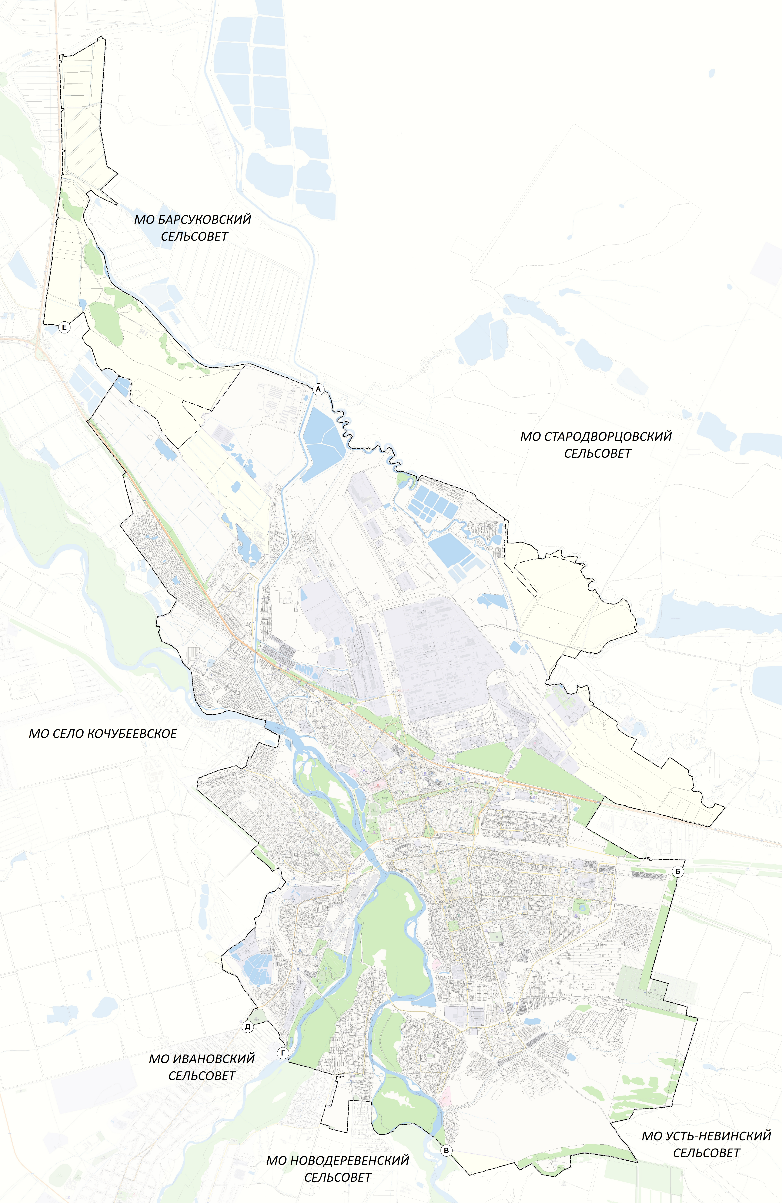 Муниципальное образование город Невинномысск – развивающийся крупный промышленный центр, организующий на своей территории центр наукоемких технологий – особую экономическую зону промышленно-производственного типа, и развивающийся межрайонный центр в региональной системе расселения. Невинномысск – сложившийся крупный промышленный центр, имеющий значение не только для Ставропольского края, но и для всей европейской части России.Перспективным является создание особой экономической зоны и развития технопарка на территории города Невинномысска.Климат города Невинномысск континентальный, с жарким засушливым летом и умеренно-холодной зимой. Зима неустойчивая, часто выпадают моросящие дожди, резко увеличивается пасмурность, наблюдается большая интенсивность гололеда (70 мм). Продолжительность зимы 3–3,5 месяца. В самом холодном месяце – январе – средняя температура воздуха – 4,5°С. Абсолютный минимум достигает 36°С мороза. Среднее образование устойчивого снежного покрова на открытом месте при наибольшей декадной высоте снежного покрова составляет 0,2 г/смЗ. Глубина промерзания почвы средняя из максимальных за зиму 23 см, наибольшая 53 см. В городе часто наблюдается очень сильный снег (не менее 20 мм за период не менее 12 часов).Лето сухое и жаркое, со средней температурой воздуха в июле 22°С. Абсолютная температура воздуха в июне-июле достигает 41°С тепла. В летнее время осадки преимущественно выпадают в виде ливневых дождей. Наибольший суточный максимум составил 84 мм. В теплый период года с апреля по октябрь выпадает более 72% от годовой суммы осадков. В это время относительная влажность воздуха наблюдается от 62% (август) до 79% (октябрь). Наибольший дефицит влажности отмечается в августе и июле.Продолжительность безморозного периода, в среднем, составляет 184 дня. Продолжительность вегетационного периода 179 суток. Период активной вегетации 131 сутки. В городе Невинномысск за год наблюдается ясных дней по общей облачности – 57, по нижней облачности – 112. Пасмурных дней по общей облачности 123, по нижней облачности – 62.Город Невинномысск расположен на западном склоне Ставропольской возвышенности в долине реки Кубань. Гидрографическая сеть Ставропольского края представлена реками, озерами, а также искусственными водоемами. Реки Ставропольского края принадлежат бассейнам Азовского и Каспийского морей. На территории Ставропольского края выявлено около 300 месторождений полезных ископаемых, среди которых углеводородное сырье, стекольные пески, титано-цирконивые россыпи, минеральные, термальные, йодо-бромные и питьевые подземные воды, общераспространенные полезные ископаемые.В отличие от остальной территории Ставропольского края, в силу ограниченной площади г. Невинномысска и высокого процента его застройки в его границах отсутствуют крупные месторождения полезных ископаемых.На территории г. Невинномысск имеется одно месторождение (Низинское месторождение глин), находящееся в нераспределенном фонде недр.Хозяйственный комплекс г. Невинномысска сложился под влиянием ряда факторов, в числе которых выделяются:географическое положение на пересечении важнейших железнодорожных и автомобильных магистралей;положение в срединной части одного из крупнейших в России сельскохозяйственных регионов, предъявлявших большой спрос на минеральные удобрения;богатство прилегающей к городу территории природным газом – сырьем для развития азотно-тукового производства и одновременно топливным ресурсом для энергетического обеспечения, в частности, развития тепловой электроэнергетики;все перечисленные выше факторы в значительной мере предопределили строительство и функционирования в Невинномысске одного из наиболее известных в стране предприятий по производству минеральных удобрений, а под его влиянием возникла разветвленная сеть связанных с ним производств, а также сеть производственной, социальной и бытовой инфраструктуры.Невинномысск является промышленным городом с преобладанием химической промышленности и в соответствии с распоряжением Правительства Российской Федерации от 29 июля 2014 года № 1398-Р включен в перечень моногородов со стабильной социально-экономической ситуацией. Распоряжением Правительства Российской Федерации от 16 апреля 2015 года № 668-Р городу присвоена   2 категория (моногорода, в которых имеются риски ухудшения социально-экономического положения). Градообразующими предприятиями города Невинномысска являются АО «Невинномысский Азот» и АО «Арнест». Данные предприятия составляют большую часть общегородского объема отгрузки крупными и средними предприятиями города: по итогам работы за 2021 год – 59,09 %, за 2020 год – 47,63 %. По итогам 2021 года на них трудится 12,19 % общей численности работников предприятий и организаций города (4145 человек), за 2020 год – 12,29 %. На 01 января 2023 года на территории города осуществляли свою деятельность 4288 хозяйствующих субъектов, что на 22 субъекта меньше, чем на 01 января 2022 года (4310 субъектов).Структура промышленности города по объему отгруженных товаров в 2017–2021 гг. показана на Рисунке 2. Представленные показатели определены с использованием данных Управления Федеральной службы государственной статистики по Северо-Кавказскому федеральному округу (https://stavstat.gks.ru).В составе промышленного производства вид экономической деятельности «Обрабатывающие производства» является преобладающим Рисунок 2, при этом за 2017–2021 гг. рост объемов производства составил более 80 %.        Рисунок 2                                                          Структура промышленного производства города Невинномысска                                                  За 2021 год крупными и средними организациями города отгружено продукции на 167,38 млрд. рублей с темпом роста 135,79 %. Современный Невинномысск – крупнейший промышленный город Ставропольского края, который уверенно лидирует среди других городов по объему промышленного производства (34,56 % в общекраевой отгрузке промышленной продукции за 2021 год). Промышленной продукции отгружено на 162,54 млрд. рублей (темп роста – 142,07 %). Прирост наблюдался в металлургии (в 2,44 раза), в производстве металлических изделий (в 2,06 раза), в пищевой промышленности (на 19,68 %). Промышленность занимает 97,10 % общего объема экономики города. Среди промышленных видов деятельности ведущие места занимают:обрабатывающие производства – 87,95 % (142,97 млрд. рублей с темпом роста – 152,16 % к уровню 2020 года);производство и обеспечение электрической энергией, газом и водой – 11,64 % (18,93 млрд. рублей с темпом роста – 95,34 % к уровню  2020 года).Обрабатывающая промышленность занимает ведущее место в экономике города – 85,41 % в общем объеме отгрузки. В структуре обрабатывающих производств преобладают следующие виды:химическая промышленность – 69,18 %;пищевая промышленность – 18,31 %;металлургия – 2,63 %производство металлических изделий – 2,21 %.Промышленность города представлена разнообразием отраслей: металлургия, производство электроэнергии, пищевая промышленность, химическая промышленность, производство электрооборудования и другие. Промышленность города представлена разнообразием отраслей: металлургия, производство электроэнергии, пищевая промышленность, химическая промышленность, производство электрооборудования и другие. Количество предприятий промышленности – 238, в том числе:добыча полезных ископаемых – 6;обрабатывающие производства – 206;обеспечение электрической энергией, газом и паром; кондиционирование воздуха – 17;водоснабжение, водоотведение, организация сбора и утилизации отходов, деятельность по ликвидации загрязнений – 9.За 2021 года крупными и средними организациями в экономику города инвестировано 10,63 млрд. рублей, что на 20,76 % ниже уровня    2020 года. Доля города в общекраевом показателе составила 8,78 %. Цель инвестиционной политики – преодоление зависимости экономики города от градообразующих предприятий. В соответствии с законом Ставропольского края от 29 декабря 2009 года № 98-кз «О региональных индустриальных, туристско-рекреационных и технологических парках», распоряжением Правительства Ставропольского края от 17 июля 2010 года № 251-рп на территории города Невинномысска создан региональный индустриальный парк «Невинномысск» (далее – РИП). В 2017 году постановлением правительства Российской Федерации от 22 декабря 2017 года № 1606 «О создании территории опережающего социально-экономического развития «Невинномысск» образована территория опережающего социально-экономического развития (далее – ТОСЭР). На территории РИП работают 9 резидентов с общим объемом инвестиций около 9 млрд. рублей и количеством создаваемых рабочих мест более 1,3 тысяч Таблица 1.Таблица 1                                   Перечень резидентов регионального индустриального парка «Невинномысск»                                              За 2021 год резидентами освоено 3708,38 млн. рублей, создано 372 рабочих места.Для нужд потенциальных резидентов планируется строительство объектов инженерной и транспортной инфраструктуры на территории I и II очередей РИП: на проектирование наружных сетей электроснабжения, наружных сетей водоснабжения технической водой, наружных сетей водоотведения II очереди, наружных сетей ливневой канализации выделено 44,75 млн. рублей. Проекты разработаны;на проектирование железнодорожного пути необщего пользования с примыканием к железнодорожному пути общего пользования № 51 «К» станции Невинномысская выделено 6,25 млн. рублей. Работы ведутся.Резидентами ТОСЭР на 01 января 2022 года являлись 30 хозяйствующих субъектов. 3 резидента присоединились в 2021 году: ООО «Сен-Гобен Юг» с инвестиционным проектом «Завод по производству сухих строительных смесей, г. Невинномысск, Ставропольский край», с объемом инвестиций – 198,11 млн. рублей, количеством создаваемых рабочих мест – 24 единицы;ООО «БейкБерри» с инвестиционным проектом «Создание и развитие производства мучных кондитерских изделий на территории города Невинномысска Ставропольского края» с объемом инвестиций – 278 млн. рублей, количеством создаваемых рабочих мест – 127 единиц;ООО «СОБПРОМ» с инвестиционным проектом «Производство лакокрасочных материалов на территории города Невинномысска Ставропольского края» с объемом инвестиций – 24,5 млн. рублей, количеством создаваемых рабочих мест – 21 единица.Совокупный планируемый объем инвестиций по их проектам составит более 21 млрд. рублей, будет создано более 8 тысяч новых рабочих мест. В городе развиваются альтернативные отрасли экономики города: пищевая, легкая и металлургическая промышленности, сельское хозяйство и логистические центры. По состоянию на конец 2021 года в Невинномысске реализовывались проекты общей стоимостью более 35 млрд. рублей и созданием более 9 тыс. рабочих мест. Планировалась реализация новых проектов общей стоимостью более 600 млн. рублей           Таблица 2.Таблица 2Планируемые инвестиционные проекты                                                                                1.2.Прогноз численности и состава     населения (демографический прогноз)Муниципальное образование город Невинномысск – один из относительно молодых городов Ставропольского края. Численность населения города по состоянию на 01.01.2023 г. составляет 114 429 человек. При этом динамика численности населения в 2017–2022 гг. носит отрицательный характер Рисунок 3.Отрицательная динамика прироста населения обусловлена сочетанием факторов: рост смертности (существенно в 2020–2021 гг.), снижение рождаемости (постепенно в 2017–2022 гг.). Кроме того, в 2020 и 2021 году зафиксированы отрицательные значения сальдо миграции населения.Половой состав населения Невинномысска, как и края и страны в целом, характеризуется резкой диспропорцией в пользу женщин. При этом соотношение между мужчинами и женщинами в городе менее благоприятно в сравнении с соответствующими показателями в среднем по Ставрополью и Российской Федерации. Так, если в Невинномысске на 1000 мужчин приходится 1199 женщин, то в крае этот показатель составляет 1140, а в целом по стране – 1151. Удельный вес мужчин равняется соответственно 45,48 %, 46,73 % и 46,00 %. Рисунок 3                                                                      Прогноз численности населения до 2037 года                                                                     Прогноз численности населения сформирован с учетом динамики прироста населения, определенной утвержденным Прогнозом социально-экономического развития города Невинномысска до 2035 года. После снижения среднегодовой численности населения в 2020 и 2021 годах ее восстановление ожидается с 2024 года с приростом к 2037 году на 3,6 % по сравнению с 2022 годом Таблица 1 Приложения 2.                                                        Рост численности планируется обеспечить путем снижения естественной и миграционной убыли посредством мероприятий комплексного развития города: поддержка молодых семей, обеспечение комфортной среды проживания, создание новых рабочих мест и другие.Миграционный приток населения будет обусловлен, в первую очередь, созданием на территории города новых производств с рабочими местами, созданием ТОСЭР, проведением активной социальной политики по поддержке различных слоев населения и созданию условий для самореализации личности. Рост численности населения планируется обеспечить продолжением мероприятий демографической политики (в первую очередь, поддержкой молодых семей) и снижением миграционной убыли за счет проведения мероприятий по комплексному развитию города (обеспечение комфортной среды проживания, расширение видов деятельности ТОСЭР, реализации проектов РИП).1.3.Прогноз развития промышленного    сектораПромышленность города представлена разнообразием отраслей: металлургия, производство электроэнергии, пищевая промышленность, химическая промышленность, производство электрооборудования и другие.Подробная информация о показателях промышленного производства города приведена выше в пп. 1.1.Кроме градообразующих предприятий в сфере обрабатывающей промышленности осуществляет свою деятельность завод измерительных приборов «Энергомера» филиал ЗАО «Электротехнические заводы «Энергомера» (производство электрооборудования). Производством электрооборудования для двигателей и транспортных средств занимается ОАО «Невинномысский электромеханический завод». Филиал «Невинномысская ГРЭС» ПАО «ЭЛ5-Энерго» является одной из крупнейших тепловых электростанций Северного Кавказа. Текущая установленная мощность ГРЭС составляет 1530,2 МВт, тепловая - 585 Гкал/ч. Электростанция предназначена для выдачи электрической мощности в объединенную энергосистему Северного Кавказа и снабжения промышленных потребителей и населения города горячей водой и паром.Промышленность занимает 97,10 % общего объема экономики города. Промышленной продукции отгружено на 162,54 млрд. рублей (темп роста – 142,07 %). Прирост наблюдался в металлургии (в 2,44 раза), в производстве металлических изделий (в 2,06 раза), в пищевой промышленности (на 19,68 %).За январь–июнь 2022 г. отгружено всего товаров собственного производства, выполнено работ и услуг собственными силами на 98 156,13 млн. руб. (рост на 37,8 % по отношению к показателям за аналогичный период 2021 года), в том числе по видам экономической деятельности:обрабатывающие производства – 86 042,7 млн. руб. (рост 69,1 %);обеспечение электрической энергией, газом и паром, кондиционирование воздуха – 9 541,58 (рост 11,0 %).Ретроспективный анализ показывает, что в промышленности во 2 половине 2020 года наблюдалось восстановление деловой активности после глубокого спада в 1 полугодии 2020 года. После снижения темпов развития в 2020 году с 2021 года наблюдается и восстановление утраченных позиций. Прогнозом социально-экономического развития приняты темы роста промышленного производства с приростом в 1–3 % в год. При прогнозировании объемов промышленного производства учтены фактические показатели 2021 года и первого полугодия 2022 года. Фактические показатели 2021–2022 гг. существенно превосходят оценочные и прогнозные значения соответствующих периодов, определенные прогнозом социально-экономического развития Рисунок 4. Рисунок 4Сравнительный анализ прогноза объемов промышленного производства, принятого в рамках ПКР КИ с показателями прогноза    социально-экономического развитияОценка объема промышленного производства на 2021 год в соответствии с Прогнозом социально-экономического развития составляла                                                118 090,36 млн. руб. при фактическом значении 162 543,71 млн. руб. (отклонение 37,6 %). Оценка на 2022 год выполнялась на основании сравнения объема производства в первом полугодии 2021 г и 2022 г. Начиная с 2023 года прогнозный рост объемов производства принят в соответствии с прогнозом социально-экономического развития (в среднем, ежегодный прирост составит 3 %). Прогноз развития промышленного сектора приведен в Таблице 1 Приложения 7.Перечень объектов капитального строительства в области развития промышленного комплекса, планируемых к размещению на территории города Невинномысска, в соответствии с документами территориального планирования приведен Таблице 4 Приложения 2.1.4.Прогноз развития застройки        территорийНа территории города Невинномысска осуществляют деятельность 219 предприятий сферы строительства. Наиболее значимые из них:                   ООО «ПК Строймонтаж Юг», ООО «Невинномысскремстройсервис», ОАО «ДЭП № 164», ООО Строительная компания «СМП-205»,                    ООО «Южтехмонтаж», ООО «Специализированный застройщик «ГлавСтрой», ООО «Кедр», ООО «КавказСпецМонтаж»,                                            АО «Невинтермоизоляция». За 2021 год объем строительных работ снизился на 33,5 % (1092,73 млн. рублей). За 2021 год введено в действие 25090 кв. метров жилья, что составило 71,5 % от уровня аналогичного периода 2020 года. Населением построено 23699 кв. метров, что на 16,4 % выше уровня   2020 года.В 2021 году выдано 54 разрешения на строительство и реконструкцию объектов капитального строительства и 38 разрешений на ввод в эксплуатацию объектов капитального строительства.Наиболее значимые из введенных в эксплуатацию объектов капитального строительства:склад вспомогательных материалов в цехе механической обработки ООО «Невинномысский радиаторный завод»;завод по производству сухих строительных смесей ООО «Сен-Гобен Юг»;орошаемый участок на площади 184,00 га ООО «Ставропольская Фруктовая долина»;путепровод по улице Гагарина через железную дорогу в городе Невинномысске.В 2021 году выданы разрешения на строительство:ресторана быстрого обслуживания «Бургер Кинг»;2 этапа строительства завода по производству сухих строительных смесей ООО «Сен-Гобен Юг»;фабрики по производству мучных кондитерских изделий;контрольно-пропускного пункта ООО «Озон Невинномысск»;многоквартирных жилых домов по улице Революционной, дом 27, улице Водопроводной, дом 321А, улице Дунаевского, 11В, улице Кочубея, дом 191, дом 193, дом 195, дом 197.Продолжается строительство следующих наиболее значимых объектов капитального строительства:склад полуфабрикатов на 16000 паллетомест АО «Арнест»;завод по производству сушеных овощей и фруктов ООО «ЭкоДар»;участок берегоукрепления по левому берегу реки Кубань от автодорожного моста по улице Линейной вдоль улицы Лазурной до плотины Головного сооружения Невинномысского канала Ставропольского края;детский сад-ясли на 225 местпроизводство нитрата калия на территории АО «Невинномысский Азот»;распределительный центр (ХАБ) минеральных удобрений, семян и средств защиты растений.Кроме этого, в 2021 году выдано:93 разрешения на перепланировку жилых помещений;72 акта приемки жилых помещений после перепланировки;8 решений о переводе жилых помещений в нежилые и нежилые помещения – в жилые;133 уведомления о планируемом строительстве или реконструкции объекта индивидуального жилищного строительства;28 уведомлений об окончании строительства или реконструкции объекта индивидуального жилищного строительства;161 уведомление о планируемом сносе и о завершении сноса объектов капитального строительства;27 постановлений об изменении вида разрешенного использования земельного участка;66 согласований изменения фасадов зданий и сооружений;91 предписание о демонтаже рекламных конструкций.Выявлено 11 самовольных объектов капитального строительства, расположенных на территории города Невинномысска, по 8 объектам, выявленным ранее, в 2021 году продолжалась работа о признании объектов самовольной постройкой и их сносе. В 2021 году проводилась работа по территориальному планированию города Невинномысска: внесены изменения в Генеральный план муниципального образования города Невинномысска Ставропольского края, утвержденный решением Думы города Невинномысска Ставропольского края от 25 декабря 2012 г. № 335-31, и постановлением администрации города Невинномысска от 03 сентября 2021 г. № 1521 утверждены Правила землепользования и застройки муниципального образования города Невинномысска Ставропольского края.Ретроспективные показатели ввода жилья в г. Невинномысске показаны на Рисунке 5.Из Рисунка 5 видно, что максимальные темпы ввода жилья за последние 15 лет зафиксирован в 2014–2016 гг., после чего зафиксировано резкое снижение объемов ввода. 2017–2020 гг. наблюдалось постепенное увеличение темпов застройки, однако в 2021 году вновь зафиксировано снижение объемов ввода жилья. При этом доля ввода индивидуальных жилых домов в суммарном показателе кратно возросла к 2021 году.Рисунок 5Показатели ввода жилья в г. Невинномысске в 2007–2021 гг.Динамика изменения площади жилья в городе Невинномысске показана на Рисунке 6, показателя обеспеченности жильем на Рисунке 7.Рисунок 6Общая площадь жилых помещений в 2012–2021 гг.Рисунок 7Динамика изменения обеспеченности жильем, кв. м/чел.Прогноз объемов ввода жилья согласован с Прогнозом социально-экономического развития города и приведен в Таблице 2 Приложения 2.Сведения о видах, назначении и наименованиях объектов, планируемых для размещения на территории города Невинномысска, предусмотренных документами территориального планирования, программными документами регионального уровня, приведены в Таблице 3 Приложения 2.На основании постановления администрации города Невинномысска от 17.02.2021 г. № 240 многоквартирный жилой дом с кадастровым номером 26:16:070604:85 по ул. Апанасенко, 1 в городе Невинномысске признан аварийным и подлежит сносу. В отношении многоквартирного жилого дома по ул. Степной, 69 в городе Невинномысске Комитетом подготовлен проект постановления о признании его аварийным и подлежащим сносу.1.5.Прогноз изменения доходов населенияВ 2021 году ситуация на рынке труда постепенно стабилизируется, уровень безработицы на 31 декабря 2021 г. составил 0,66 %, что на 2,84 пункта ниже уровня показателя на начало 2021 года. Численность безработных граждан – 525 человек. Коэффициент напряженности на рынке труда – 0,3. За 2021 год в государственное казенное учреждение «Центр занятости населения города Невинномысска» за предоставлением государственных услуг обратилось 3555 человек, признано безработными 1520 человек. Нашли работу 2168 человек. Поступило 9547 вакантных рабочих мест и свободных должностей от работодателей. Участниками временных работ стали 19 человек из числа безработных граждан, испытывающих трудности в поиске работы. Приняли участие в общественных работах 50 человек. На временные рабочие места трудоустроено 479 несовершеннолетних граждан. Собственное дело открыли 2 человека, 35 безработных граждан прошли обучение по востребованным на рынке труда профессиям. В 2021 году создано 580 рабочих мест. Выявлено 1160 работников, с которыми не оформлены трудовые отношения. Со всеми работниками заключены трудовые договоры. Для стабилизации ситуации на рынке труда в городе реализуются мероприятия государственной программы Ставропольского края «Развитие сферы труда и занятости населения». На выплату пособий по безработице и стипендий в 2021 году израсходовано 43,47 млн. рублей, на мероприятия активной политики – 1,26 млн. рублей. Численность трудоспособного населения города Невинномысска по состоянию на 01 января 2022 г. составила 62580 человек. Численность занятого населения составила 52425 человек. Среднесписочная численность работников крупных и средних организаций города за 2021 год увеличилась на 3,91 % (23984 человека) по сравнению с 2020 годом. В структуре населения, занятого на крупных и средних организациях города, 41,19 % работают на предприятиях обрабатывающих производств, в том числе: 41,49 % в химической отрасли, 31,79 % – в пищевой промышленности, 1,48 % – в производстве готовых металлических изделий. Остальная часть работающих занята в следующих отраслях: 12,80 % – образование, 9,68 % – здравоохранение и социальные услуги, 7,08 % – электроэнергетика, 6,16 % – оптовая и розничная торговля, 5,94 % – логистика, 5,62 % – государственное управление и военная безопасность, 3,75 % – строительство, 2,04 % – сельское хозяйство, 0,68 % – культура и спорт и другие. Фонд заработной платы работников крупных и средних организаций города за 2021 год вырос на 10,97 % (13 115,7 млн. рублей). Средняя заработная плата работников крупных и средних организаций города за 2021 год составила 45571,3 рубля, что на 6,8 % выше 2020 года. Город Невинномысск лидирует в Ставропольском крае по данному показателю.В структуре доходов населения большую часть занимает пенсии (более 40 %), заработная плата (более 30 %) и предпринимательская деятельность (около 26 %).В совокупности, до конца прогнозируемого периода, прирост доходов населения составит 28,39 % по отношению к уровню 2021 года. Реальный уровень доходов не превысит 100,00 %. Уровень бедности сократится до 8,96 %. Прогноз изменения доходов населения приведен в Таблице 2 Приложения 7.№ п/пХарактеристикаПоказатели характеристики    1232.1.Нормативы потребления                 коммунальных услугПоказатели перспективного спроса на услуги холодного и горячего водоснабжения определены с учетом нормативов, определенных в Приложении А-2 СП 30.13330.2020 «СНиП 2.04.01-85* Внутренний водопровод и канализация зданий».В соответствии с требованиями СП 50.13330.2012 Тепловая защита зданий. Актуализированная редакция СНиП 23-02-2003 (таблица 14) и Приказом Минстроя РФ от 17.11.2017 № 1550/пр (Приложение 2) нормы удельного расхода тепловой энергии на отопление жилых зданий принимаются в зависимости от этажности Таблица 4. Таблица 4Нормируемая (базовая) удельная характеристика расхода тепловой энергии на отопление и вентиляцию зданий, Вт/(м3·С°)Исходные климатические характеристики города Невинномысска приняты по СП 131.13330.2020 Строительная климатология и приведены в Таблица 5.Таблица 5Климатические параметры города НевинномысскаВ соответствии с требованиями Приказа Минстроя РФ от 17.11.2017 г. № 1550/пр «Об утверждении требований энергетической эффективности для зданий, строений, сооружений» для вновь создаваемых зданий (в том числе многоквартирных домов), строений, сооружений удельная характеристика расхода тепловой энергии на отопление и вентиляцию уменьшается:с 1 июля 2018 г. – на 20 процентов по отношению к базовой удельной характеристике расхода тепловой энергии на отопление и вентиляцию;с 1 января 2023 г. – на 40 процентов по отношению к базовой удельной характеристике расхода тепловой энергии на отопление и вентиляцию;с 1 января 2028 г. – на 50 процентов по отношению к базовой удельной характеристике расхода тепловой энергии на отопление и вентиляцию.Показатели перспективного спроса на услуги газоснабжения определены с использованием нормативов потребления, определенных приказом министерства ЖКХ Ставропольского края № 87 от 11.03.2016 г. (с изменениями на 19.04.2016 г.).Показатели перспективного спроса на услуги электроснабжения определены с использованием нормативов потребления, определенных приказом министерства ЖКХ Ставропольского края № 298-о/д от 29.08.2012 г. (с изменениями на 29.05.2017 г.).2.2.Перспективные показатели спроса на коммунальные ресурсыРезультаты расчета потребления энергоресурсов для перспективных потребителей приведены в Таблице 5 Приложения 2.№ п/пХарактеристикаПоказатели характеристики    1233.1. Характеристика состояние и проблем в системе теплоснабжения3.1. Характеристика состояние и проблем в системе теплоснабжения3.1. Характеристика состояние и проблем в системе теплоснабжения3.1.1.Описание структуры теплоснабжения и системы договоров между коммунальными предприятиями и потребителямиТеплоснабжение объектов жилищно-коммунального хозяйства социально-культурной сферы, бытового обслуживания, а также частично предприятий и объектов малого предпринимательства города осуществляется от 22 источников:«Филиал «Невинномысская ГРЭС» ПАО «ЭЛ5-Энерго»;Котельная ПАО «Ставропольэнергосбыт»;Котельная ООО «Теплоснаб-НШК»;Котельная ОАО «Квант-Энергия»;Котельные ГУП СК «Крайтеплоэнерго»:Котельная № 27-01 г. Невинномысск, ул. Трудовая, 84;Котельная № 27-02 г. Невинномысск, ул. Апанасенко, 1А;Котельная № 27-04 г. Невинномысск, ул. Первомайская, 66А;Котельная № 27-06 г. Невинномысск, пер. Больничный, 2;Котельная № 27-07 г. Невинномысск, ул. Школьная, 52;Котельная № 27-09 г. Невинномысск, ул. Луначарского, 47;Котельная № 27-10 г. Невинномысск, ул. Революционная, 9;Котельная № 27-11 г. Невинномысск, ул. Луначарского, 149;Котельная № 27-12 г. Невинномысск, ул. Кооперативная, 98;Котельная № 27-14 г. Невинномысск, ул. Чкалова, 67;Котельная № 27-15 г. Невинномысск, ул. Лазо, 1;Котельная № 27-17 г. Невинномысск, ул. Докучаева, 1Е;Котельная № 27-19 г. Невинномысск, ул. Свердлова, 16;Котельная № 27-20 г. Невинномысск, ул. Урожайная, 24;Котельная № 27-21 г. Невинномысск, ул. Матросова, 1;Котельная № 27-22 г. Невинномысск, ул. Тимирязева, 16Д;Котельная № 27-23 г. Невинномысск, ул. Социалистическая, 116;Котельная № 27-24 г. Невинномысск, ул. Матросова, 1 (Государственная пожарно-спасательная часть).Организационная структура системы теплоснабжения города Невинномысска показана на Рисунок 8. Обобщенная характеристика систем теплоснабжения города приведена в Таблице 1 Приложения 1.Рисунок 8Структура систем теплоснабжения города НевинномысскаПо существующей структуре в г. Невинномысске теплоснабжение в каждой зоне деятельности ЕТО осуществляется одной теплоснабжающей организацией.В городе Невинномысске сложилась следующая структура договорных отношений:1. С товариществами собственников жилья, жилищно-строительными кооперативами, как с исполнителями коммунальных услуг, заключается договор на поставку тепловой энергии в горячей воде, горячей воды с учетом норм, установленных в «Правилах, обязательных при заключении  управляющей организацией или товариществом собственников жилья либо жилищным  кооперативом или иным специализированным потребительским кооперативом договоров с ресурсоснабжающими организациями», утвержденных  Постановлением Правительства РФ от 14.02.2012 г. № 124.2. С управляющими компаниями заключается договор снабжения тепловой энергией с целью оказания потребителям надлежащих услуг по отоплению и горячему водоснабжению. При этом указанный договор относится к смешанному виду и включает в себя элементы договора агентирования. В соответствии с данными договорами Управляющая компания передает теплоснабжающей организации право начисления, печати и выставления платежных документов, взыскания задолженности непосредственно с   потребителей – физических лиц.Указанный вид договора заключается с учетом правил, предусмотренных в «Правилах, обязательных при заключении управляющей организацией или товариществом собственников жилья либо жилищным кооперативом или иным специализированным потребительским кооперативом договоров с ресурсоснабжающими организациями», утвержденных Постановлением Правительства РФ от 14.02.2012 г. № 124.3. При выборе в жилом многоквартирном доме непосредственной формы управления начисление и выставление платежных документов                        осуществляется напрямую потребителям, в соответствии с открытыми лицевыми счетами.4. С потребителями, занимающими встроенные помещения в жилом многоквартирном доме или часть нежилых помещений в административном здании, заключаются договоры купли-продажи тепловой энергии или субабонентские договоры.5. С бюджетными учреждениями заключаются муниципальные или государственные контракты энергоснабжения или гражданско-правовые               договоры в соответствии требованиями Федерального закона «О контрактной системе в сфере закупок товаров, работ, услуг для обеспечения государственных и муниципальных нужд» от 05.04.2013 № 44-ФЗ.6. С юридическим лицами, занимающими на праве собственности или ином законном праве административные здания, имеющие непосредственное присоединение к сетям энергоснабжающей организации, заключаются договоры на поставку тепловой энергии в горячей воде в соответствии с Федеральным законом от 27 июля 2010 года «О теплоснабжении» № 190-ФЗ, Правилами организации теплоснабжения в Российской Федерации, утвержденными постановлением Правительства Российской Федерации от 08.08.2012 г. № 808.7. С сетевыми компаниями могут быть заключены договоры на транспортировку теплоносителя от границы балансовой принадлежности теплоснабжающей организации до многоквартирных жилых домов.3.1.2.Анализ существующего технического состояния           систем теплоснабженияСведения о турбинном и котельном оборудовании Невинномысской ГРЭС, показателях выработки рабочего ресурса приведены в Таблицах 6, 7.Таблица 6Турбинное оборудование Невинномысской ГРЭСТаблица 7Котельное оборудование Невинномысской ГРЭСЭлектрогенерирующее оборудование Невинномысской ГРЭС имеет относительно невысокие показатели выработки ресурса (турбины ст. № 1, 3, 4 общей мощностью 160 МВт имеют общую наработку не более 90 тыс. часов). Наибольший показатель выработки зафиксирован на турбине ст. № 2 (более 400 тыс. часов).Котельное оборудование имеет существенные показатели наработки (более 200 тыс. часов), котлы ст. № 1, 2 имеют показатель выработки более 300 тыс. часов.В Таблице 8 Приложения 7 приведены характеристики оборудования котельных города.Баланс тепловой мощности и тепловой нагрузки в зонах действия источников тепловой энергии города приведен в Таблицах 2 – 4 Приложения 1.Из представленных данных Таблица 8 Приложения 7 видно, что доля тепловой мощности котлов, установленных после 2002 года и имеющих срок эксплуатации менее 20 лет на котельных с УТМ более 10 Гкал/ч, составляет менее 25 %. Значительная доля котельного оборудования (по величине установленной мощности) имеет срок эксплуатации, превышающий 20 лет. Сведения о выполненных капитальных ремонтах котельного оборудования отсутствуют.Баланс тепловой мощности и тепловой нагрузки Таблицах 2–4 Приложения 1 показывает наличие существенного резерва тепловой мощности на крупных источниках города. Дефицит тепловой мощности зафиксирован только на одной котельной города – котельной № 27-22, величина дефицита составляет менее 3 % от величины располагаемой тепловой мощности источника и не оказывает существенного влияния на качество теплоснабжения города.Все источники города работают на газообразном топливе, КПД котельных (по данным, представленным в действующей Схеме теплоснабжения) составляет 85–92 % , показатели удельных расходов топлива находятся в пределах 154–183,45 кг у.т./Гкал.Суммарная протяженность тепловых сетей города в двухтрубном исчислении составляет 89,455 км. Тепловые сети 2-х и 4-х трубные, также имеются участки сетей в 3-х трубном исполнении; тепловые сети выполнены в основном подземной канальной и надземной прокладкой, другие виды прокладки (подвальная, бесканальная, в проходных каналах и т.п.) занимают незначительный объем (по материальной характеристике). Тепловая изоляция выполнена в основном из минераловатных изделий. Точные сведения о сроках эксплуатации тепловых сетей отсутствуют.3.1.3.Описание основных проблем в сфере теплоснабженияИз комплекса существующих проблем организации качественного теплоснабжения на территории города, можно выделить следующее:частичная гидравлическая разрегулированность системы;отсутствие приборов учета у значительной части потребителей;отсутствие средств автоматизации и диспетчеризации объектов на тепловых сетях и у потребителей;высокая степень износа тепловых сетей (более 75 %).Большая часть оборудования, установленного на источниках тепловой энергии ГУП СК «Крайтеплоэнерго» в границах города Невинномысска, имеет значительный моральный и физический износ, что приводит к существенному увеличению затрат на ремонтно-восстановительные работы как увязанному показателю.Часть участков тепловых сетей отработала нормативный срок эксплуатации, при дальнейшей эксплуатации увеличивается вероятность возникновения отказов и прорывов на тепловых сетях и соответственно ведет к снижению надежности и эффективности теплоснабжения потребителей тепловой энергии. Старение тепловых сетей приводит как к снижению надежности, вызванному коррозией и усталостью металла, так и разрушению изоляции. Разрушение изоляции в свою очередь приводит к тепловым потерям и значительному снижению температуры теплоносителя на вводах потребителей. Отложения, образовавшиеся в тепловых сетях за время эксплуатации в результате коррозии, отложений солей жесткости и прочих причин, снижают качество сетевой воды. Повышение качества теплоснабжения может быть достигнуто путем реконструкции тепловых сетей.Гидравлические режимы тепловых сетей. Для обеспечения качественного теплоснабжения необходимо провести работы по оптимизации тепловой сети и по наладке гидравлических режимов тепловой сети. Для централизованной системы теплоснабжения города Невинномысска характерны системные недостатки при эксплуатации тепловых сетей, это:отсутствие резервирования тепловых сетей;жесткая гидравлическая связь между всеми элементами системы, что может привести к повышению давления в некоторых элементах выше допустимого;низкая гидравлическая устойчивость теплосетей.Развитие систем теплоснабжения сдерживает отсутствие стимулирования потребителей по снижению температуры в обратном трубопроводе и штрафных санкций за нарушение термодинамических параметров возвращаемых теплоносителей, что приводит к завышению (относительно расчетного) расхода сетевой воды и сверхнормативных тепловых потерь (вследствие превышения нормируемой температуры в трубопроводах, используемой для определения нормативной величины потерь в системах центрального теплоснабжения). Повышенный расход увеличивает затраты электроэнергии на транспорт теплоносителя и влечет за собой необходимость реализации дорогостоящих мероприятий по увеличению пропускной способности трубопроводов. Кроме того, нарушения термодинамических параметров возвращаемого теплоносителя, в большинстве случаев приводит к ухудшению режима теплоснабжения потребителей, подключенных к тем же трубопроводам общего пользования, что и потребитель, допускающий режимные нарушения.3.1.4.Воздействие на окружающую    средуРеализация проектов строительства, реконструкции и технического перевооружения систем теплоснабжения городского округа не повлечет значительного увеличение нагрузки на компоненты окружающей среды. Однако, в строительный период в ходе работ по строительству и реконструкции водоводов неизбежны следующие основные виды воздействия на компоненты окружающей среды:загрязнение атмосферного воздуха и акустическое воздействие в результате работы строительной техники и механизмов;образование определенных видов и объемов отходов строительства, демонтажа, сноса, жизнедеятельности строительного городка;образование различного вида стоков (поверхностных, хозяйственно-бытовых, производственных) с территории проведения работ.Данные виды воздействия носят кратковременный характер, прекращаются после завершения строительных работ и не окажет существенного влияния на окружающую среду.К необратимым последствиям реализации строительных проектов следует отнести:изменение рельефа местности в ходе планировочных работ;изменение гидрогеологических характеристик местности;изъятие озелененной территории под размещение хозяйственного объекта;нарушение сложившихся путей миграции диких животных в ходе размещения линейного объекта;развитие опасных природных процессов в результате нарушения равновесия природных экосистем.При сравнительной оценке энергетической безопасности функционирования централизованных и децентрализованных систем необходимо учитывать следующие факторы:крупные тепловые источники (котельные) могут работать на различных видах топлива, могут переводиться на сжигание резервного топлива при сокращении подачи сетевого газа;малые автономные источники (крышные котельные, квартирные теплогенераторы) рассчитаны на сжигание только одного вида топлива – сетевого природного газа, что уменьшает надежность теплоснабжения;установка квартирных теплогенераторов в многоэтажных домах при нарушении их нормальной работы создает непосредственную угрозу здоровью и жизни людей;в закольцованных тепловых сетях централизованного теплоснабжения выход из строя одного из теплоисточников позволяет переключить подачу теплоносителя на другой источник без отключения отопления и горячего водоснабжения зданий.3.1.5.Анализ финансового              состояния теплоснабжающих           и теплосетевых организаций, тарифы на тепловую энергиюТариф на тепловую энергию устанавливается Региональной тарифной комиссией Ставропольского края в соответствии с Федеральным законом                             «О теплоснабжении», постановлением Правительства РФ от 22.10.2012 № 1075 «О ценообразовании в сфере теплоснабжения», на основании Положения о региональной тарифной комиссии Ставропольского края, утвержденного постановлением Правительства Ставропольского края от 19.12.2011 № 495-п. Тарифы на тепловую энергию приведены в Таблице 8.Таблица 8Тарифы на тепловую энергию на территории города НевинномысскаИнформация об основных показателях финансово-хозяйственной деятельности регулируемых организаций в сфере теплоснабжения на территории города Невинномысска получена с помощью портала ФАС (https://ri.eias.ru/Map.aspx) и приведена в Таблице 9 и в Таблице 3 Приложения 7.Таблица 9Показатели финансово-хозяйственной деятельности Филиал «Невинномысская ГРЭС» ПАО «ЭЛ5-Энерго»3.2. Характеристика и состояние проблем в системе водоснабжения3.2. Характеристика и состояние проблем в системе водоснабжения3.2. Характеристика и состояние проблем в системе водоснабжения3.2.1.Описание структуры водоснабжения и системы договоров между коммунальными предприятиями и потребителямиСогласно данным Региональной тарифной комиссии Ставропольского края регулируемую деятельность в сфере водоснабжения на территории                                          города Невинномысска осуществляют:АО «Водоканал» г. Невинномысск;АО «Невинномысский Азот»;«Филиал «Невинномысская ГРЭС» ПАО «ЭЛ5-Энерго»;ГУП СК «Корпорация развития Ставропольского края».В пределах городской территории имеются три водоносных горизонта:1 – водоносный горизонт, приуроченный к галечникам 1-й надпочвенной террасы, в микрорайоне Низки;2 – водоносный горизонт, приуроченный к делювиальным суглинкам 4-й надпочвенной террасы;3 – водоносный горизонт, приуроченный к галечникам 4-й надпочвенной террасы.Первый водоносный горизонт питается водами р. Кубань и нисходящим потоком минеральных вод из вышележащего водоносного горизонта 4-й надпочвенной террасы. Водоносные горизонты, приуроченные к делювиальным суглинкам и галечникам 4-й надпочвенной террасы, состоят из верховодки, питающиеся за счет фильтрации атмосферных осадков.Воды 1-го и 2-го горизонтов имеют весьма значительную сульфатную агрессивность. Количество сульфатов колеблется в пределах 1185 – 3953,7 мг/дм3.На территории города находятся четыре поверхностных источника централизованного водоснабжения.В системе централизованного водоснабжения города Невинномысска, эксплуатируемой АО «Водоканал» г. Невинномысск, для промышленных предприятий применяется оборотная система водоснабжения, которая служит для предотвращения иррационального использования природных вод и их загрязнения, т.е. после надлежащей обработки (охлаждения или осветления) снова подается потребителям. Для охлаждения воды в оборотной системе применяются градирни, бассейны брызгальные, охладительные пруды. При этом из источника подается вода только для восполнения ее потерь при охлаждении и безвозвратных ее расходов в производстве.В настоящее время территория города Невинномысска полностью охвачена централизованным хозяйственно-питьевым водоснабжением.Город Невинномысск обеспечивается питьевой водой двумя независимыми друг от друга водопроводными очистными сооружениями. Первый источник – очистные сооружения АО «Водоканал» г. Невинномысска, снабжают питьевой водой всю правобережную часть города (водозаборные сооружения на р. Кубань, БСК). Второй источник – водозаборные и очистные сооружения Закубанской части города на р. Б. Зеленчук.3.2.2.Анализ существующего технического состояния систем водоснабженияВодозабор № 1 (р. Кубань) построен в 1958 году. Производительность - 30 000 м3/сутки. Расположен на 705 км р. Кубань от устья. В этом месте река имеет наиболее узкое русло 40–80 м, прижатое к левому берегу, возвышающемуся над руслом на высоту 4 м. Правая пойменная терраса шириной 1200 м прорезана несколькими узкими протоками. Пойма затапливается только в период высоких паводков. Над поймой возвышается на высоту 16–20 м надпойменная вюрмская терраса. Поверхность этой террасы слабо наклонена к реке и пересечена сетью оврагов. В левом крутом обрыве реки обнажаются древнечетвертичные аллювиальные, галечниковые отложения и подстилающие их майкопские коренные третичные глины.Геолого-литологический разрез площадки водозабора, следующий:1 – насыпной грунт, представленный валунами, галькой, гравием и глинистым материалом, мощностью 1,2 м;2 – древнеаллювиальные валунно-галечниковые отложения с песчано-глинистым заполнением, мощностью 1,6 м;3 – майкопская глина третичного возраста, темно-серая, сланцевая, однородная, слабовлажная в коренном залегании (очень плотная).Водозабор № 1 – береговой. Приемные камеры оборудованы рыбозащитными сетками (размер ячеек 2x2). Насосная станция 1-го подъема оборудована насосами: насос 1Д1250-636-УХЛЧ производительностью 1050 м3/ч, два насоса 350Д-90 производительностью 980 м3/ч, один вакуумный насос КВН-8 производительностью 633 м3/мин и два дренажных насоса К20/30-У2 производительностью 20м3/ч и 4К-18 производительностью 80 м3/ч.Зоны санитарной охраны:1 пояс – 100 м вверх по течению водозабора и 60 м ниже по течению при ширине прибрежной полосы в 40 м.2 пояс – вверх по течению от створа водозабора и вниз на расстояние 800 м от створа водозабора.Водозабор № 2 (ГЭС-4) построен в 1978 году. Производительность -  65 м3/сутки. Основным источником хозяйственно-питьевого водоснабжения является выравнивающее водохранилище каскада Кубанских ГЭС (ГЭС-4). Колебания горизонтов воды в водохранилище происходит, в основном, в зависимости от величины притока и сброса воды в пределах 2 м. Максимальное прогревание воды происходит в июле и августе, суточная температура воды может достигать 25-27 °С.Основные ледовые образования – забеги и ледостав. Продолжительность периодов с ледовыми явлениями может достигать 3 - 4 месяцев. Почти ежегодно наблюдается шуга, разрушение ледяного покрова часто сопровождается ледоходом. Максимальная толщина льда 70 -75 см.Гидрогеологические условия благоприятные, грунтовая вода до глубины 15 м не встречена.Водозабор сифонного типа, глубинный, всасывающие трубопроводы диаметром 1000 мм расположены на расстоянии 150 м от берегов.Водозабор оборудован рыбозащитными средствами. Механические вращающиеся рыбозащитные сетки Т-2000, размером ячеек от 2×2 мм до 3,5×3,5 мм, установлены во всасывающих камерах. По мере загрязнения сетки промываются в водохранилище на территории санитарного пояса охраны водозабора.Насосная станция оборудована двумя насосами 20-НДС производительностью 2270 м3/ч, и двумя насосами Д 3200-75 производительностью 3200 м3/ч. Зоны санитарной охраны:1 – 1 пояс ЗСО по акватории во всех направлениях – 100 м;2 – забор – бетонные плиты площадью 1 км, обнесенные по верху колючей проволокой;3 – 2 пояс ЗСО по акватории во всех направлениях на расстоянии 3 км от водозабора.Водозаборные сооружения водозабора № 3 (БСК) заглубленного типа, построены в 1997 году. Производительность - 55 м3/сутки. Водозаборные сооружения на ПК-248, 14 км Барсучковой ветки БСК, на его левом берегу в непосредственной близости от аккумулирующего водохранилища (бассейна суточного регулирования).Производительность водозабора:расчетный срок – 105 тыс.м3/сут.;на перспективу – 170 тыс.м3/сут.;фактическая производительность – 50 тыс.м3/сут.Водозабор из канала осуществляется самотеком через водоприемные окна 2×2 м (4 шт.), в железобетонной двухсекционной водоприемной камере. Водоприемные окна оборудованы жалюзийными решетками, в которых стержни, с шагом 20 мм под углом 135° к движению воды, выполняют роль рыбозащитного устройства. Водоприемная камера соединена с камерой задвижек, в которой устанавливаются задвижки диаметром 1000 мм с электроприводом.Зона 1 пояса санитарной охраны водозаборных сооружений, учитывая их значительную удаленность от города (приблизительно 9 км), ограждается железобетонной оградой высотой 2 м. На площадке осуществляется круглосуточная охрана и охранное освещение.Граница 1 пояса устанавливается:вверх по течению канала – 200 м;вниз по течению канала – 100 м;по прилегающему к водозабору берегу от уреза воды до ограждения – 100 м;в направлении противоположного берега – вся акватория канала и противоположный берег шириной 41 м от уреза воды.Граница 2 пояса устанавливается:вверх по течению БСК – на протяжении 16 км до границы зоны санитарной охраны Невинномысско-Курсавского хозяйственно питьевого водозабора;вверх по течению БСК – 16 км (13 км в пределах Кочубеевского района и 3 км Андроповского района);вниз по течению БСК – 250 м;боковые границы: по правому берегу – до водораздела, по левому – 300 м от канала.В пределах 1 пояса ЗСО осуществляются следующие мероприятия:систематический контроль качества воды в водоисточнике;содержание участка водозабора в надлежащем порядке;принятие мер, исключающих попадание и накапливание различного рода загрязнений.Водозаборные очистные сооружения водозабора № 4 (р. Большой Зеленчук) введены в эксплуатацию в 1978 году. Проектная мощность - 32 000 м3/сутки. Источником водоснабжения Закубанской части города является река Большой Зеленчук. Свое начало река берет от ледника главного Кавказского хребта, Наурского и Марухского перевалов и родника Большой Псыш, расположенного на высоте 3000 м. Самыми большими притоками является р. Кяфар.Бассейн р. Большой Зеленчук представлен в виде ленты шириной 10-20 км, вытянутой по длине 139 км. Между р. Уруп, р. Малый Зеленчук, и только в верховьях бассейн расширяется до 50 км веером мелких притоков.Р. Большой Зеленчук впадает в р. Кубань общей длиной 150 км. Верховья бассейна покрыты лесом и кустарниками, средняя часть и устье реки окружены сельскохозяйственными угодьями. Пойма реки покрыта лесами, садами, значительная часть занята под огороды и выгоны.Вода в р. Большой Зеленчук поступает в основном с ледников, а также за счет атмосферных осадков и грунтовых вод.Половодье начинается в апреле-мае и максимальных величин достигает в июне-июле. Максимальные типы паводка достигают в период интенсивных ливней и таяния ледников при повышенных температурах воздуха. Продолжительность паводка составляет от нескольких часов до 1-3 дней. Паводки несут большое количество взвешенных частиц.Водопроводные очистные сооружения с водозабором находятся на левом берегу р. Большой Зеленчук в черте города Невинномысска.Водоприемники и насосная станция 1-го подъема располагается на пройменной трассе, возвышающейся над рекой на 28-30 метров и примыкающей к крутому обрывистому склону.Для забора воды из р. Большой Зеленчук предусмотрен водоприемник берегового типа, железобетонный, шести камерный, прямоугольного сечения. Выполнены водоприемные камеры на Майкопской глине с врезкой в нее зубьев, расположенных по периметру основания водоприемника. Входные отверстия водоприемника работают таким образом, что забор воды осуществляется с разных горизонтов.Минимальный уровень воды в месте водоприемных устройств составляет 1,3 м, максимальный уровень – 2,9 м.Характеристики водопроводных сетей приведены в Таблице 10. Основные показатели работы системы водоснабжения города в 2021 году приведены в Таблице 11.Таблица 10Информация о кольцевых водопроводных сетях города по протяженности, материалу и сроку эксплуатации (износу) трубопроводовТаблица 11Основные показатели работы системы водоснабжения города в 2022 годуИз представленных данных видно, что степень износа водопроводных сетей по состоянию на 2022 год составляет 64 %. Очевидно, что темпы перекладки сетей недостаточны для поддержания сетей в нормативном состоянии.3.2.3.Описание основных проблем в сфере водоснабженияПолная проектная производительность насосной станции II подъема составляет 72 тыс. м3/час. Однако фактический среднесуточный объем воды, пропущенный через данную насосную станцию с учетом апробирования потребителей и суммарного количества нормативных и неучтенных потерь при существующем техническом состоянии эксплуатируемых водо-проводных сетей, меньше. Отсутствие автоматизации технологического процесса в полном объеме не позволяет максимально повысить оперативность и качество управления технологическими процессами, обеспечить их функционирование без постоянного присутствия дежурного персонала, сократить затраты времени на обнаружение и локализацию неисправностей и аварий в системе, провести оптимизацию трудовых ресурсов и улучшить условия труда обслуживающего персонала. В процессе водоподготовки и транспортирования воды используется оборудование с высоким энергопотреблением. В связи с этим достаточно большой удельный вес расходов приходится на оплату электрической энергии, что продолжает актуализировать задачу по реализации мероприятий по энергосбережению и повышению энергетической эффективности. Внутриплощадочные сети насосных станций имеют уже значительный износ и нуждаются в незамедлительной реконструкции. Кроме того, необходима постоянная модернизация запорно-регулирующей арматуры.Очень остро стоит вопрос в части сетевого водопроводного хозяйства. Здесь в первую очередь сказывается истечение срока эксплуатации трубопроводов из стали, а также истечение срока эксплуатации запорно-регулирующей арматуры. Износ магистральных водопроводов, дворовых и уличных сетей, водопроводных вводов (средний износ водопроводных сетей составляет – 64 %). Все в комплексе приводит к аварийности на сетях – образованию утечек, потере объемов воды, отключению абонентов на время устранения аварий. Поэтому необходима своевременная реконструкция и модернизация сетей и запорно-регулирующей арматуры. Большой процент коррозии на наружной поверхности и зашлакованность на внутренних поверхностях трубы, на вводах абонентов (водо-мерные узлы) ведут к уменьшению внутреннего диаметра и соответственно к нарушению режима подачи воды (гарантированный объем, уровень давления в системе водоснабжения) и качества. Большинство водомерных узлов с участками водопроводов подлежат замене. На протяжении последних двух лет наблюдается тенденция к рациональному и экономному потреблению холодной воды и, следовательно, снижению объемов реализации такой категории как «Население» (особенно за счет установки практически всеми потребителями данной категории индивидуальных приборов учета холодной воды и соответственно количества объемов водоотведения). Персоналом АО «Водоканал» ежемесячно проводится анализ структуры, определяется величина потерь воды в системе водоснабжения, оцениваются объемы полезного водопотребления, и устанавливается плановая величина объективно неустранимых потерь воды. Однако наибольшую сложность при выявлении аварийности представляет определение размера скрытых утечек воды из водопроводной сети. Их объемы однозначно зависят от состояния водопроводной сети, возраста, материала труб, грунтовых и климатических условий и ряда других местных условий. Кроме того, на потери и утечки оказывает значительное влияние нестабильное давление, превышающее нормативные величины, необходимые для обеспечения абонентов качественной услугой. Внедрение и проведение вышеуказанных мероприятий позволит снизить потери воды, сократить объемы водопотребления, ликвидировать дефицит воды питьевого качества во всех районах города Невинномысска, снизить нагрузку на водо-проводные станции, повысить качество их работы, расширить зону обслуживания при жилищном строительстве. Выполнение данных мероприятий повлияет и на расчет требуемых мощностей в системе водозаборов и водоподготовки (с учетом достаточно большого удельного веса закрытой системы горячего водоснабжения в городе). Внедрение и выполнение одного или нескольких вышеуказанных мероприятий в комплексе невозможно без актуализации расчетов мощностей на водозаборах в городской черте, а также в системе водоподготовки воды в хозяйственно-питьевых целях.3.2.4.Воздействие на окружающую средуРеализация проектов строительства, реконструкции и технического перевооружения систем водоснабжения городского округа повлечет увеличение нагрузки на компоненты окружающей среды. В строительный период в ходе работ по строительству и реконструкции водоводов неизбежны следующие основные виды воздействия на компоненты окружающей среды:загрязнение атмосферного воздуха и акустическое воздействие в результате работы строительной техники и механизмов;образование определенных видов и объемов отходов строительства, демонтажа, сноса, жизнедеятельности строительного городка;образование различного вида стоков (поверхностных, хозяйственно-бытовых, производственных) с территории проведения работ.Данные виды воздействия носят кратковременный характер, прекращаются после завершения строительных работ и не оказывают существенного влияния на окружающую среду.К необратимым последствиям реализации строительных проектов следует отнести:изменение рельефа местности в ходе планировочных работ; изменение гидрогеологических характеристик местности;изъятие озелененной территории под размещение хозяйственного объекта;нарушение сложившихся путей миграции диких животных в ходе размещения линейного объекта;развитие опасных природных процессов в результате нарушения равновесия природных экосистем.Данные последствия минимизируются экологически обоснованным подбором площадки под размещение объекта, проведением комплексных инженерно-экологических изысканий и развертыванием системы мониторинга за состоянием опасных природных процессов, оценкой экологических рисков размещения объекта.Для периодической дезинфекции резервуаров чистой воды и водопроводных сетей предусматривается дозирование в воду раствора гипохлорита натрия. Использование гипохлорита натрия в качестве дезинфицирующего агента взамен хлора является перспективным и обладает рядом существенных преимуществ:реагент может быть синтезирован электрохимическим методом непосредственно на месте использования из легкодоступной поваренной соли;необходимые показатели качества питьевой воды и воды для гидротехнических сооружений могут быть достигнуты за счет меньшего количества активного хлора;концентрация канцерогенных хлорорганических примесей в воде после обработки существенно меньше;замена хлора на гипохлорит натрия способствует улучшению экологической обстановки и гигиенической безопасности;гипохлорит обладает более широким спектром биоцидного действия на различные типы микроорганизмов при меньшей токсичности.Необходимость хранения запаса реагента для обеззараживания непосредственно на водоочистных сооружениях отсутствует, реагент можно завозить на ВОС «по мере необходимости».3.2.5.Анализ финансового состояния водоснабжающих организацийТариф на холодную воду на территории города Невинномысска устанавливается Региональной тарифной комиссией Ставропольского края в соответствии с Федеральным законом «О водоснабжении и водоотведении», постановлением Правительства РФ от 13.05.2013  № 406 «О государственном регулировании тарифов в сфере водоснабжения и водоотведения» на основании Положения о региональной тарифной комиссии Ставропольского края, утвержденного постановлением Правительства Ставропольского края от 19.12.2011  № 495-п. Тарифы на холодную воду приведены в Таблице 12.Таблица 12Тарифы на холодную воду в городе Невинномысске, руб./куб. мИнформация об основных показателях финансово-хозяйственной деятельности регулируемых организаций в сфере водоснабжения на территории города Невинномысска получена с помощью портала ФАС (https://ri.eias.ru/Map.aspx) и приведена в Таблицах 13-15 и Таблице 4 Приложения 7Таблица 13Показатели финансово-хозяйственной деятельности АО «Водоканал» г. НевинномысскаТаблица 14Показатели финансово-хозяйственной деятельности АО «Невинномысский Азот»Таблица 15Показатели финансово-хозяйственной деятельности ГУП СК «Корпорация развития Ставропольского края»Величина платы за подключение к системам централизованного водоснабжения устанавливается Постановлением региональной тарифной комиссии Ставропольского края от 08.12.2021  № 70/1 «Об установлении ставок тарифов за подключение (технологическое присоединение) к централизованным системам водоснабжения и водоотведения, эксплуатируемым организациями водопроводно-канализационного хозяйства на территории Ставропольского края, на 2022 год» в зависимости от диапазона диаметров подключаемой водопроводной сети абонентов и налоговой системы (режима) организации водопроводно-канализационного хозяйства тарифы на подключение установлены из двух составляющих:ставка тарифов за подключаемую нагрузку (мощность) (тыс. руб./1 м3);ставка тарифов за протяженность водопроводной сети (тыс. руб./1 км).При этом нижеуказанные ставки, применяются для расчета платы за подключение (технологическое присоединение) к централизованным системам водоснабжения и водоотведения в отношении заявителей, уровень подключаемой (присоединяемой) нагрузки объектов которых не превышает 20 м3 в сутки и осуществляется с использованием сетей водоснабжения с наружным диаметром, не превышающим 32 мм, и при наличии у организации водопроводно-канализационного хозяйства технической возможности (мощности, пропускной способности) для подключения объектов абонентов. Ставки тарифов приведены в Таблицах 6, 7 Приложения 73.3. Характеристика и состояние проблем в системе водоотведения3.3. Характеристика и состояние проблем в системе водоотведения3.3. Характеристика и состояние проблем в системе водоотведения3.3.1.Описание структуры системы водоотведения и системы договоров между коммунальными предприятиями и потребителямиСогласно данным региональной тарифной комиссии Ставропольского края регулируемую деятельность в сфере водоотведения на территории                                     города Невинномысска осуществляют:АО «Водоканал» г. Невинномысск;АО «Невинномысский Азот»;ГУП СК «Корпорация развития Ставропольского края».Система водоотведения города Невинномысска включает в себя:оборудование и сооружения, предназначенные для приема и транспортировки сточных вод (внутренние водоотводящие устройства, наружная водоотводящая сеть, насосные станции и водоводы (напорные, самотечные));очистные станции (КОС), выпуски сточных вод в водоем.В границах территории города Невинномысска действует полная, раздельная система водоотведения, т.е. дождевые стоки отводятся открытой сетью (уличными лотками, кюветами и канавами). В связи с необходимостью перекачки сточных вод из отдельных районов в системе устроены насосные станции и напорные коллекторы сточных вод.Сброс ливневых вод в водоем (р. Кубань) осуществляется на основании разрешения о предоставлении водного объекта в пользование, которыми установлены нормативы допустимого сброса (НДС) загрязняющих веществ.Основной организацией, осуществляющей прием и транспортировку сточных вод в городе Невинномысске, является АО «Водоканал»                                                     г. Невинномысск. Организация выполняет прием и транспортировку стоков от населения, а также от объектов социальной сферы, пищевых, малых и средних промышленных предприятий.Очистку сточных вод с использованием физических, химических и биологических методов, таких как разжижение, фильтрование, седиментация и другими способами осуществляет АО «Невинномысский Азот». Проектная мощность узла очистки промливневых сточных вод составляет 145 тыс. м3/сутки. Фактическая мощность очистных сооружений составляет 105 тыс. м3/сутки. Сброс сточных вод в водоем (р. Барсучки) осуществляется на основании разрешения о предоставлении водного объекта в пользование, которыми установлены нормативы допустимого сброса (НДС) загрязняющих веществ. АО «Невинномысский Азот» осуществляет сброс в р. Барсучки по четырем выпускам в пределах установленных объемов. В соответствии с пунктами 5, 6 статьи 7 Федерального закона от 07.12.2011 № 416-ФЗ «О водоснабжении и водоотведении», в случае выявления бесхозяйных объектов централизованных систем водоотведения, в том числе канализационных сетей, путем эксплуатации которых обеспечиваются водоотведение, эксплуатация таких объектов осуществляется гарантирующей организацией либо организацией, которая осуществляет водоотведение и (или) канализационные сети, которой непосредственно присоединены к указанным объектам.В городе Невинномысске отношения по отводу, транспортировки сточных воды на очистные сооружения и очистки сточных вод между организацией, занятой в сфере водоотведения, и потребителями регулируются публичными договорами водоотведения3.3.2.Анализ существующего технического состояния систем водоотведенияСистема сбора, очистки и отведения сточных вод в городе Невинномысске включает в себя систему самотечных и напорных канализационных трубопроводов с размещенными на них канализационными насосными станциями и комплекса очистных сооружений канализации, который находится в границе города Невинномысска. Очистные сооружения предназначены для полной биологической очистки бытовых и производственных сточных вод со всей территории города Невинномысска с последующим обеззараживанием и сбросом в р. Барсучки. Технология очистки промышленных и бытовых сточных вод состоит из следующих стадий: подготовка сточных вод перед биологической очисткой – механическая и физико-химическая очистка; биологическая очистка промышленных сточных вод АО «Невинномысский Азот» в аэротенках-денитрификаторах; совместная биологическая очистка денитрифицированных и бытовых сточных вод в аэротенках-смесителях;обеззараживание биологически очищенных сточных вод; доочистка биологически очищенных сточных вод на озонаторной станции и биологических прудах; обработка осадка. Технология очистки промливневых сточных вод состоит из стадий: забор стоков из промливневого канала и подача на контрольные емкости; усреднение, отстаивание и биологическая очистка в прудах-усреднителях.Территория города разделена на несколько бассейнов канализования, диктуемых рельефом местности, наличием местных насосных станций. Ливневая канализация города Невинномысска имеет общую протяженность около 25 км., и шесть водовыпусков в реку Кубань. Выпуск № 1 ливневый коллектор принимает стоки микрорайона 7, территория от ул. Тельмана до ул. Приборостроительной, промливневые сточные воды от ОАО «Квант» всего с площади 499,2 тыс. м2. Выпуск № 2 ливневый коллектор принимает стоки от ул. Калинина до ул. Революционная, всего с площади 16 га. Выпуск № 3 ливневый коллектор принимает стоки микрорайона 3, территория от ул. Калинина до ул. Кочубея, от ул. Кочубея до ул. Южная, от                               ул. Водопроводная до ул. Калинина, часть ул. Гагарина, всего с площади 2697,5 тыс м2.Выпуск № 4 ливневый коллектор принимает стоки с территории ул. Гагарина на пересечении с ул. Павлова до ул. Белово, всего с площади 17 тыс. м2. Выпуск № 5 ливневый коллектор принимает стоки с территории от ул. Павлова до пер. Клубного, ул. Чайковского, АК 1316, от  ул. 3 Интернационала до автодороги Ростов – Баку, микрарайоны 100 и 100-А всего с площади 3722,1 тыс. м2. Выпуск № 6 ливневый коллектор принимает стоки с территории пер. Клубный до ул. 30 лет Победы, ул. Громовой и ул. Менделеева. всего с площади 345 тыс. м2.Отвод бытовых стоков от населения, хозяйственно-бытовых и очищенных производственных вод от предприятий и организаций осуществляется совместно. Поверхностные воды транспортируются через локальные сети ливневой канализации и без очистки сбрасываются в реку Кубань. В р-н не подключенные к системе централизованной водоотведения жидкие отходы перевозятся ассенизаторскими машинами в сливную станцию при ГНКС, откуда перекачивают в канализационную сеть и далее поступают на городские очистные сооружения.Показатели работы системы водоотведения в 2021 году приведены в Таблице 16.Таблица 16Основные показатели работы системы водоотведения города в 2021 годуИз представленных данных видно, что степень износа канализационных сетей по состоянию на 2021 год составляет 65 %. Очевидно, что темпы перекладки сетей недостаточны для поддержания сетей в нормативном состоянии.Оборудование измерения объемов сточных вод на сетях водоотведения отсутствует и не позволяет производить точную оценку объемов сточных вод, как для целей расчета удельных показателей, так и для формирования достоверных объемов сброса загрязняющих веществ.Расчет объемов абонентских стоков в соответствии с действующим регламентированным законодательством производится по данным объемов потребляемой воды.3.3.3.Описание основных проблем в сфере водоотведенияОсновные проблемы в сфере водоотведения:высокий износ канализационных сетей, а также истечение срока эксплуатации запорно-регулирующей арматуры на напорных канализационных трубопроводах, что может привести к повреждению инженерных коммуникаций и значительному сбросу неочищенных сточных вод в водные объекты;инфильтрация грунтовых вод в колодцах и коллекторах, приемных камерах канализационных насосных станций;пропуск ливневых стоков и дренажных вод от зданий, теплотрасс и др. в систему хозяйственно-бытовой канализации из-за отсутствия системы дренажно-ливневой канализации;отсутствует управление системой водоотведения, нет возможности регулировать поток в коллекторах и управлять притоком сточных вод на очистные сооружения, отсутствует возможность регулирования сточных вод в период дождей;отсутствует система измерения и учета объемов сточных вод, а также загрязнений в сточных водах, невозможно построить химический баланс системы водоотведения – баланс загрязнений в количественном выражении по химическим соединениям, учитывающий загрязнения, поступающие в систему канализации, эффективность вывода загрязняющих веществ и оптимизацию нагрузки по загрязнениям на водные объекты при сбросе очищенных сточных вод после очистки;недостаточная надежность системы электроснабжение канализационных станций и очистных сооружений.Для решения проблемы целесообразно на первом этапе провести комплексное инструментальное обследование всей системы водоотведения и сооружений, входящих в ее состав, независимо от технологических зон и зон эксплуатационной ответственности.3.3.4.Воздействие на окружающую средуВ соответствии с Федеральным законом Российской Федерации от 10.01.2002  № 7-ФЗ «Об охране окружающей среды», постановлениями Правительства Российской Федерации и подзаконными актами при проектировании, строительстве, эксплуатации, реконструкции, и ликвидации предприятий, зданий и сооружений в промышленности, сельском хозяйстве, в энергетике, на транспорте, жилищно-коммунальном секторе должен быть предусмотрен комплекс мероприятий по охране окружающей природной среды, рациональному использованию и воспроизводству природных ресурсов, а также выполняться требования экологической безопасности проектируемых объектов и охраны здоровья населения.В соответствии с п.7.4. СанПиН 2.1.5.980-00 при сбросе сточных вод в черте населенных мест пункт производственного контроля за сосредоточенным сбросом должен быть расположен непосредственно у места сброса.АО «Невинномысский Азот» осуществляет прием сточных вод, их биологическую очистку и обеззараживание. Далее сточные воды по выпуску сбрасываются в водный объект.Сточные воды – источник загрязнения водных экосистем микроорганизмами и серьезный фактор риска распространения инфекционных заболеваний.Микроорганизмы, которые не оказывают неблагоприятного влияния на организм человека и не вызывают заболеваний, называются непатогенными или сапрофитами. Но имеется группа микроорганизмов, которые вызывают различные заболевания. Они называются патогенными. Существуют также микроорганизмы, которые вызывают заболевания при определенных условиях (снижении сопротивляемости организма). Они называются условно патогенными.По санитарным правилам все сточные воды перед их сбросом в поверхностные водные объекты должны подвергаться предварительному обеззараживанию. К основным методам, получившим наибольшее распространение для обеззараживания сточных вод, относятся: озонирование, хлорирование, ультрафиолетовое облучение (УФО) а также сочетание этих методов.Устойчивость микроорганизмов, гигиеническая надежность бактерицидного и противовирусного эффекта при любом способе обеззараживания воды определяется различиями в механизмах процессов воздействия дезинфектанта. В настоящее время на очистных сооружениях города Невинномысска применяется метод обеззараживания сточных вод хлором.3.3.5.Анализ финансового состояния организаций, осуществляющих водоотведениеТариф на холодную воду на территории г. Невинномысска устанавливается Региональной тарифной комиссией Ставропольского края в соответствии с Федеральным законом «О водоснабжении и водоотведении», постановлением Правительства РФ от 13.05.2013 г. № 406 «О государственном регулировании тарифов в сфере водоснабжения и водоотведения» на основании Положения о региональной тарифной комиссии Ставропольского края, утвержденного постановлением Правительства Ставропольского края от 19.12.2011 № 495-п. Тарифы на водоотведение приведены в Таблице 17.Таблица 17Тарифы на водоотведение в г. Невинномысске, руб. за 1 куб. метр принятых сточных водИнформация об основных показателях финансово-хозяйственной деятельности регулируемых организаций в сфере водоотведения на территории города Невинномысска получена с помощью портала ФАС (https://ri.eias.ru/Map.aspx) и приведена в Таблице 18 и Таблице 8 Приложения 7Таблица 18 Показатели финансово-хозяйственной деятельности АО «Водоканал» г. НевинномысскаВеличина платы за подключение к системам централизованного водоснабжения устанавливается Постановлением региональной тарифной комиссии Ставропольского края от 08.12.2021 № 70/1 «Об установлении ставок тарифов за подключение (технологическое присоединение) к централизованным системам водоснабжения и водоотведения, эксплуатируемым организациями водопроводно-канализационного хозяйства на территории Ставропольского края, на 2022 год» в зависимости от диапазона диаметров подключаемой водопроводной сети абонентов и налоговой системы (режима) организации водопроводно-канализационного хозяйства тарифы на подключение установлены из двух составляющих:ставка тарифов за подключаемую нагрузку (мощность) (тыс. руб./1 м3);ставка тарифов за протяженность водопроводной сети (тыс. руб./1 км).Таблица 19 Ставка тарифа на подключаемую нагрузку (мощность) на 2023 год, тыс. руб./1 м3Таблица 20 Ставки тарифов на протяженность канализационной сети на 2023 год3.4. Характеристика и состояние проблем в системе электроснабжения3.4. Характеристика и состояние проблем в системе электроснабжения3.4. Характеристика и состояние проблем в системе электроснабжения3.4.1.Описание структуры системы электроснабжения и системы договоров между коммунальными предприятиями и потребителямиСтавропольская энергосистема входит в Объединенную энергетическую систему Юга. Объединенная энергетическая система Юга располагается на территории Южного и Северо-Кавказского Федеральных округов и 15 субъектов Российской Федерации: республик Адыгеи, Дагестана, Ингушетии, Кабардино-Балкарии, Калмыкии, Карачаево-Черкесии, Крыма, Северной Осетии-Алании и Чеченской республики; Краснодарского и Ставропольского краев; Астраханской, Ростовской, Волгоградской областей и города Севастополя.Режимом работы энергообъединения управляет филиал АО «СО ЕЭС» ОДУ Юга. Оперативно-диспетчерское управление энергосистемами субъектов Российской Федерации, входящими в состав объединения, осуществляют семь филиалов АО «СО ЕЭС» региональных диспетчерских управлений: Астраханское, Волгоградское, Дагестанское, Кубанское, Ростовское, Северокавказское и Черноморское. Функции по оперативно-диспетчерскому управлению режимом Волгоградской и Астраханской энергосистем, ранее осуществлявшиеся ОДУ Центра, в ходе мероприятий по повышению надежности ЕЭС России и оптимизации операционных зон диспетчерских центров, в 2005 году были переданы ОДУ Юга. В 2016 году в городе Симферополе было образовано Черноморское РДУ.Функции оперативно-диспетчерского управления объектами электроэнергетики на территории г. Невинномысска выполняет филиал  АО «СО ЕЭС» «Региональное диспетчерское управление энергосистем республик Северного Кавказа и Ставропольского края» (Северокавказское РДУ).Крупнейшим источников электроснабжения, расположенным на территории г. Невинномысска является Невинномысская ГРЭС, крупнейшим потребителем электроэнергии – АО «Невинномысский Азот». Установленная мощность станции составляет 1551,4 МВт, среднегодовая выработка                                   – 7001 млн. кВт*ч. Основное топливо на станции – природный газ, в качестве резервного используется мазут.Согласно данным Региональной тарифной комиссии Ставропольского края регулируемую деятельность в сфере электроснабжения на территории                                            г. Невинномысска осуществляют:АО «Невинномысская электросетевая компания»;АО «Невинномысский Азот»;ПАО «Ставропольэнергосбыт»;ГУП СК «Корпорация развития Ставропольского края»;АО «Горэлектросеть» г. Невинномысск.Структура договорных отношений показана на Рисунке 10.            Рисунок 10 Организационная структура электроснабжения г. Невинномысска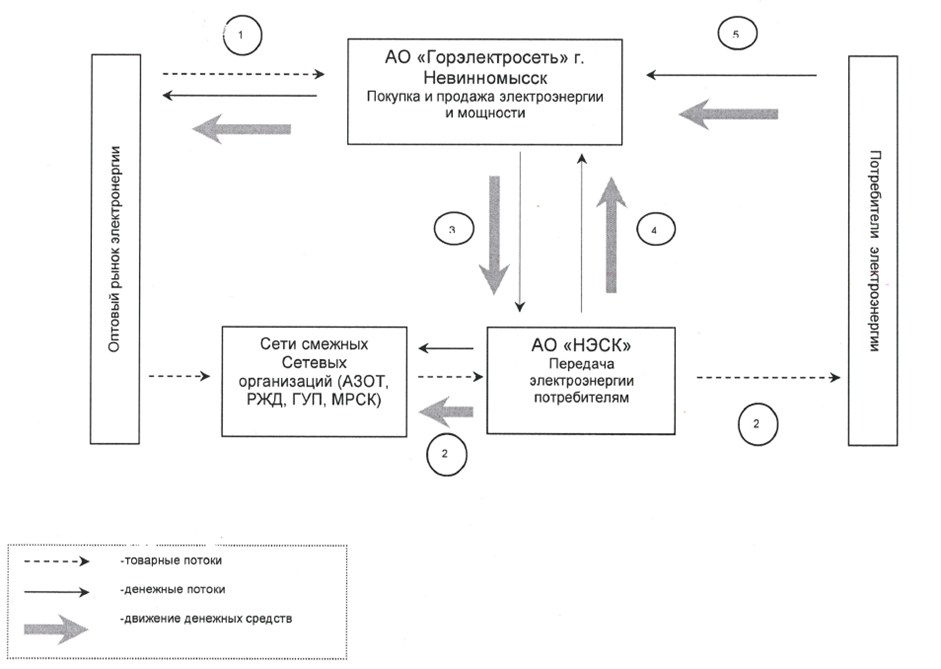 Договорные отношения осуществляются по следующей схеме:1 – АО «Горэлектросеть» г. Невнномысск покупает электроэнергию на оптовом рынке;2 – АО «НЭСК» получает от смежных сетевых организаций электроэнергию, приобретаемую АО «Горэлектросеть» г. Невинномысск на оптовом рынке и передает по сетям потребителю;3 – АО «НЭСК» оказывает услуги АО «Горэлектросеть» г. Невинномысск по передаче электроэнергии конечным потребителям;4 – АО «НЭСК» покупает потери, образующиеся в ее сетях, у АО «Горэлектросеть» г. Невинномысск;5 – АО «Горэлектросеть» г. Невинномысск получает плату за электроэнергию от конечных потребителей.ПАО «Ставропольэнергосбыт» по состоянию на текущий момент является самым крупным гарантирующим поставщиком Ставропольского края и крупнейшей энергосбытовой компанией в Северо-Кавказском федеральном округе. Имеет прямой выход на федеральный оптовый рынок электроэнергии страны, где много лет считается стабильным и добросовестным плательщиком. ПАО «Ставропольэнергосбыт» обслуживает 70 % территории Ставропольского края и один удовлетворяет 51 % потребности края в энергоресурсах. Количество потребителей – около 25 тысяч юридических лиц и более полумиллиона физических лиц. Основные категории потребителей: население края, крупные товаропроизводители, мелкий бизнес и организации социальной сферы, финансируемые из бюджетов разных уровней.АО «Горэлектросеть» г. Невинномысск образовано решением Годового общего собрания акционеров (протокол б/н от 20.06.2016 года), на котором               ОАО «Горэлектросеть» г. Невинномысск было переименовано в акционерное общество «Горэлектросеть» г. Невинномысск (АО «Горэлектросеть»                       г. Невинномысск). Основной деятельностью предприятия является деятельность по получению (покупке) электрической энергии с оптового рынка электрической энергии (мощности).АО «Невинномысская электросетевая компания» (АО «НЭСК») является сетевой компанией, оказывающей услуги по передаче электрической энергии, по технологическому присоединению к электрическим сетям, принадлежащим на праве собственности и ином установленном законом праве. Компания успешно занимается обслуживанием электрических сетей, обеспечивая передачу и распределение электроэнергии потребителям города.Основными видами деятельности АО «НЭСК» являются:передача электрической энергии;распределение электрической энергии;обеспечение технической эксплуатации кабельных, воздушных и внутридомовых электрических сетей, трансформаторных подстанций и иных электроустановок;осуществление капитального и текущего ремонтов и реконструкции электрических сетей и электроустановок;монтаж, наладка, ремонт электроэнергетического оборудования;выполнение планово-предупредительных ремонтов и аварийно-восстановительных работ;ремонт, проверка приборов учета электрической энергии, испытание высоким напряжением защитных средств и др.;осуществление технологического присоединения энергопринимающих устройств юридических и физических лиц к электрическим сетям; другие виды деятельности, не запрещенные действующим законодательством Российской Федерации.Зона деятельности сетевой компании – границы балансовой принадлежности электрических сетей муниципального образования города Невинномысска и АО «НЭСК», расположенных на территории города Невинномысска, кроме:промзона - ул. Энергетиков, ул. Низяева, ул. Монтажная от строения 18 и далее, ул. Комбинатская до строения 4В;НШПО им. Лапина;микрорайон 102;пос. Правокубанский;район ж/д вокзала от пер. Станционный до ул. Кооперативная и от пер. Вокзальный до ул. Тимофеева;район Мелькомбината, ул. ЛазоКаналы сбыта услуг по передаче электрической энергии – энергосбытовые организации в зоне деятельности сетевой компании.ГУП СК «Корпорация развития Ставропольского края» – государственная компания, созданная в целях повышения экономического потенциала региона, поддержки реализации инвестиционных и инновационных проектов Ставропольского края, сотрудничества с российскими и иностранными инвесторами, развития международных отношений. Зона деятельности распространяется на РИП «Невинномысск».3.4.2.Анализ существующего технического состояния систем электроснабженияСистема электроснабжения города Невинномысска состоит из централизованной системы электроснабжения, представленной магистральными линиями электропередач и понижающими подстанциями 110/35/10 кВ. Все населенные пункты городского округа электрифицированы.АО «Невинномысский Азот».Информация об объектах электросетевого хозяйства на обслуживании компании приведена в Таблице 21.Таблица 21 Информация об объектах электросетевого хозяйства АО «Невинномысский Азот» по состоянию на начало 2022 годаСведения о потребителях услуг электросетевой организации приведены в Таблице 22.Таблица 22 Сведения о потребителях услуг сетевой организации АО «Невинномысский Азот»Техническое состояние электрических сетей и электрооборудования АО «Невинномысский Азот» оценивается как удовлетворительное. Ремонт электрических сетей и оборудования подстанций АО «Невинномысский Азот» в 2021 году выполнен в соответствии с утвержденным графиком. Качество выполнения ремонтов хорошее. Случаев отклонения показателей работы отремонтированного оборудования от нормативных не зафиксировано. Аварийных отключений по границам территориальных зон деятельности организации, вызванных авариями или внеплановыми отключениями объектов электросетевого хозяйства, в отчетном 2021 году не было. Недоотпуска электроэнергии потребителям по причине технологических нарушений в электрических сетях АО «Невинномысский Азот» не зафиксировано. Текущий резерв мощности на головных подстанциях АО «Невинномысский Азот» на конец 2021 года для присоединения потребителей представлен в Таблице 23.Таблица 23 Текущий резерв мощности на головных подстанциях АО «Невинномысский Азот» на конец 2021 годаВ 2021 году выполнялись только текущие ремонты электросетевых объектов. Ограничений мощности по основным сечениям электрической сети в связи с ремонтными работами не было.АО «Невинномысская электросетевая компания»Информация об объектах электросетевого хозяйства на обслуживании компании приведена в Таблице 24, об уровне физического износа –                                         в Таблице 25.Таблица 24 Сведения об объектах электросетевого хозяйства АО «НЭСК» по состоянию на 2021 годЭлектроснабжение города осуществляется от 8 внешних центров питания:Подстанция «Тяговая» 110/35/27,5 кВ 35/6 кВ – центральная часть города в районе железной дороги между улицами Гагарина и Энгельса;Подстанция «Ново-Невинномысская» 110/10 кВ – южная часть города, ул. Приборостроительная, Гагарина;ГРУ-6 кВ «НГРЭС» – на территории «Невинномысская ГРЭС»;Подстанция «25 АО «Азот» 110/6 кВ – на территории АО «Невинномысский Азот»;Подстанция «Камвольная» 110/6 кВ – закубанская часть города, ул. З. Космодемьянской;Подстанция «Водозабор» 35/6 кВ – на территории Казминского водозабора в закубанской части города;Подстанция «Почтовая» 35/10 кВ – в п. Кочубеевском п/я 17;Подстанция «49 АО «Азот» 6 кВ – на территории АО «Невинномысский Азот», БХО.Центры питания находятся на балансе смежных сетевых организаций: ПАО МРСК Северного Кавказа – филиал «Ставропольэнерго», СКЖД                           ОАО «РЖД», АО «Невинномысский Азот», Филиал «Невинномысская ГРЭС» ПАО «ЭЛ5-Энерго» – является производителем, статус сетевой организации не присвоен.Таблица 25Уровень физического износа объектов электросетевой организации АО «НЭСК»Оценка физического износа выполнена согласно критериям оценки степени состояния (фактического физического износа) в соответствии с табл.1 приказа Росстата от 03.07.2015 № 296 «Шкала экспертных оценок технического состояния зданий, сооружений, машин и оборудования, транспортных средств».Показатели качества услуг по передаче электрической энергии в целом по сетевой организации в 2021 году, а также динамика по отношению к  2020 году представлены в Таблице 26.Таблица 26 Показатели качества услуг по передаче электрической энергии в целом по сетевой организации АО «НЭСК»Сведения о наличии объема свободной для технологического присоединения потребителей трансформаторной мощности по центрам питания до 35 кВ приведены в Таблице 27.Таблица 27Сведения о наличии объема свободной для технологического присоединения потребителей мощностиГУП СК «Корпорация развития Ставропольского края»На территории РИП «Невинномысск» на обслуживании предприятия находятся:подстанция 110/35/10 кВ «РИТ-парк», общая трансформаторная мощность 80 МВт;подстанция 110/35 кВ «Печная» общая трансформаторная мощность 126 МВт;протяженность электрических сетей 3,83 км.Информация о наличии объема свободной для технологического присоединения потребителей трансформаторной мощности с указанием текущего объема свободной мощности по центрам питания напряжением 35 кВ и выше приведена в Таблице 28. Таблица 28 Информация о наличии объема свободной мощности3.4.3.Описание основных проблем в сфере электроснабженияОсновными проблемами в сфере электроснабжения являются:высокий уровень морального и физического износа основного оборудования энергетических источников и энергетических сетей, в том числе наличие значительной доли оборудования, выработавшего нормативный срок службы или характеризующегося значительной величиной потери ресурса;низкая загрузка силовых трансформаторов на некоторых действующих подстанциях;недостаточная диспетчеризация и телемеханизация системы электроснабжения в отдельных районах города, не позволяющая выполнять на требуемом уровне задачи управления работой электроподстанций и распределительных сетей, своевременного реагирования при изменении нагрузок, переключения потребителей с единого диспетчерского пункта в автоматическом режиме.Основные пути решения:приведение показателей износа оборудования и сетей в процессе реконструкции систем энергоснабжения до нормативных значений;формирование инвестиционной программы модернизации системы энергоснабжения с учетом индикативных показателей энергетической безопасности.3.4.4.Воздействие на окружающую средуОсновной целью государственной энергетической политики в сфере обеспечения экологической безопасности энергетики является последовательное ограничение нагрузки топливно-энергетического комплекса на окружающую среду путем снижения выбросов (сбросов) загрязняющих веществ в окружающую среду и сокращения образования отходов производства и потребления.Производственная деятельность электросетевых предприятий включает такие виды воздействия на окружающую среду, как размещение отходов производства, а также физическое воздействие.Предприятия в своей деятельности должны обеспечивать соответствие самым перспективным требованиям, направленным на снижение воздействия на окружающую среду, выполнять необходимый объем мероприятий, направленных на предотвращение экологических рисков. Экологическая направленность деятельности предприятий подтверждается за счет реализации следующих основных документов:единая техническая политика. Реализует принципы и обязательства компании применять самые современные технические решения, исключающие воздействие вредных веществ, способов и механизмов на окружающую экосистему. Содержит перечень запрещенных к применению технологий и материалов (трихлордифенилы, фторопласт, синтетические полиолефиновые полимеры);программа энергосбережения и повышения энергоэффективности. Определяет цели и задачи снижения основного показателя при передаче электроэнергии - технологических потерь. Реализация данной программы позволяет снизить себестоимость передачи электроэнергии в части снижения объемов условного топлива, требующегося для поддержания технологического процесса передачи. В свою очередь это обеспечивает снижение выработки электроэнергии на станциях и выбросов СО2;программа инновационного развития. Применение современных технических решений SmartGrid, наряду с «гибкими» системами распределения электроэнергии от распределенной экологически чистой (солнце, ветер, вода) генерации позволяет обеспечить максимальную эффективность и КПД электропередачи, оптимизировать режимы ее работы, повысить надежность и исключить риски, связанные с технологическими нарушениями и авариями в работе электротехнического оборудования.Совокупная реализация всех программ и политик электросетевыми организациями способна обеспечить выполнение экологических задач, стоящих перед электросетевым комплексом. Цель реализации экологической политики электросетевого комплекса – сохранение благоприятной окружающей среды для нынешних и будущих поколений. Экологическая политика базируется на Конституции Российской Федерации, федеральных законах и иных нормативных правовых актах Российской Федерации, международных обязательствах Российской Федерации в области охраны окружающей среды.3.4.5.Анализ финансового состояния организаций, осуществляющих электроснабжениеТариф на электроэнергию устанавливается региональной тарифной комиссией Ставропольского края в соответствии с Федеральным законом «Об электроэнергетике», постановлением Правительства Российской Федерации от 29 декабря 2011 г. № 1178 «О ценообразовании в области регулируемых цен (тарифов) в электроэнергетике», приказом Федеральной службы по тарифам от 16 сентября 2014 г. № 1442-э «Об утверждении Методических указаний по расчету тарифов на электрическую энергию (мощность) для населения и приравненных к нему категорий потребителей, тарифов на услуги по передаче электрической энергии, поставляемой населению и приравненным к нему категориям потребителей" и на основании Положения о региональной тарифной комиссии Ставропольского края».По итогам 2021 года полученный финансовый результат деятельности ПАО «Ставропольэнергосбыт» – чистая прибыль в размере 221,8 млн. руб.Общество обладает устойчивыми позициями на региональном рынке сбыта электроэнергии, а также долгосрочными контрактами и обширной зоной обслуживания.Уровень реализации электроэнергии за 2021 год составил 100,14 %, а уровень оплаты к полезному отпуску 100,23%. Помимо основного вида деятельности – торговли электроэнергией, ПАО «Ставропольэнергосбыт» активно развивает прочие виды деятельности. Одним из видов прочей деятельности Общества является оптовая и розничная продажа электротоваров. Отделения и участки общества, где осуществляется торговля, оснащены всем необходимым оборудованием для реализации товара. В 2021 году Обществом реализовано электротоваров на сумму 1,9 млн. руб. Прибыль составила 0,6 млн. руб.Деятельность по сдаче имущества в аренду так же является дополнительным источником дохода Общества. В аренду сдаются как помещения целиком, так и часть помещений, а также транспортные средства. Доход от сдачи имущества в аренду в 2021 году составил 8,1 млн.руб.Также Обществом в целом за 2021 год были заключены договоры на переуступку прав требований, доход по которым составил 29,74 млн.руб. В 2021 году ПАО «Ставропольэнергосбыт» было заключено три договора купли-продажи электроэнергии на розничном рынке с производителями электроэнергии на существенно выгодных условиях. Итоговая выгода Общества от заключения данных договоров составила 16,5 млн.руб. с НДС.По состоянию на 31.12.2021 года ПАО «Ставропольэнергосбыт» заключено 26 926 договоров энергоснабжения (купли-продажи электрической энергии) с юридическими лицами и 528 255 договоров электроснабжения с физическими лицами.В 2021 году ПАО «Ставропольэнергосбыт» приобрело на оптовом и розничном рынках электроэнергии 4 948 млн. кВтч электроэнергии, что выше планируемого объема покупки по отношению к бизнес-плану на 4,2%.На оптовом рынке электроэнергии в 2021 году приобретено 4 893 млн. кВтч, что составляет 98,9% от общего объема покупки, на розничном рынке электроэнергии приобретено 55 млн. кВтч, что соответственно составляет 1,1% от общего объема покупки (в том числе электрическая энергия, приобретена на розничном рынке у прочих Гарантирующих поставщиков, т.к. незначительная часть потребителей расположена в зоне обслуживания иных Гарантирующих поставщиков).Общий полезный отпуск электроэнергии ПАО «Ставропольэнергосбыт» по факту 2021г. составил 4 948 млн. кВтч, что выше объема полезного отпуска по бизнес-плану на 198 млн. кВтч. В том числе фактический полезный отпуск электроэнергии на розничном рынке составил 4 862 млн. кВтч, что выше плана на 203 млн. кВтч или на 4,4%. Отпуск электроэнергии на оптовый рынок за 2021г. составил 88 млн. кВтч, что ниже планового показателя на 3 млн. кВтч.По итогам 2021 г. наблюдается незначительный небаланс электроэнергии (разница между объемами покупки и продажи), связанный с не одномоментными корректировками объема электроэнергии по продаже на розничном рынке.Отпуск электроэнергии потребителям в объеме, подлежащем поставке по регулируемым ценам, производится населению по тарифам, установленным РТК Ставропольского края, а остальным группам потребителей в объеме фактического потребления — по нерегулируемым ценам в рамках предельного уровня.Средний тариф продажи электроэнергии (мощности) на оптовом и розничном рынках по факту 2021г. составил 4 206,1 руб./МВт.ч., что на 1,5% ниже плана. Фактический средний тариф продажи на розничном рынке составил 4 259,2 руб./МВт.ч., снижение к плану – 75,9 руб./МВт.ч, или 1,7%.Показатели выручки ПАО «Ставропольэнергосбыт» за 2021 год приведены в Таблице 29.Таблица 29Выручка ПАО «Ставропольэнергосбыт» за 2021 годФактическая выручка ПАО «Ставропольэнергосбыт» за 2021  год составила 21 113 млн. руб., что на 2,6% выше по сравнению с бизнес-планом. Суммарная выручка от реализации электроэнергии составила 20 823 млн. руб., в том числе на розничном рынке – 20 710 млн. руб., на оптовом рынке – 113 млн. руб. Выручка по прочей деятельности по факту 2021 году составила 290 млн. руб.Выручка АО «Горэлектросеть» за 2021 год составила 1450,3 млн. руб., что на 33 % выше по сравнению с 2020 годом Таблица 30.Таблица 30 Финансовые показатели АО «Гоэлектросеть», тыс. руб.Выручка АО «Невинномысская электросетевая компания» за 2021 год составила 474,6 млн. руб., что на 6 % выше по сравнению с 2020 годом                  Таблица 31.Таблица 31Финансовые показатели АО «НЭСК», тыс. руб.3.5. Характеристика и состояние проблем в системе газоснабжения3.5. Характеристика и состояние проблем в системе газоснабжения3.5. Характеристика и состояние проблем в системе газоснабжения3.5.1.Описание структуры системы газоснабжения и системы договоров между коммунальными предприятиями и потребителямиГазораспределительная система города представляет собой комплекс сооружений, состоящий из следующих элементов:газопроводы высокого, среднего и низкого давления;пункты редуцирования природного газа (ГРП, ШРП)системы защиты газопроводов от электрохимической коррозии (ЭХЗ);потребители природного газа. Основным потребителем сжиженного газа в границах городского округа является население.Согласно данным Региональной тарифной комиссии Ставропольского края регулируемую деятельность в сфере газоснабжения на территории. Невинномысска осуществляет ООО «Газпром межрегионгаз Ставрополь».Основными видами деятельности ООО «Газпром межрегионгаз Ставрополь» являются реализация природного газа потребителям, расположенным на территории Ставропольского края, сбор денежных средств за поставленный потребителям газ и расчет с поставщиком газа, обеспечение бесперебойной поставки газа покупателям в соответствии с заключенными договорами, контроль за выполнением технических условий к договорам на поставку газа и оперативное управление режимами газоснабжения. Поставщиком газа для ООО «Газпром межрегионгаз Ставрополь» является ООО «Газпром межрегионгаз».3.5.2.Анализ существующего технического состояния систем газоснабженияПротяженность участков магистральных газопроводов и газопроводов-отводов, которые обслуживает Невинномысское ЛПУМГ, составляет более тысячи километров. Филиал обслуживает участки магистральных газопроводов: Ставрополь – Грозный, Новопсков – Аксай – Моздок, Изобильный – Невинномысск, Майкоп – Невинномысск, Невинномысск – Моздок, Моздок – Невинномысск. Управление эксплуатирует 38 газораспределительных станций в Ставропольском крае и в Карачаево-Черкесской республике. На базе управления функционирует самая мощная по производительности в              ООО «Газпром трансгаз Ставрополь» газораспределительная станция ГРС-1А, которая осуществляет газоснабжение Невинномысской ГРЭС.Рисунок 11Объекты системы газоснабжения города Невинномысск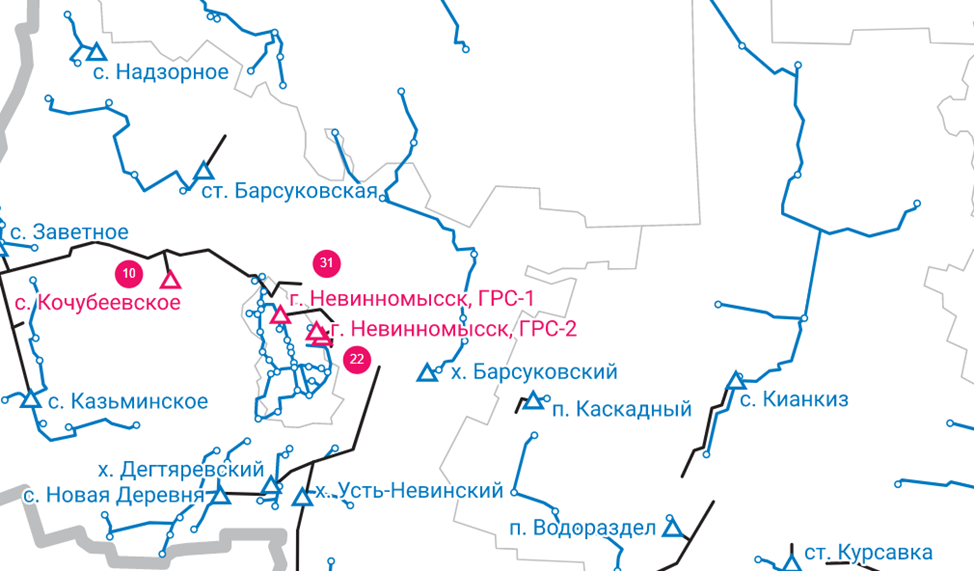 В 2015 году завершено строительство объектов первого этапа реконструкции компрессорной станции КС-7 «Невинномысск», входящей в состав проекта «Реконструкция компрессорных станций системы газопроводов Северный Кавказ – Центр на участке Привольное – Моздок», что увеличило мощность компрессорной станции на 30 МВт и газопровода КС «Изобильный» – Невинномысск.Материал газопроводов – сталь. Распределительные газопроводы высокого и низкого давления проложены подземно и надземно. По принципу построения сети газораспределения выполнены по смешанной схеме (кольцевые и тупиковые газопроводы). Надежность системы газораспределения обеспечивается закольцованными газопроводами высокого давления. Кольцевые сети представляют собой систему замкнутых газопроводов, благодаря чему достигается более равномерный режим давления газа в сетях у потребителей и облегчает проведение ремонтных и эксплуатационных работ.На территории городского округа природный газ используется для нужд коммунально-бытовых и промышленных потребителей. Информация о наличии (отсутствии) технической возможности доступа к регулируемым услугам по транспортировке газа по магистральным газопроводам на территории г. Невинномысск для целей определения возможности технологического присоединения к газораспределительным сетям по состоянию на 01.08.2022 года приведена в Таблице 9 Приложения 7. Из таблицы видно, что дефицитов на текущий период не выявлены, но для обеспечения возможности присоединения новых абонентов потребуется реконструкция ГРС.3.5.3.Описание основных проблем в сфере газоснабженияПроблемы газоснабжения на территории г. Невинномысска не выявлены.3.5.4.Воздействие на окружающую средуГазорегуляторные пункты предназначены для понижения входного давления газа до заданного уровня и поддержания его на выходе постоянным.В зависимости от размещения оборудования газорегуляторные пункты подразделяются на несколько типов:стационарный газорегуляторный пункт – оборудование размещается специально предназначенных зданиях или на открытых площадках;газорегуляторный пункт блочный или пункт газорегуляторный блочный – оборудование смонтировано в одном или нескольких зданиях контейнерного типа (блоках);газорегуляторный пункт шкафной или шкафной регулирующий пункт, оборудование которого размещается в шкафу из несгораемых материалов.Оборудование газорегуляторного пункта - фильтр, предохранительный запорный клапан, регулятор давления газа, предохранитель сбросного клапана, запорная арматура, прибор учета расхода газа (при необходимости) и другие контрольно-измерительные приборы, а также устройство обводного газопровода (байпаса). Блочные газорегуляторные пункты и стационарные оснащаются котельной установкой.Все газорегуляторные пункты (за исключением стационарных) являются типовым изделием полной заводской готовности.Блочные или стационарные газорегуляторные пункты, не оснащенные отопительной котельной установкой, а также газорегуляторные пункты шкафные из-за отсутствия источников постоянных выбросов загрязняющих веществ и малого объема регламентных залповых выбросов не являются источниками воздействия на среду обитания и здоровье человека.Потенциальным источником воздействия на среду обитания и здоровье человека по фактору химического воздействия, среди перечисленных типов газорегуляторных пунктов, могут быть стационарные (в специальном здании) или блочные газорегуляторные пункты, оснащенные газовой котельной установкой.Уровень шумового воздействия ГРП не превысит допустимый уровень за пределами промплощадки при условии расположения потенциальных источников шума (газорегулирующего оборудования) в блок-боксах с обшивкой тепло- и звукоизолирующими материалами или в отдельном здании со стенами со звукоизоляцией (по проектным решениям).Для стационарных газорегуляторных пунктов, при расположении оборудования, источников постоянного шума (регуляторов давления газа) на открытой площадке, уровень шумового воздействия определяется расчетом.Система газоснабжения г. Невинномысска не оказывает вредного воздействия на окружающую среду.3.5.5.Анализ финансового состояния организаций, осуществляющих газоснабжениеРозничные цены на газ, реализуемый населению Ставропольского края с 1 июля 2022 года, утверждены постановлением РТК Ставропольского края от       28 июня 2022 г. № 49/1. При этом розничные цены на газ для населения фактически представляют собой сумму трёх составляющих – оптовой цены на газ и тарифов на услуги по его транспортировке и сбыту – утверждение которых осуществляется на федеральном уровне (до 21 июля 2015 г. – Федеральной службой по тарифам, ФСТ России, в настоящее время – Федеральной антимонопольной службой, ФАС России). Дополнительно включается налог на добавленную стоимость в соответствии с требованиями налогового законодательства. Кроме того, цены дифференцируются по направлениям использования газа населением: выделяются цены на газ при наличии газового отопления, а также для жителей домов с централизованным отоплением, потребляющих газ только для приготовления пищи и (или) нагрева воды.В Таблице 32 приведены сведения о величинах розничных цен и величинах составляющих их ценовых ставок.Таблица 32Сведения о величинах розничных цен на газ (руб./м3)Примечание: Средневзвешенный тариф по газораспределительным организациям края (по ценовым ставкам, действовавшим на момент установления розничных цен на газ)Увеличение розничных цен на газ для населения края с 1 июля 2022 года составило 3,13 и 3,00 процента или 20 и 19 копеек (6,59 к 6,39 руб. и 6,53 к 6,34 руб.), что было учтено при формировании предельных максимальных индексов изменения размера вносимой гражданами платы за коммунальные услуги в муниципальных образованиях края, утверждённых на 2022 год постановлением Губернатора Ставропольского края от 07 декабря 2021 г.  № 536. Сумма составляющих стоимости газа для населения в период с 1 июля 2016 г. по 1 июля 2018 г., а также с 1 января 2019 г. по 1 августа 2020 г. была выше средней цены (преимущественно за счёт роста тарифов на услуги по транспортировке газа). В целях достижения установленных ограничений в отношении темпов роста стоимости газа для населения потребовалось снизить расчётную среднюю розничную цену на 2,9 копейки с 1 июля 2016 г., на 2,7 копейки с 1 июля 2017 г. и на 3,3 копейки с 1 января и с 1 июля 2019 года. Поэтому у поставщика газа образовался недостаток средств при реализации газа населению за указанные периоды. При формировании цен с 1 августа 2020 года были учтены средства для частичной компенсации ранее образовавшихся выпадающих доходов в размере 1,5 копейки без НДС, при формировании цен с 1 июля 2021 г. – в размере 1,2 копейки без НДС, при формировании цен с 1 июля 2022 г. также были учтены средства для частичной компенсации ранее образовавшихся выпадающих доходов в размере 0,50 копейки без НДС (составляет 10,9 процента общей суммы выпадающих доходов, образовавшихся до 1 января 2022 года). Оставшаяся сумма выпадающих доходов будет учтена при последующем регулировании с учётом результатов деятельности за 2022 год.3.6. Характеристика и состояние проблем в системе сбора и утилизации ТБО3.6. Характеристика и состояние проблем в системе сбора и утилизации ТБО3.6. Характеристика и состояние проблем в системе сбора и утилизации ТБО3.6.1.Описание структуры системы сбора и утилизации ТБО и системы договоров между коммунальными предприятиями и потребителямиООО «Жилищно-коммунальное хозяйство» с 01 января 2019 года на правах регионального оператора по обращению с ТКО осуществляет оказание услуг по обращению с твердыми коммунальными отходами (ТКО) на территории Георгиевского, Советского, Кировского и Минераловодского городских округов, Андроповского, Кочубеевского, Курского, Предгорного, Степновского районов, городов-курортов Ессентуки, Железноводск, Кисловодск, Пятигорск, городов Лермонтов и Невинномысск Ставропольского края.Транспортирование ТКО с территории города производится на основании заключенных Региональным оператором ООО «ЖКХ» с операторами по транспортированию ТКО договорами на вышеуказанный объект.Договоры на оказание услуг заключаются с управляющими компаниями и напрямую с потребителями (организациями и предприятиями). Расчеты за коммунальные ресурсы осуществляются по договорам с потребителями и через единый расчетно-кассовый центр.В соответствии со ст. 24.7 Федерального закона от 24.06.1998 г. № 89-ФЗ «Об отходах производства и потребления», ст. 30 и 161 Жилищного кодекса РФ заключить договоры на оказание услуг по обращению с твердыми коммунальными отходами с региональным оператором обязаны:собственники частных жилых домов и частей жилых домов;собственники нежилых помещений в многоквартирных домах;управляющие компании, ТСЖ, жилищные кооперативы;собственники помещений и квартир в МКД, если в доме непосредственное управление;индивидуальные предприниматели; любые коммерческие организации, которые образуют ТКО.3.6.2.Анализ существующего технического состояния систем сбора и утилизации ТБОВ соответствии с территориальной схемой обращения с отходами в Ставропольском крае, утвержденной постановлением Правительства Ставропольского края от 22 сентября 2016 г. № 408-п, на территории города Невинномысска Ставропольского края отсутствуют объекты размещения ТКО, ближайший объект размещения ТКО с предварительной обработкой, эксплуатируемый ООО «Югагролизинг», расположен на территории Кочубеевского муниципального округа.Твердые коммунальные отходы вправе транспортировать только региональный оператор или организация, выбранная региональным оператором для этих целей, в том числе на конкурсной основе в соответствии с правилами проведения торгов, по результатам которых формируются цены на услуги по транспортированию твердых коммунальных отходов для регионального оператора.Вывоз ТКО осуществляется сбором отходов с последующей загрузкой в мусоровозы. Механизированным способом сбор ТКО осуществляется с контейнерных площадок, которые включены в реестр мест (площадок) накопления ТКО на территории города Невинномысска, которые соответствуют установленным требованиям законодательства Российской Федерации в области санитарно-эпидемиологического благополучия населения. Они представляют собой открытые площадки с твердым покрытием, огороженные с трех сторон профилированными листами, сетчатыми ограждениями.В больницах, школах, детских дошкольных учреждениях и предприятиях общепита организован раздельный сбор отходов. Пищевые отходы собираются в отдельные емкости и ежедневно передаются организациям или частным лицам.Периодичность вывоза ТКО на территории зоны обслуживания ООО «Жилищно-коммунальное хозяйство» устанавливается в соответствии с постановлением Правительства Российской Федерации от 06.05.2011 № 354 «О предоставлении коммунальных услуг собственникам и пользователям помещений в многоквартирных домах и жилых домов»:в холодное время года (при среднесуточной температуре +5 °C и ниже) не реже одного раза в трое суток,в теплое время (при среднесуточной температуре свыше +5 °C) не реже 1 раза в сутки (ежедневный вывоз).В городе Невинномысск сбор отходов при контейнерном варианте осуществляется согласно разработанного и утвержденного графика.Сведения об организации захоронения с предварительной обработкой (ООО «Югагролизинг»):тип обработки – комбинированная;суть технологии обработки – сортировка ТКО с целью извлечения полезных компонентов;наименование – мусоросортировочный комплекс, модель МСК-50;проектная мощность объекта – 110 тыс. тонн в год;обрабатываемые отходы – ТКО и подобные, промышленные, строительные, сельскохозяйственные, прочие.В Таблице 33 представлен морфологический состав по основным компонентам твердых коммунальных отходов на основании данных министерства ЖКХ Ставропольского края.Таблица 33Морфологический состав ТКОСведения о наличии спецмашин и механизмов, осуществляющих транспортирование ТКО на территории г. Невинномысска, приведены в Таблице 34.Таблица 34 Сведения о наличии спецмашин и механизмов, осуществляющих транспортирование ТКО на территории г. НевинномысскаПоказатели спроса на услуги по утилизации ТКО приведены в Таблице 35.Таблица 35Показатели спроса на услуги по утилизации ТКОГодовой объем образования крупногабаритных отходов (фактически) в 2021 году составил 306,84 тыс. м3, в том числе 225,22 тыс. м3 – от населения.Основные показатели системы утилизации, обезвреживания и захоронения (утилизации) твердых коммунальных отходов приведены в Таблице 36.Таблица 36Основные показатели системы утилизации, обезвреживания и захоронения (утилизации) твердых коммунальных отходовПримечание: На территории города Невинномысска отсутствуют действующие полигоны ТКО.Расчет массы и объема образования ТКО от населения городского округа производится с применением нормативов накопления ТКО, утвержденных Приказом Министерства жилищно-коммунального хозяйства Ставропольского края от 26.12.2017 №347 «Об утверждении нормативов накопления твердых коммунальных отходов на территории Ставропольского края».3.6.3.Описание основных проблем в сфере сбора и утилизации ТБОК основным проблемам в сфере сбора и утилизации ТБО относятся:наличие несанкционированных мест размещения отходов (в г. Невинномысске – более 300 мест);отсутствие централизованной системы раздельного сбора мусора.3.6.4.Воздействие на окружающую средуСистема сбора и переработки отходов должна опираться на принцип максимального ограничения влияния отходов на окружающую среду. Для достижения этого важны следующие приоритеты:минимизация загрязнения окружающей среды от несанкционированных свалок;создание новых полигонных мощностей высокого технического уровня и использование имеющегося объема полигонов;постепенная подготовка населения к раздельному сбору отходовмаксимальное использование ценных вторичных ресурсов;прозрачный учет данных как основа для принятия решений по тарифам, а также иных управленческих решений;улучшение качества жизни населения.Для этого необходимо обеспечить регулярный и бесперебойный вывоз всех образующихся от населения и предприятий инфраструктуры ТКО на организованные и безопасные места переработки и утилизации.В качестве основных технических элементов системы обращения с твердыми коммунальными отходами можно рассмотреть следующие подсистемы:сбор и промежуточное складирование ТКО;вывоз ТКО;переработка ТКО;захоронение не утилизируемых фракций.Загрязнение окружающей природной среды городского округа коммунальными отходами находится в неразрывной связи с общеэкологическими проблемами Ставропольского края. Санитарная очистка населенных пунктов – одно из важнейших санитарно-гигиенических мероприятий, способствующих охране здоровья населения и окружающей среды, и включает в себя комплекс работ по сбору, удалению, обезвреживанию и переработке коммунальных отходов, а также уборке территорий населенных пунктов.3.6.5.Анализ финансового состояния организаций, осуществляющих сбор и утилизацию ТБОТариф на услуги регионально оператора по обращению с твердыми коммунальными отходами устанавливаются региональной тарифной ко-миссией Ставропольского края в соответствии с Федеральным законом «Об отходах производства и потребления», постановлением Правительства Российской Федерации от 30 мая 2016 г. № 484 «О ценообразовании в области обращения с твердыми коммунальными отходами» и Положением о региональной тарифной комиссии Ставропольского края, утвержденным постановлением Правительства Ставропольского края от 19 декабря 2011 г. № 495-п. Предельные единые тарифы на услугу регионального оператора по обращению с твердыми коммунальными отходами приведены в    Таблице 37.Таблица 37Тариф на услуги регионального оператора по обращению с ТКОИнформация об основных показателях финансово-хозяйственной деятельности регулируемых организаций в сфере сбора и утилизации ТКО за                          2021 год получена с помощью портала ФАС (https://ri.eias.ru/Map.aspx) и приведена в Таблице 38.Таблица 38Показатели финансово-хозяйственной деятельности регулируемых организаций в сфере сбора и утилизации ТКО за 2021№ п/пХарактеристикаПоказатели характеристики    123  4.1.Топливно-энергетический баланс и баланс воды г. НевинномысскаТопливно-энергетический баланс г. Невинномысска представлен в Таблице 39.Таблица 39Топливно-энергетический баланс города НевинномысскаОбъёмы газа от сохраняемых и планируемых объектов капитального строительства, производственного, коммунально-складского, административно-офисного, общественно-делового, социально-культурного, коммунально-бытового и рекреационного назначения в перспективе объективно рассчитать не представляется возможным из-за отсутствия необходимой информации.Показатели отпуска электроэнергии потребителям города Невинномысска представлены в Таблицах 40, 41.Таблица 40Показатели отпуска электроэнергии потребителям АО «Горэлектросеть»Таблица 41Показатели отпуска электроэнергии потребителям АО «НЭСК»Баланс воды на территории г. Невинномысска с учетом перспективного развития города представлен в Таблице 10 Приложения 7, баланс водоотведения в Таблице 11 Приложения 7.4.2.Анализ энергетической эффективности отдельных секторовПоказатели энергетической эффективности объектов теплоэнергетики ГУП СК «Крайтеплоэнерго» по производству и передаче тепловой энергии представлены в Таблице 42. По прочим объектам теплоэнергетики показатели не представлены.Таблица 42Показатели энергетической эффективности объектов ГУП СК «Крайтеплоэнерго»Сведения о потерях электроэнергии в сетях в абсолютном и относительном выражении по уровням напряжения, используемых для целей ценообразования, и их фактических значениях приведены в Таблице 43.Таблица 43 Показатели потерь электроэнергии в сетях АО «НЭСК»Таблица 44 Показатели потерь электроэнергии в сетях АО «Невинномысский Азот»Таблица 45 Показатели потерь электроэнергии в сетях ГУП СК «Корпорация развития Ставропольского края»4.3.Анализ программы энергосбережения и повышения энергетической эффективности предприятий, бюджетных учреждений и муниципального образованияВо исполнение Федерального закона от 23.11.2009 № 261-ФЗ «Об энергосбережении и о повышении энергетической эффективности и о внесении изменений в отдельные законодательные акты Российской Федерации» в городе Невинномысске реализуются мероприятия по энергосбережению и повышение энергетической эффективности в жилищном, коммунальном и транспортном секторах, а так же в бюджетной сфере:осуществление капитальных и текущих ремонтов зданий (помещений) муниципальных учреждений и жилищного фонда;энергетические обследование зданий, строений сооружений, эксплуатируемых ресурсоснабжающими организациями;реализация программ энергосбережения и повышения энергетической эффективности муниципальными учреждениями и ресурсоснабжающими организациями;оснащение приборным учетом потребления коммунальных ресурсов и воды муниципальных учреждений и жилищного фонда;мониторинг объемов потребления коммунальных услуг муниципальными учреждениями; -формирование муниципальными учреждениями энергетических деклараций;соблюдение муниципальными учреждениями целевого уровня снижения потребления коммунальных ресурсов;мероприятия по переводу муниципального общественного транспорта на использование газомоторного топлива;реализация государственной программы Ставропольского края «Развитие энергетики, промышленности и связи», утверждённой постановлением Правительства Ставропольского края от 28.12.2018 г. №616-П (с изменениями на 3 октября 2022 г.);реализация краевой программы «Энергосбережение и повышение энергетической эффективности на территории Ставропольского края», утвержденной постановлением Правительства Ставропольского края № 282-п от 26.05.2022г.Одним из главных направлений энергосбережения является переход на приборный учет потребления энергетических ресурсов и воды.4.4.Анализ практики учета потребления коммунальных ресурсовЗначение доли энергоресурсов, отпущенных по приборам учета, приведены в Таблице 46.Таблица 46Доля энергоресурсов, отпущенных по приборам учета, %Расчет объемов абонентских стоков в системе водоотведения в соответствии с действующим регламентированным законодательством производится по данным объемов потребляемой воды.Расчет массы и объема образования ТКО от населения городского округа производится с применением нормативов накопления ТКО, утвержденных Приказом Министерства жилищно-коммунального хозяйства Ставропольского края от 26.12.2017 № 347 «Об утверждении нормативов накопления твердых коммунальных отходов на территории Ставропольского края».Сведения об объемах отпуска природного газа потребителям, отпущенного по приборам учета, отсутствуют.4.5.Описание основных проблем в сфере ресурсосбережения и учета коммунальных ресурсов и пути их решенияПотребители энергоресурсов в бюджетной сфере обязаны ежегодно снижать объемы потребляемых энергоресурсов, применяя при этом энергоэффективные мероприятия, направленные на экономию объемов потребления и соответствующего снижения затрат.Ежегодный мониторинг потребления коммунальных ресурсов бюджетными учреждениями и анализ отчетов программ энергосбережения показывают, что большинству муниципальных учреждений удалось добиться некоторой экономии ресурсов, но только за счет фактического уменьшения потребляющих устройств: осветительных приборов, бытовых приборов и оргтехники. В некоторых учреждениях экономия происходит за счет изменения (уменьшения) занимаемых площадей.В учреждениях дошкольного и школьного образования, культуры и спорта снижение потребления энергоресурсов практически невозможно без реализации энергоэффективных мероприятий, даже при наличии приборного учета потребления энергии.К сожалению, реализация мероприятий на практике оказывается затруднительной, так как требует значительных вложений средств, часто не запланированных бюджетом города.Аналогичная ситуация складывается во всей системе коммунальной инфраструктуры, расходы бюджета городского округа на оплату потребленных ресурсов в течение многих лет остаются на значительном уровне. При этом наличие таких энергопотребляющих объектов как уличное освещение, иллюминация, электроснабжение объектов, обеспечивающих безопасность и регулирование дорожного движения, является необходимым жизнеобеспечивающим фактором.Решением всех вышеназванных проблем без планирования дополнительных бюджетных ассигнований является расширение практики использования услуг энергосервиса на объектах коммунальной инфраструктуры и на базе муниципальных учреждений, применение которых регулируется законодательно, с возможностью использования различных схем реализации энергосервисных контрактов.Энергосервис является подходом к энергохозяйствованию, который делает возможным для потребителя энергии внедрение и реализацию мероприятий, направленных на энергосбережение и, соответственно, экономию бюджетных средств без планирования дополнительного финансирования. Энергосервисная компания проводит обследование, предлагает план модернизации, находит финансирование (используется как банковское кредитование, так и лизинговые схемы) и осуществляет все необходимые работы. При этом расчет c энергосервисной компанией ведется из сэкономленных в результате модернизации средств.С внесением изменений в Бюджетный кодекс Российской Федерации (далее БК) реализация энергосервиса стала возможной для государственного и муниципального бюджетов. Так, статья 72 БК позволяет государственным и муниципальным заказчикам заключать энергосервисные договоры (контракты), в которых цена определена как процент от стоимости сэкономленных энергетических ресурсов, на срок, превышающий срок действия утвержденных лимитов бюджетных обязательств. Расходы на оплату таких договоров (контрактов) планируются и осуществляются в составе расходов на оплату соответствующих энергетических ресурсов.Подтверждением правильности такого подхода является успешный опыт города в этой сфере: в 2019 году Невинномысск первым из городов Ставропольского края заключил энергосервисный контракт на модернизацию уличного освещения. Опыт был признан успешным и в 2021 году проведен ее второй этап.Всего в Невинномысске было заменено на современные светодиодные почти 7000 консольных и 1500 парковых светильников, 169 шкафов управления. Управление освещением происходит в режиме реального времени из городской диспетчерской. Все эти меры позволяют достигать экономии не менее 65% и при этом выполнять нормативы по освещенности. Подрядчик в энергосервисных контрактах выступает и инвестором – компания вложила в модернизацию уличного освещения Невинномысска более 190 млн рублей. К сентябрю 2022 экономия электроэнергии по этим контрактам составила более 13 млн кВт-ч.И если по статистике, в среднем в российских городах в адекватном состоянии находится около 70% светового оборудования, то в Невинномысске доля работающих светильников составляет 95%. При этом уровень освещенности даже превышает нормы, делая город по-настоящему светлым. Важно, что хороший уличный свет в Невинномысске есть практически во всех точках города, включая частный сектор, а также парки и скверы, так украшающие город.После проведения энергоэффективных мероприятий в системе уличного освещения новым этапом проекта стала реализация энергосервисных контрактов в муниципальных учреждениях. Более 850 новых светодиодных светильников в городской школе по зимним видам спорта дают экономию 52%, а освещенность и на ледовой арене, и на территории перед дворцом повысилась в 2,5 раза. Также по энергосервисным контрактам в Невинномысске обновили системы освещения в Культурно-досуговом центре «Родина», ДК Химиков, пяти муниципальных школах, проекты охватывали и освещение прилегающих территорий. Нормы освещенности выполняются с превышаем, комфортным для глаз, экономия составляет от 65 до 72% (источник информации – Государственная информационная система в области энергосбережения и повышения энергетической эффективности https://gisee.ru).№ п/пХарактеристикаПоказатели характеристики    123Формирование требований к конечному состоянию коммунальной инфраструктуры города Невинномысска выполнено с учетом Методики проведения мониторинга выполнения производственных и инвестиционных программ организаций коммунального комплекса, утвержденной Приказом Министерства регионального развития Российской Федерации от 14.04.2008 г. № 48.Данная методика устанавливает порядок и условия проведения мониторинга выполнения производственных и инвестиционных программ организаций коммунального комплекса в целях обеспечения электро-, тепло-, водоснабжения, водоотведения и очистки сточных вод, утилизации (захоронения) твердых бытовых отходов и своевременного принятия решений о развитии систем коммунальной инфраструктуры.На основании данной методики выделен перечень показателей, характеризующих состояние коммунального хозяйства города Невинномысска по группам, предусмотренных пунктом 32 Методических рекомендаций по разработке программ комплексного развития систем коммунальной инфраструктуры поселений, городских округов № 359/ГС, а именно:общие для всех систем критерии доступности коммунальных услуг для населения;по каждой системе:спрос на коммунальные ресурсы;показатели эффективности производства, передачи и потребления ресурса;показатели надежности поставки ресурса;показатели качества поставляемого ресурса;показатели экологичности производства ресурсов;другие показатели, важные для городского округа.Перечень и значения показателей, характеризующих состояние коммунальной инфраструктуры города Невинномысска, приведены в Таблицах 1–6 Приложения 3. Численные значения показателей приведены на основании ранее разработанных схем ресурсоснабжения, инвестиционных программ, программ энергосбережения, а также актуализированной информацией по функционированию систем коммунальной инфраструктуры.№ п/пХарактеристикаПоказатели характеристики    123Перечень проектов в разрезе электроснабжения, газоснабжения, водоснабжения, водоотведения, обращения твердых коммунальных отходов приведен в Таблице 6-9 Приложения 4.№ п/пХарактеристикаПоказатели характеристики    123Общая стоимость инвестиционных проектов в сфере теплоснабжения, реализуемых в 2023 году и предлагаемых к реализации в 2024–2037 гг., составляет 455,36 млн. руб.Общая стоимость инвестиционных проектов в сфере водоснабжения, реализуемых в 2023 году и предлагаемых к реализации в 2024–2037 гг., составляет 95,15 млн. руб.Общая стоимость инвестиционных проектов в сфере водоотведения, реализуемых в 2023 году и предлагаемых к реализации в 2024–2037 гг., составляет 55,64 млн. руб.Общая стоимость инвестиционных проектов в сфере электроснабжения, реализуемых в 2023 году и предлагаемых к реализации в 2024–2037 гг., составляет 198,23 млн. руб.Общая стоимость инвестиционных проектов в сфере газоснабжения и обращения с ТКО определяется на стадии проектирования.№ п/пХарактеристикаПоказатели характеристики    123Предлагаемые к разработке и реализации инвестиционные проекты данной программы могут быть реализованы за счет следующих источников:Краевой бюджет: адресные инвестиционные программы Ставропольского края (софинансирование). Бюджет муниципального образования: софинансирование расходов, в соответствии с положениями и условиями законодательства, регулирующего реализацию мероприятий по строительству, реконструкции и модернизации объектов коммунального комплекса.Внебюджетные средства: инвестиционные программы организаций коммунального комплекса. Проекты, предусматривающие привлечение сторонних инвесторов (организаций, независимо от вида организационно-правовой формы, осуществляющие на основании проведенных конкурсов мероприятий в рамках концессионных соглашений или подряда).№ п/пХарактеристикаПоказатели характеристики    123Программы инвестиционных проектов разделены на группы:Группа 1 «Направленные на присоединение новых потребителей»;Группа 2 «Обеспечивающие повышение надежности предоставления коммунальной услуги»;Группа 3 «Обеспечивающие выполнение экологических требований»;Группа 4 «Обеспечивающие выполнение требований законодательства в сфере энергосбережения и повышения энергетической эффективности».Общая стоимость инвестиционных проектов в сфере теплоснабжения, реализуемых в 2023 году и предлагаемых к реализации в 2024–2037 гг., составляет 455,36 млн. руб., в том числе за счет амортизационных отчислений – 455,36 млн. руб.Общая стоимость инвестиционных проектов в сфере водоснабжения, реализуемых в 2023 году и предлагаемых к реализации в 2024–2037 гг., составляет 95,15 млн. руб., в том числе 26,07 млн. руб. – капитальные вложения, финансируемые за счет платы, взимаемой с застройщиков за протяженность сетей (подключение новых объектов), 69,08 млн. руб. – капитальные вложения, финансируемые за счет нормативной прибыли, предусмотренных в тарифах абонентов.Общая стоимость инвестиционных проектов в сфере водоотведения, реализуемых в 2023 году и предлагаемых к реализации в 2024–2037 гг., составляет 55,64 млн. руб., в том числе 31,80 млн. руб. – капитальные вложения, финансируемы за счет нормативной прибыли, предусмотренных в тарифах абонентов 23,84 млн. руб.Общая стоимость инвестиционных проектов в сфере электроснабжения, реализуемых в 2023 году и предлагаемых к реализации в 2024–2037 гг., составляет 198,23 млн. руб.Общая стоимость инвестиционных проектов в сфере газоснабжения и обращения с ТКО определяется на стадии проектирования.Программы проектов по группам с указанием источников финансирования представлены в Таблицах 27-31.Оценка перспективных значений тарифов по каждому коммунальному ресурсу выполнена с использованием письма Минэкономразвития России «Основные параметры сценарных условий прогноза социально-экономического развития Российской Федерации на 2023 год и на плановый период 2024 и 2025 годов», а также «Прогноза социально-экономического развития Российской Федерации на период до 2036 года». Результаты оценки представлены в Таблице 1 Приложения 1.№ п/пХарактеристикаПоказатели характеристики    12310.1. Проверка доступности тарифов на коммунальные услугиВозможности комплексного развития инженерных систем муниципального образования во многом определяются расходами населения на коммунальные ресурсы, объемы потребления которых, в свою очередь, ограничены параметрами экономической доступности.Расходы населения на коммунальные услуги увеличиваются с учетом изменения тарифов и объемов потребления.Проверка доступности тарифов на коммунальные услуги позволяет определить доступность услуг для населения.В качестве критериев экономической доступности настоящей Программы в контексте расходов населения могут выступать следующие показатели:доля расходов на жилищно-коммунальные услуги в среднедушевом доходе не превышает 7%;доля расходов на жилищно-коммунальные коммунальные услуги относительно величины прожиточного минимума не превышает 22%;уровень собираемости по коммунальным услугам не ниже 95%.Проводившиеся исследования выявили наличие двух порогов экономической доступности жилищно-коммунальных услуг для населения. Первый – доля отношения «средний платеж за ЖКУ/среднедушевой доход» в размере 7 %. В случае превышения этого порога платежная дисциплина падает и/или снижается уровень комфорта и чем значительнее «заступ» за порог, тем сильнее такое падение. Второй порог – доля отношения «средний платеж за ЖКУ/величина прожиточного минимума» – варьирует в зависимости от соотношения значений среднедушевого дохода и величины прожиточного минимума, но не может превышать установленный региональный стандарт максимально допустимой доли расходов граждан на оплату жилищно-коммунальных услуг (22%).В случае превышения этих порогов платежная дисциплина начинает заметно снижаться, а расходы бюджета на выплату субсидий населению на оплату жилищно-коммунальных услуг увеличиваются.Доля расходов на жилищно-коммунальные услуги в среднедушевом доходе не превышала 7% и 22% в величине прожиточного минимума.Дисциплина по платежам населения за жилищно-коммунальные услуги в рассматриваемый период была в пределах минимально допустимого уровня (95%). Значения критериев экономической доступности жилищно-коммунальных услуг для населения на перспективу до 2037 года приведены в Таблице 47.Таблица 47Показатели экономической доступности коммунальных услуг для населенияДинамика доли платежа за жилищно-коммунальные услуги в среднедушевом доходе носит волнообразный характер, но к концу срока реализации настоящей Программы ее значение снижается по сравнению с базовым. Динамика доли платежа за жилищно-коммунальные услуги в величине прожиточного минимума не выходит за допустимые границы. Таким образом, сравнение полученных значений с принятыми в качестве целевых позволяет сделать вывод об экономической доступности платы за жилищно-коммунальные услуги для населения городского округа на перспективу до 2037 года.10.2.Прогноз расходов бюджета на социальную поддержку и субсидииСистема предоставления субсидий населению на оплату жилищно-коммунальных услуг характеризуется следующими показателями:число семей, получающих субсидии на оплату жилищно-коммунальных услуг;изменение доли семей, получающих субсидии;стандарт максимально допустимой доли собственных расходов граждан на оплату жилищно-коммунальных услуг;объем и среднемесячный размер начисленных субсидий в текущих ценах, а также доля субсидий в платежах за жилищно-коммунальные услуги.Социальная поддержка населения при оплате жилищно-коммунальных услуг характеризуется следующими показателями:численность и доля граждан, пользующихся социальной поддержкой;объем средств, выделяемых на социальную поддержку населению;доля средств, предусмотренных на социальную поддержку, в платежах населения за жилищно-коммунальные услуги;среднемесячный размер социальной поддержки, начисленный на одного носителя. Расходы бюджета муниципального образования на субсидии зависят от следующих факторов: доля семей с низкими доходами;социальная норма площади;региональный стандарт стоимости оплаты жилищно-коммунальных услуг;значения установленного прожиточного минимума для разных категорий населения (трудоспособные, пожилые, дети);стандарт максимально допустимой доли собственных расходов граждан на оплату жилищно-коммунальных услуг.Расходы бюджета муниципального образования на социальную поддержку зависят от следующих факторов:количество лиц, пользующихся социальной поддержкой;перечень категорий лиц (ветераны войны, многодетные матери и т.п.), имеющих право на социальную поддержку;социальная норма площади;региональный стандарт стоимости оплаты жилищно- коммунальных услуг.При прогнозировании объемов расходов бюджета на субсидии и социальную поддержку были приняты следующие допущения:Фундаментальных причин для изменения социальной нормы площади, стандарта максимально допустимой доли собственных расходов граждан и категорий лиц, пользующихся социальной поддержкой, в перспективе до 2037 года нет.Региональный стандарт стоимости оплаты жилищно-коммунальных услуг повышается теми же темпами, что и расходы граждан на них.Доля семей, получающих субсидии, находится в обратной зависимости от изменения соотношения между размером величины прожиточного минимума и среднедушевым доходом.Стоимость прожиточного минимума увеличивается темпами меньшими по сравнению с доходами населения на величину реального роста располагаемых доходов.Размер средней субсидии рассчитывался как сумма субсидий по восьми доходным группам с учетом роста последних, величины прожиточного минимума и регионального стандарта оплаты жилья и коммунальных услуг.Доля носителей права на пользование социальной поддержкой по оплате жилищно-коммунальных услуг будет уменьшаться в силу естественных причин по ряду категорий (например, участники Великой отечественной войны) теми же темпами, что и в предыдущий временной период. Общее количество граждан, пользующихся социальной поддержкой, будет определяться динамикой изменения численности носителей и среднего состава семьи.Коэффициент обращаемости граждан за получением субсидий на оплату жилищно-коммунальных услуг остается стабильным на протяжении всего срока реализации программы.Показатели за ретроспективный период получены с помощью открытых данных (https://stavstat.gks.ru).Число семей, получающих субсидии, будет оставаться на том же уровне, а количество лиц, пользующихся социальной поддержкой, снизится в абсолютных показателях; доли их в общем количестве семей и численности населения, соответственно, будут снижаться. Изменение среднего размера начисленной субсидии будет иметь волнообразный характер. Таблица 3 Приложения 5.№ п/пХарактеристикаПоказатели характеристики    123Прогнозирование выполнялось с использованием разработанных моделей по установленным алгоритмам расчета, модифицированным с помощью программ MSExcel.Модель для расчета настоящей Программы составлена в форме электронных книг формата Еxсеl, что позволяет автоматизировать расчеты и эффективно обрабатывать большие массивы исходных данных. Выбор построения модели в форме электронных книг формата Еxсеl основан на критериях удобства ввода-вывода информации в графическом и табличном виде, ее редактирования, формирования отчетных документов и широкого использования данного программного продукта.Модель состоит из следующих книг:население;платежи населения;жилищный фонд;целевые показатели;программы проектов. Книга «население» включает отчетные и прогнозные данные по численности, рождаемости, смертности и миграционному приросту. Прогноз учитывал особенности развития территории городского округа. В книге «Платежи населения» содержатся отчетные и прогнозные данные по фонду заработной платы, средней заработной плате, среднему доходу, величине прожиточного минимума, структуре доходов и расходов населения, индексу потребительских цен и ряду других экономических показателей. Прогноз показателей на перспективу был сформирован на основе ряда показателей – индексов долгосрочного прогноза Министерства экономического развития  (https://www.economy.gov.ru/material/file/a5f3add5deab665b344b47a8786dc902/prognoz2036.pdf).В книге «жилищный фонд» содержатся отчетные и прогнозные данные по численности проживающих, площади жилого фонда, в т.ч. многоквартирных и индивидуальных зданий, обеспеченности жильем и ряду других показателей.В книге «Целевые показатели» содержатся целевые показатели развития систем коммунальной инфраструктуры.Книга «Программы проектов» содержит данные по техническим показателям каждой системы коммунальной инфраструктуры и объемам предлагаемых к реализации мероприятий, выраженных в натуральном и стоимостном выражении. В модели также представлен график реализации мероприятий по годам, выраженная в стоимостном и/или натуральном выражении.№ п/пПоказателиЕд. изм.ОтчетОтчетОтчетОтчетОтчетОценкаПрогнозПрогнозПрогнозПрогнозПрогнозПрогнозПрогноз№ п/пПоказателиЕд. изм. 20172018  201920202021 2022202320242025202620272032203712345678910111213141516Промышленное производство1.Объем промышленного производствамлн. руб.91 650,99104 443,39105 010,76108 187,56162 543,71225 810,70230 858,31236 620,87242 616,96249 668,92256 928,43296 563,04345 741,781.1.Обрабатывающие производствамлн. руб.68 363,6279 713,5883 091,8188 688,94142 966,64204 231,99209 031,44213 964,59219 099,74225 234,53231 541,10265 823,67308 162,491.1.1.Темп роста объема обрабатывающих производств% г/г--116,60104,24106,74161,20142,85102,35102,36102,40102,80102,80102,80103,001.2.Обеспечение электрической энергией, газом и паром; кондиционирование воздухамлн. руб.22 821,3024 231,7221 395,0018 903,6818 929,9720 744,6420 983,2021 780,5622 608,2223 489,9424 406,0529 551,2136 126,751.2.1.Темп роста объема производства и распределения электроэнергии, газа и пара% г/г--106,1888,2988,36100,14109,59101,15103,80103,80103,90103,90103,90104,101.3.Водоснабжение; водоотведение, организация сбора и утилизация отходов, деятельность по ликвидации загрязнениймлн. руб.466,06498,10523,94594,94647,10834,07843,66875,72909,00944,45981,281 188,151 452,531.3.1.Темп роста объема производства водоснабжения; водоотведения, утилизация отходов, деятельность по ликвидации загрязнений% г/г--106,87105,19113,55108,77128,89101,15103,80103,80103,90103,90103,90104,102.Темп роста объема промышленного производства% г/г--113,96100,54103,03150,24138,92102,24102,50102,53102,91102,91102,91103,12№ п/пПоказателиЕдиница измеренияОтчетОценкаПрогнозПрогнозПрогнозПрогнозПрогнозПрогнозПрогнозПрогноз№ п/пПоказателиЕдиница измерения202020212022202320242025202620272032203712345678910111213I. Денежные доходы населенияI. Денежные доходы населенияI. Денежные доходы населенияI. Денежные доходы населенияI. Денежные доходы населенияI. Денежные доходы населенияI. Денежные доходы населенияI. Денежные доходы населенияI. Денежные доходы населенияI. Денежные доходы населенияI. Денежные доходы населенияI. Денежные доходы населенияI. Денежные доходы населения1.Денежные доходы населениямлн. руб.33 321,2034 947,5636 429,6437 876,2839 379,0640 923,5741 244,8541 566,1343 198,3544 869,292.Численность населения с денежными доходами ниже величины прожиточного минимума% 19,4018,6018,2017,4016,5515,6014,3013,009,068,96II. Труд и занятостьII. Труд и занятостьII. Труд и занятостьII. Труд и занятостьII. Труд и занятостьII. Труд и занятостьII. Труд и занятостьII. Труд и занятостьII. Труд и занятостьII. Труд и занятостьII. Труд и занятостьII. Труд и занятостьII. Труд и занятость1.Среднесписочная численность работников организаций (без внешних совместителей)тыс. чел.23,0823,8423,9024,0024,0724,1424,1624,1724,2724,372.Среднемесячная номинальная начисленная заработная плата одного работникаруб.42 670,4045 571,3046 909,5448 357,4449 202,7449 350,3449 389,8249 429,3449 627,0349 825,223.Уровень зарегистрированной безработицы%3,50,750,750,750,750,60,60,60,60,6№ п/пНаименование параметраЕдиница измеренияАО «Квант-Энергия»ПАО «Ставропольэнергосбыт»ООО «Теплоснаб-НШК»ГУП СК «Крайтеплоэнерго»12345671.Дата сдачи годового бухгалтерского баланса в налоговые органых14.03.202228.03.202231.03.202230.03.20222.Выручка от регулируемой деятельности по виду деятельноститыс. руб.54,98102 159,1343 969,003 017 052,903.Себестоимость производимых товаров (оказываемых услуг) по регулируемому виду деятельности, включая:тыс. руб.52 636,28104 981,2954 400,343 008 499,203.1.расходы на покупаемую тепловую энергию (мощность), теплоносительтыс. руб.0,000,000,00515 458,053.2.расходы на топливотыс. руб.28 508,0769 666,2229 558,95976 911,313.2.1.газ природный по регулируемой ценеххххх3.2.1.1.объемтыс м34 507,7311 213,134 174,06155 257,923.2.1.2.стоимость за единицу объематыс. руб.6,326,217,086,293.2.1.3.стоимость доставкитыс. руб.0,670,620,003.2.1.4.способ приобретенияхПрочееПрямые договора без торговПрямые договора без торгов3.3.Расходы на покупаемую электрическую энергию (мощность), используемую в технологическом процессетыс. руб.3 832,988 909,900,00175 924,523.3.1.Средневзвешенная стоимость 1 кВт.ч (с учетом мощности)руб.4,055,670,005,693.3.2.Объем приобретенной электрической энергиитыс. кВт·ч0,00001 572,2310711,437030 899,61003.4.Расходы на приобретение холодной воды, используемой в технологическом процессетыс. руб.514,06679,854 206,1410 986,003.5.Расходы на хим. реагенты, используемые в технологическом процессетыс. руб.2 381,73109,00122,012 306,403.6.Расходы на оплату труда основного производственного персоналатыс. руб.6 901,9311 284,329 122,52206 119,403.7.Отчисления на социальные нужды основного производственного персоналатыс. руб.1 488,853 394,002 757,4362 033,613.8.Расходы на оплату труда административно-управленческого персоналатыс. руб.0,000,000,00341 339,603.9.Отчисления на социальные нужды административно-управленческого персоналатыс. руб.0,000,000,00102 848,333.10.Расходы на амортизацию основных производственных средствтыс. руб.0,002 420,62184,41104 523,003.11.Расходы на аренду имущества, используемого для осуществления регулируемого вида деятельноститыс. руб.0,000,001 351,021 428,003.12.Общепроизводственные расходы, в том числе:тыс. руб.1 536,80562,650,00455 529,363.12.1.Расходы на текущий ремонттыс. руб.1 536,80562,650,0015 055,493.12.2.Расходы на капитальный ремонттыс. руб.0,000,000,0012 973,703.13.Общехозяйственные расходы, в том числе:тыс. руб.5 923,460,007 097,8553 091,623.13.1.Расходы на текущий ремонттыс. руб.0,000,000,000,003.13.2.Расходы на капитальный ремонттыс. руб.0,000,000,000,003.14.Расходы на капитальный и текущий ремонт основных производственных средствтыс. руб.0,000,000,000,003.14.Информация об объемах товаров и услуг, их стоимости и способах приобретения у тех организаций, сумма оплаты услуг которых превышает 20 процентов суммы расходов по указанной статье расходовтыс. руб.отсутствуетотсутствуетотсутствуетотсутствует3.15.Прочие расходы, которые подлежат отнесению на регулируемые виды деятельности, в том числе:тыс. руб.1 548,407 954,730,000,004.Валовая прибыль (убытки) от реализации товаров и оказания услуг по регулируемому виду деятельноститыс. руб.3 724,00-2 822,16-3 731,008 553,705.Чистая прибыль, полученная от регулируемого вида деятельности, в том числе:тыс. руб.1 359,000,00-11 594,00-59 549,005.1.Размер расходования чистой прибыли на финансирование мероприятий, предусмотренных инвестиционной программой регулируемой организациитыс. руб.0,000,000,000,006.Изменение стоимости основных фондов, в том числе:тыс. руб.0,0029 109,350,000,006.1.Изменение стоимости основных фондов за счет их ввода в эксплуатацию (вывода из эксплуатации)тыс. руб.0,000,000,000,006.1.1.Изменение стоимости основных фондов за счет их ввода в эксплуатациютыс. руб.0,000,000,000,006.1.2.Изменение стоимости основных фондов за счет их вывода в эксплуатациютыс. руб.0,000,000,000,006.2.Изменение стоимости основных фондов за счет их переоценкитыс. руб.0,0029 109,350,000,007.Годовая бухгалтерская отчетность, включая бухгалтерский баланс и приложения к немуxhttps://portal.eias.ru/ Portal/DownloadPage. aspx?type=12&guid=792969e2 -2168-4eb6-9642-36cbed125318https://portal.eias.ru/ Portal/DownloadPage. aspx?type=12&guid=e0733233-eed2-473b-911f-b9841df084a6https://portal.eias.ru/Portal/DownloadPage.aspx?type=12&guid=ba7663db-efb6-4332-a826-42f4582398b9https://portal.eias.ru/Portal/DownloadPage.aspx?type=12&guid=0a959a69-7d26-4d85-be7a-e0bc9555ce928.Установленная тепловая мощность объектов основных фондов, используемых для теплоснабжения, в том числе по каждому источнику тепловой энергииГкал/ч19,0060,0037,301 179,519.Тепловая нагрузка по договорам теплоснабженияГкал/ч19,0040,9610,540,0010.Объем вырабатываемой тепловой энергиитыс. Гкал36,486185,228027,17401 137,674610.1.Объем приобретаемой тепловой энергиитыс. Гкал0,00000,00000,0000526,426011.Объем тепловой энергии, отпускаемой потребителям тыс. Гкал35,978083,528025,30401 651,854311.1.Определенном по приборам учета, в т.ч.:тыс. Гкал0,000083,528025,30400,000011.1.1.Определенный по приборам учета объем тепловой энергии, отпускаемой по договорам потребителям, максимальный объем потребления тепловой энергии объектов которых составляет менее чем 0,2 Гкалтыс. Гкал0,00000,000025,30400,000011.2.Определенном расчетным путем (нормативам потребления коммунальных услуг)тыс. Гкал0,00000,00000,00000,000012.Нормативы технологических потерь при передаче тепловой энергии, теплоносителя по тепловым сетямКкал/ч. мес.0,000,000,000,0013.Фактический объем потерь при передаче тепловой энергиитыс. Гкал/год0,000,001,87320,7613.1Плановый объем потерь при передаче тепловой энергиитыс. Гкал/год0,000,000,00266,6614.Среднесписочная численность основного производственного персоналачеловек25,0024,0036,001 090,8015.Среднесписочная численность административно-управленческого персоналачеловек7,000,000,001 046,6016.Норматив удельного расхода условного топлива при производстве тепловой энергии источниками тепловой энергии, с распределением по источникам тепловой энергии, используемым для осуществления регулируемых видов деятельностикг у. т./Гкал159,4000158,8000153,0631168,370017.Плановый удельный расход условного топлива при производстве тепловой энергии источниками тепловой энергии с распределением по источникам тепловой энергиикг усл. топл./Гкал159,4000158,8000166,0600168,800018.Фактический удельный расход условного топлива при производстве тепловой энергии источниками тепловой энергии с распределением по источникам тепловой энергиикг усл. топл./Гкал142,3700158,5787153,0631168,670019.Удельный расход электрической энергии на производство (передачу) тепловой энергии на единицу тепловой энергии, отпускаемой потребителямтыс. кВт.ч/Гкал25,950,020,0428,7720.Удельный расход холодной воды на производство (передачу) тепловой энергии на единицу тепловой энергии, отпускаемой потребителямкуб.м/Гкал53,360,305,260,1921.Информация о показателях технико-экономического состояния систем теплоснабжения (за исключением теплопотребляющих установок потребителей тепловой энергии, теплоносителя, а также источников тепловой энергии, функционирующих в режиме комбинированной выработки электрической и тепловой энергии), в т.ч.:x––––––––––––21.1.Информация о показателях физического износа объектов теплоснабженияx––––––––––––21.2.Информация о показателях энергетической эффективности объектов теплоснабженияx––––––––––––№ п/пНаименование параметраЕдиница измеренияВид деятельности:
Холодное водоснабжение. Питьевая водаВид деятельности:
Холодное водоснабжение. 
Техническая вода, поставляемая из напорных водоводовВид деятельности:
Холодное водоснабжение. Техническая вода, поставляемая из сливных водоводов1234561.Дата сдачи годового бухгалтерского баланса в налоговые органых01.04.202201.04.202201.04.20222.Выручка от регулируемого вида деятельноститыс. руб.101,702 589,747 350,903.Себестоимость производимых товаров (оказываемых услуг) по регулируемому виду деятельности, включая:тыс. руб.4 369,34522 944,526 089,953.1.Расходы на оплату холодной воды, приобретаемой у других организаций для последующей подачи потребителямтыс. руб.1 719,290,000,003.2.Расходы на покупаемую электрическую энергию (мощность), используемую в технологическом процессе:тыс. руб.0,00561,7122,793.2.1.Средневзвешенная стоимость 1 кВт.ч (с учетом мощности)руб.0,001,561,563.2.2.Объем приобретения электрической энергиитыс. кВт·ч0,0000359,456914,58263.3.Расходы на химические реагенты, используемые в технологическом процессетыс. руб.0,000,000,003.4.Расходы на оплату труда и отчисления на социальные нужды основного производственного персонала, в том числе:тыс. руб.816,888 472,97342,803.4.1Расходы на оплату труда основного производственного персоналатыс. руб.632,616 561,60265,373.4.2Отчисления на социальные нужды основного производственного персоналатыс. руб.184,281 911,3777,433.5.Расходы на оплату труда и отчисления на социальные нужды административно-управленческого персонала, в том числе:тыс. руб.0,000,000,003.5.1Расходы на оплату труда административно-управленческого персоналатыс. руб.0,000,000,003.5.2Отчисления на социальные нужды административно-управленческого персоналатыс. руб.0,000,000,003.6.Расходы на амортизацию основных производственных средствтыс. руб.67,0549 655,022 009,003.7.Расходы на аренду имущества, используемого для осуществления регулируемого вида деятельноститыс. руб.0,000,000,003.8.Общепроизводственные расходы, в том числе:тыс. руб.1 738,1611 665,86471,933.8.1.Расходы на текущий ремонттыс. руб.1 738,1611 665,86471,933.8.2.Расходы на капитальный ремонттыс. руб.0,000,000,003.9.Общехозяйственные расходы, в том числе:тыс. руб.0,0043 889,401 775,733.9.1.Расходы на текущий ремонттыс. руб.0,000,000,003.9.2.Расходы на капитальный ремонттыс. руб.0,000,000,003.10.Расходы на капитальный и текущий ремонт основных производственных средствтыс. руб.0,000,000,003.10.Информация об объемах товаров и услуг, их стоимости и способах приобретения у тех организаций, сумма оплаты услуг которых превышает 20 процентов суммы расходов по указанной статье расходовтыс. руб.отсутствуетотсутствуетотсутствует3.11.Расходы на услуги производственного характера, оказываемые по договорам с организациями на проведение регламентных работ в рамках технологического процессатыс. руб.0,000,000,003.11.Информация об объемах товаров и услуг, их стоимости и способах приобретения у тех организаций, сумма оплаты услуг которых превышает 20 процентов суммы расходов по указанной статье расходовтыс. руб.отсутствуетотсутствуетотсутствует3.12.Прочие расходы, которые подлежат отнесению на регулируемые виды деятельности, в том числе:тыс. руб.27,96408 699,561 467,713.12.1.Налог на имуществотыс. руб.27,9620 630,44834,573.12.2.Земельный налогтыс. руб.2 714,93109,773.12.3.Плата за водутыс. руб.385 354,20523,364.Чистая прибыль, полученная от регулируемого вида деятельности, в том числе:тыс. руб.0,000,000,004.1.Размер расходования чистой прибыли на финансирование мероприятий, предусмотренных инвестиционной программой регулируемой организациитыс. руб.0,000,000,005.Изменение стоимости основных фондов, в том числе:тыс. руб.0,000,000,005.1.Изменение стоимости основных фондов за счет их ввода в эксплуатацию (вывода из эксплуатации)тыс. руб.0,000,000,005.1.1.Изменение стоимости основных фондов за счет их ввода в эксплуатациютыс. руб.0,000,000,005.1.2.Изменение стоимости основных фондов за счет их вывода в эксплуатациютыс. руб.0,000,000,005.2.Изменение стоимости основных фондов за счет их переоценкитыс. руб.0,000,000,006.Валовая прибыль (убытки) от продажи товаров и услуг по регулируемому виду деятельноститыс. руб.2,22-391,801 260,957.Годовая бухгалтерская отчетность, включая бухгалтерский баланс и приложения к немуxhttps://portal.eias.ru/ Portal/DownloadPage. aspx?type=12&guid= 8cb41e52-fbda-46c4-841d-a4e8248882cahttps://portal.eias.ru/ Portal/DownloadPage. aspx?type=12&guid=8cb41e52-fbda-46c4-841d-a4e8248882ca8.Объем поднятой водытыс. куб. м0,0000605 630,743424 503,00009.Объем покупной водытыс. куб. м82,75000,00000,000010.Объем воды, пропущенной через очистные сооружениятыс. куб. м0,00000,00000,000011.Объем отпущенной потребителям воды, в том числе:тыс. куб. м1,88403 452,988024 503,000011.1.Объем отпущенной потребителям воды, определенный по приборам учетатыс. куб. м1,88403 452,988024 503,000011.2.Объем отпущенной потребителям воды, определенный расчетным путем (по нормативам потребления)тыс. куб. м0,00000,00000,000012.Потери воды в сетях%0,000,000,0013.Среднесписочная численность основного производственного персоналачеловек1,0010,570,4314.Удельный расход электроэнергии на подачу воды в сетьтыс. кВт·ч или тыс. куб. м0,00000,00000,000015.Расход воды на собственные нужды, в том числе:%97,7299,430,0015.1.Расход воды на хозяйственно-бытовые нужды%0,000,000,0016.Показатель использования производственных объектов%0,000,000,00АдрескотельнойТипкотлаГод установки котлаМощностькотла, Гкал/чОсновное топливоМощность котельной, Гкал/чКПД котлов, %УРУТ на отпуск ТЭ по котельной, кг у.т./Гкал12345678ПАО «Ставропольэнергосбыт»КотельнаяДКВР 10/1219848,86Природный газ60,0н/дн/дКотельнаяДКВР-СВ-20/110200219,9Природный газ60,0н/дн/дКотельнаяКВГМ 110199326,6Природный газ60,0н/дн/дООО «Теплоснаб-НШК»КотельнаяДКВР 20/13197713,2Природный газ37,3н/дн/дКотельнаяКВГ-2,5-9519982,15Природный газ37,3н/дн/дКотельнаяДЕ-10/1420136,6Природный газ37,3н/дн/дОАО «Квант-Энергия»КотельнаяДКВР-10/1319726,5Природный газ19,5н/дн/дГУП СК «Крайтеплоэнерго»Котельная № 27-01г. Невинномысск, ул. Трудовая, 84котел № 1н/дн/дПриродный газ2,5683,0175,4Котельная № 27-01г. Невинномысск, ул. Трудовая, 84котел № 2н/дн/дПриродный газ2,5683,0175,4Котельная № 27-01г. Невинномысск, ул. Трудовая, 84котел № 3н/дн/дПриродный газ2,5681,93175,4Котельная № 27-01г. Невинномысск, ул. Трудовая, 84котел № 4н/дн/дПриродный газ2,5684,0175,4Котельная № 27-02 г. Невинномысск, ул. Апанасенко, 1Акотел № 1н/дн/дПриродный газ1,1284,2174,09Котельная № 27-02 г. Невинномысск, ул. Апанасенко, 1Акотел № 2н/дн/дПриродный газ1,1282,2174,09Котельная № 27-02 г. Невинномысск, ул. Апанасенко, 1Акотел № 3н/дн/дПриродный газ1,1284,2174,09Котельная № 27-02 г. Невинномысск, ул. Апанасенко, 1Акотел № 4н/дн/дПриродный газ1,1281,10174,09Котельная № 27-04 г. Невинномысск, ул. Первомайская, 66Акотел № 1н/д0,363Природный газ0,72691,7172,4Котельная № 27-04 г. Невинномысск, ул. Первомайская, 66Акотел № 2н/д0,363Природный газ0,72690,6172,4Котельная № 27-06г. Невинномысск, пер. Больничный, 2котел № 1н/дн/дПриродный газ1,4391,4159,18Котельная № 27-06г. Невинномысск, пер. Больничный, 2котел № 2н/дн/дПриродный газ1,4392,0159,18Котельная № 27-06г. Невинномысск, пер. Больничный, 2котел № 3н/дн/дПриродный газ1,4391,9159,18Котельная № 27-07 г. Невинномысск, ул. Школьная, 52котел № 1н/дн/дПриродный газ1,32482,3170,16Котельная № 27-07 г. Невинномысск, ул. Школьная, 52котел № 2н/дн/дПриродный газ1,32482,1170,16Котельная № 27-09 г. Невинномысск, ул. Луначарского, 47котел № 1н/д0,374Природный газ0,74884,8167,9Котельная № 27-09 г. Невинномысск, ул. Луначарского, 47котел № 3н/д0,374Природный газ0,74885,4167,9Котельная № 27-10 г. Невинномысск, ул. Революционная, 9котел № 1н/д0,0215Природный газ0,04391,7162,13Котельная № 27-10 г. Невинномысск, ул. Революционная, 9котел № 3н/д0,0215Природный газ0,04391,4162,13Котельная № 27-11 г. Невинномысск, ул. Луначарского, 149котел № 2н/дн/дПриродный газ4,386,8166,35Котельная № 27-11 г. Невинномысск, ул. Луначарского, 149котел № 3н/дн/дПриродный газ4,386,8166,35Котельная № 27-11 г. Невинномысск, ул. Луначарского, 149котел № 4н/дн/дПриродный газ4,386,5166,35Котельная № 27-12 г. Невинномысск, ул. Кооперативная, 98котел № 2н/дн/дПриродный газ1,0581,8183,45Котельная № 27-12 г. Невинномысск, ул. Кооперативная, 98котел № 3н/дн/дПриродный газ1,0585,9183,45Котельная № 27-14 г. Невинномысск, ул. Чкалова, 67котел № 1н/д0,0775Природный газ0,15591,4159,9Котельная № 27-14 г. Невинномысск, ул. Чкалова, 67котел № 2н/д0,0775Природный газ0,15591,4159,9Котельная № 15 (паровая)г. Невинномысск, ул. Лазо, 1котел № 1н/дн/дПриродный газ7,2-163,6Котельная № 15 (паровая)г. Невинномысск, ул. Лазо, 1котел № 2н/дн/дПриродный газ7,290,0163,6Котельная № 15 (паровая)г. Невинномысск, ул. Лазо, 1котел № 3н/дн/дПриродный газ7,2-163,6Котельная № 27-17 (паровая)г. Невинномысск, ул. Докучаева, 1Екотел № 1н/дн/дПриродный газ4,5-172,2Котельная № 27-17 (паровая)г. Невинномысск, ул. Докучаева, 1Екотел № 2н/дн/дПриродный газ4,589,9172,2Котельная № 27-17 (паровая)г. Невинномысск, ул. Докучаева, 1Екотел № 3н/дн/дПриродный газ4,590,0172,2Котельная № 27-19 г. Невинномысск, ул. Свердлова, 16котел № 1н/д0,103Природный газ0,20691,3160,05Котельная № 27-19 г. Невинномысск, ул. Свердлова, 16котел № 2н/д0,103Природный газ0,20691,2160,05Котельная № 27-20г. Невинномысск, ул. Урожайная, 24котел № 1н/д0,1225Природный газ0,24590,5164,1Котельная № 27-20г. Невинномысск, ул. Урожайная, 24котел № 2н/д0,1225Природный газ0,24591,4164,1Котельная № 27-21 г. Невинномысск, ул. Матросова, 1котел № 1н/д0,172Природный газ0,34491,7489,5Котельная № 27-21 г. Невинномысск, ул. Матросова, 1котел № 2н/д0,172Природный газ0,34491,789,5Котельная № 27 - 22г. Невинномысск, ул. Тимирязева, 16ДBuderus logano SK755н/д1,204Природный газ3,30292,8154,0Котельная № 27 - 22г. Невинномысск, ул. Тимирязева, 16ДBuderus logano SK755н/д1,204Природный газ3,30292,8154,0Котельная № 27 - 22г. Невинномысск, ул. Тимирязева, 16ДBuderus logano SK755н/д0,894Природный газ3,30292,5154,0Котельная № 27 - 23г. Невинномысск, ул. Социалистическая, 116КВа-0,25- 2 шт.н/дн/дПриродный газ0,43-215,3Котельная № 27 - 24г. Невинномысск, ул. Матросова, 1КВа-0,25-2 шт.н/дн/дПриродный газ0,342-276,9№ п/пДиапазоны диаметров подключаемой водопроводной сети абонентовДиапазон диаметров трубопроводов централизованной системы водоснабжения (мм)Диапазон диаметров трубопроводов централизованной системы водоснабжения (мм)Диапазон диаметров трубопроводов централизованной системы водоснабжения (мм)Диапазон диаметров трубопроводов централизованной системы водоснабжения (мм)Диапазон диаметров трубопроводов централизованной системы водоснабжения (мм)Диапазон диаметров трубопроводов централизованной системы водоснабжения (мм)Диапазон диаметров трубопроводов централизованной системы водоснабжения (мм)Диапазон диаметров трубопроводов централизованной системы водоснабжения (мм)Диапазон диаметров трубопроводов централизованной системы водоснабжения (мм)№ п/пДиапазоны диаметров подключаемой водопроводной сети абонентовстальные трубыполиэтиленовые, асбестоцементные, чугунные трубыполиэтиленовые, асбестоцементные, чугунные трубыполиэтиленовые, асбестоцементные, чугунные трубыполиэтиленовые, асбестоцементные, чугунные трубыполиэтиленовые, асбестоцементные, чугунные трубыполиэтиленовые, асбестоцементные, чугунные трубыполиэтиленовые, асбестоцементные, чугунные трубыполиэтиленовые, асбестоцементные, чугунные трубы№ п/пДиапазоны диаметров подключаемой водопроводной сети абонентоввсе диаметры32 и менеесвыше 32 до 40 включительносвыше 40 до 50 включительносвыше 50 до 63 включительносвыше 63 до 110 включительносвыше 110 до 160 включительносвыше 160 до 225 включительносвыше 22512345678910111Для организаций водопроводно-канализационного хозяйства, применяющих общую систему налогообложенияДля организаций водопроводно-канализационного хозяйства, применяющих общую систему налогообложенияДля организаций водопроводно-канализационного хозяйства, применяющих общую систему налогообложенияДля организаций водопроводно-канализационного хозяйства, применяющих общую систему налогообложенияДля организаций водопроводно-канализационного хозяйства, применяющих общую систему налогообложенияДля организаций водопроводно-канализационного хозяйства, применяющих общую систему налогообложенияДля организаций водопроводно-канализационного хозяйства, применяющих общую систему налогообложенияДля организаций водопроводно-канализационного хозяйства, применяющих общую систему налогообложенияДля организаций водопроводно-канализационного хозяйства, применяющих общую систему налогообложенияДля организаций водопроводно-канализационного хозяйства, применяющих общую систему налогообложения1.1.до 20 включительно0.140.090.090,10,10,10,150,460,91.2.свыше 20 до 25 включительно0.090.070,070,690,070,070,090,30,611.3.свыше 25 до 32 включительно0.060.050,070,040,070,070,070,090,522Для организаций водопроводно-канализационного хозяйства, применяющих иные системы налогообложенияДля организаций водопроводно-канализационного хозяйства, применяющих иные системы налогообложенияДля организаций водопроводно-канализационного хозяйства, применяющих иные системы налогообложенияДля организаций водопроводно-канализационного хозяйства, применяющих иные системы налогообложенияДля организаций водопроводно-канализационного хозяйства, применяющих иные системы налогообложенияДля организаций водопроводно-канализационного хозяйства, применяющих иные системы налогообложенияДля организаций водопроводно-канализационного хозяйства, применяющих иные системы налогообложенияДля организаций водопроводно-канализационного хозяйства, применяющих иные системы налогообложенияДля организаций водопроводно-канализационного хозяйства, применяющих иные системы налогообложенияДля организаций водопроводно-канализационного хозяйства, применяющих иные системы налогообложения2.1.до 20 включительно0.110,080,080,080,080,080,120,380,752.2.свыше 20 до 25 включительно0,080,060,060,580,060,060,070,250,512.3.свыше 25 до 32 включительно0,050,040,050,040,050,060,060,070,43№ п/пНаименованиеДиапазон диаметров, ммНалоговая система (режим) организации водопроводно-канализационного хозяйстваНалоговая система (режим) организации водопроводно-канализационного хозяйства№ п/пНаименованиеДиапазон диаметров, ммобщая (ОСНО)упрощенная (УСН123451.На прокладку (устройство) сети холодного водоснабжения открытым способом без восстановления асфальтобетонного покрытия (тыс. руб./1 км)На прокладку (устройство) сети холодного водоснабжения открытым способом без восстановления асфальтобетонного покрытия (тыс. руб./1 км)На прокладку (устройство) сети холодного водоснабжения открытым способом без восстановления асфальтобетонного покрытия (тыс. руб./1 км)На прокладку (устройство) сети холодного водоснабжения открытым способом без восстановления асфальтобетонного покрытия (тыс. руб./1 км)1.1.из полиэтиленовых трубиз полиэтиленовых трубиз полиэтиленовых трубиз полиэтиленовых труб1.1.1.при засыпке траншеи грунтомдо 32 включительно2486.122071.771.1.1.при засыпке траншеи грунтомсвыше 32 до 65 включительно2533.492111.241.1.1.при засыпке траншеи грунтомсвыше 65 до 110 включительно2851.392376.161.2.1.2.1.при засыпке траншеи грунтомдо 32 включительно2892.682410.571.2.1.при засыпке траншеи грунтомсвыше 32 до 65 включительно3234.322695.271.2.1.при засыпке траншеи грунтомсвыше 65 до 110 включительно3635.463029.552.На прокладку (устройство) сети холодного водоснабжения открытым способом с восстановлением асфальтобетонного покрытия (тыс. руб./1 км)На прокладку (устройство) сети холодного водоснабжения открытым способом с восстановлением асфальтобетонного покрытия (тыс. руб./1 км)На прокладку (устройство) сети холодного водоснабжения открытым способом с восстановлением асфальтобетонного покрытия (тыс. руб./1 км)На прокладку (устройство) сети холодного водоснабжения открытым способом с восстановлением асфальтобетонного покрытия (тыс. руб./1 км)2.1.из полиэтиленовых труб2.1.1.при засыпке траншеи грунтом и восстановлением асфальтобетонного покрытия толщиной 5 смдо 32 включительно3717.653098.042.1.1.при засыпке траншеи грунтом и восстановлением асфальтобетонного покрытия толщиной 5 смсвыше 32 до 65 включительно3738.043115.032.1.1.при засыпке траншеи грунтом и восстановлением асфальтобетонного покрытия толщиной 5 смсвыше 65 до 110 включительно4015.143345.952.1.2.при засыпке траншеи песком и восстановлением асфальтобетонного покрытия толщиной 5 смдо 32 включительно4918.324098.62.1.2.при засыпке траншеи песком и восстановлением асфальтобетонного покрытия толщиной 5 смсвыше 32 до 65 включительно4918.324098.62.1.2.при засыпке траншеи песком и восстановлением асфальтобетонного покрытия толщиной 5 смсвыше 65 до 110 включительно5343.224452.682.1.3.при засыпке траншеи песком и восстановлением асфальтобетонного покрытия толщиной 12 смдо 32 включительно5432.14526.752.1.3.при засыпке траншеи песком и восстановлением асфальтобетонного покрытия толщиной 12 смсвыше 32 до 65 включительно5779.864816.552.1.3.при засыпке траншеи песком и восстановлением асфальтобетонного покрытия толщиной 12 смсвыше 65 до 110 включительно6089.15074.252.1.4.при засыпке траншеи песком и восстановлением асфальтобетонного покрытия толщиной 18 смдо 32 включительно6170.585142.152.1.4.при засыпке траншеи песком и восстановлением асфальтобетонного покрытия толщиной 18 смсвыше 32 до 65 включительно6518.325431.932.1.4.при засыпке траншеи песком и восстановлением асфальтобетонного покрытия толщиной 18 смсвыше 65 до 110 включительно6659.065549.222.2.из стальных трубиз стальных трубиз стальных трубиз стальных труб2.2.1.при засыпке траншеи грунтом и восстановлением асфальтобетонного покрытия толщиной 5 смдо 32 включительно4123.733436.442.2.1.при засыпке траншеи грунтом и восстановлением асфальтобетонного покрытия толщиной 5 смсвыше 32 до 65 включительно4438.323698.62.2.1.при засыпке траншеи грунтом и восстановлением асфальтобетонного покрытия толщиной 5 смсвыше 65 до 110 включительно4798.443998.72.2.2.при засыпке траншеи песком и восстановлением асфальтобетонного покрытия толщиной 5 смдо 32 включительно4654.913879.092.2.2.при засыпке траншеи песком и восстановлением асфальтобетонного покрытия толщиной 5 смсвыше 32 до 65 включительно4937.364114.472.2.2.при засыпке траншеи песком и восстановлением асфальтобетонного покрытия толщиной 5 смсвыше 65 до 110 включительно5449.344541.122.2.3.при засыпке траншеи песком и восстановлением асфальтобетонного покрытия толщиной 12 смдо 32 включительно5516.454597.042.2.3.при засыпке траншеи песком и восстановлением асфальтобетонного покрытия толщиной 12 смсвыше 32 до 65 включительно6225.625188.022.2.3.при засыпке траншеи песком и восстановлением асфальтобетонного покрытия толщиной 12 смсвыше 65 до 110 включительно6740.335616.942.2.4.при засыпке траншеи песком и восстановлением асфальтобетонного покрытия толщиной 18 смдо 32 включительно6254.925212.432.2.4.при засыпке траншеи песком и восстановлением асфальтобетонного покрытия толщиной 18 смсвыше 32 до 65 включительно6534.645445.532.2.4.при засыпке траншеи песком и восстановлением асфальтобетонного покрытия толщиной 18 смсвыше 65 до 110 включительно7049.345874.453.На устройство водопроводных колодцев на сети водоснабжения (руб./шт.)На устройство водопроводных колодцев на сети водоснабжения (руб./шт.)На устройство водопроводных колодцев на сети водоснабжения (руб./шт.)На устройство водопроводных колодцев на сети водоснабжения (руб./шт.)3.1.из сборных железобетонных конструкций без восстановления асфальтобетонного покрытияиз сборных железобетонных конструкций без восстановления асфальтобетонного покрытияиз сборных железобетонных конструкций без восстановления асфальтобетонного покрытияиз сборных железобетонных конструкций без восстановления асфальтобетонного покрытия3.1.1.глубиной заложения 1,5 м, люк тяжелый чугунный1 00031371.6261433.1.1.глубиной заложения 1,5 м, люк тяжелый чугунный1 50056122.8467693.2.из сборных железобетонных конструкций с восстановлением асфальтобетонного покрытияиз сборных железобетонных конструкций с восстановлением асфальтобетонного покрытияиз сборных железобетонных конструкций с восстановлением асфальтобетонного покрытияиз сборных железобетонных конструкций с восстановлением асфальтобетонного покрытия3.2.1.глубиной заложения 1,5 м, люк тяжелый чугунный1 00041382344853.2.1.глубиной заложения 1,5 м, люк тяжелый чугунный1 50070060.858384№ п/пНаименование параметраЕдиница измеренияВид деятельности:
Водоотведение. 
 Хозбытовые сточные водыВид деятельности:
Водоотведение
Промышленные сточные водыВид деятельности:
Водоотведение
Промливневые сточные водыВид деятельности:
Водоотведение
Промышленные органические сточные воды12345671.Дата сдачи годового бухгалтерского баланса в налоговые органых29.03.202329.03.202329.03.202329.03.20232.Выручка от регулируемой деятельности по виду деятельноститыс. руб.89 995,283 391,7317 045,91725,203.Себестоимость производимых товаров (оказываемых услуг) по регулируемому виду деятельности, включая:тыс. руб.205 821,8510 374,6953 136,43153 677,793.1.Расходы на оплату услуг по приему, транспортировке и очистке сточных вод другими организациямитыс. руб.0,000,000,000,003.2.Расходы на покупаемую электрическую энергию (мощность), используемую в технологическом процессе:тыс. руб.48 676,18382,646 745,5922 786,493.2.1.Средневзвешенная стоимость 1 кВт.ч (с учетом мощности)руб.3,113,123,103,113.2.2.Объем приобретаемой электрической энергиитыс. кВт·ч15 634,13122,592 178,907 325,633.3.Расходы на хим. реагенты, используемые в технологическом процессетыс. руб.3 123,9019,750,001 333,573.4.Расходы на оплату труда основного производственного персоналатыс. руб.17 056,19655,555 680,4112 098,183.5.Отчисления на социальные нужды основного производственного персоналатыс. руб.5 190,95198,581 780,293 558,003.6.Расходы на оплату труда административно-управленческого персоналатыс. руб.5 076,31190,231 740,393 548,713.7.Отчисления на социальные нужды административно-управленческого персоналатыс. руб.1 513,5256,77517,321 055,423.8.Расходы на амортизацию основных производственных средствтыс. руб.5 515,235 058,921 212,4712 891,443.9.Расходы на аренду имущества, используемого для осуществления регулируемого вида деятельноститыс. руб.0,000,000,000,003.10.Общепроизводственные расходы, в том числе:тыс. руб.40 044,121 460,7713 651,1127 663,913.10.1.Расходы на текущий ремонттыс. руб.0,000,000,000,003.10.2Расходы на капитальный ремонттыс. руб.0,000,000,000,003.11.Общехозяйственные расходы, в том числе:тыс. руб.0,000,000,000,003.11.1.Расходы на текущий ремонттыс. руб.0,000,000,000,003.11.2Расходы на капитальный ремонттыс. руб.0,000,000,000,003.12.Расходы на капитальный и текущий ремонт основных производственных средствтыс. руб.38 958,711 362,6613 236,0527 457,033.12.Информация об объемах товаров и услуг, их стоимости и способах приобретения у тех организаций, сумма оплаты услуг которых превышает 20 процентов суммы расходов по указанной статье расходовтыс. руб.отсутствуетотсутствуетотсутствуетотсутствует3.13.Расходы на услуги производственного характера, оказываемые по договорам с организациями на проведение регламентных работ в рамках технологического процессатыс. руб.24 767,71880,758 572,8217 385,323.13.Информация об объемах товаров и услуг, их стоимости и способах приобретения у тех организаций, сумма оплаты услуг которых превышает 20 процентов суммы расходов по указанной статье расходовтыс. руб.отсутствуетотсутствуетотсутствуетотсутствует3.16.Прочие расходы, которые подлежат отнесению на регулируемые виды деятельности, в том числе:тыс. руб.15 899,02108,060,0023 899,743.16.1.Вспомогательные материалытыс. руб.15 899,02108,060,0023 899,744.Чистая прибыль, полученная от регулируемого вида деятельности, в том числе:тыс. руб.0,000,000,000,004.1.Размер расходования чистой прибыли на финансирование мероприятий, предусмотренных инвестиционной программой регулируемой организациитыс. руб.0,000,000,000,005.Изменение стоимости основных фондов, в том числе:тыс. руб.115 958,59-1 262,86-4 671,4566 707,265.1.Изменение стоимости основных фондов за счет их ввода в эксплуатацию (вывода из эксплуатации)тыс. руб.128 091,5814 549,69397,4574 447,645.1.1.Изменение стоимости основных фондов за счет их ввода в эксплуатациютыс. руб.128 116,3814 549,69397,4574 456,475.1.2.Изменение стоимости основных фондов за счет их вывода в эксплуатациютыс. руб.24,810,000,008,835.2.Изменение стоимости основных фондов за счет их переоценкитыс. руб.-12 132,98-15 812,56-5 068,90-7 740,386.Валовая прибыль (убытки) от продажи товаров и услуг по регулируемому виду деятельноститыс. руб.-70 239,36-6 982,95-13 097,80-288,447.Годовая бухгалтерская отчетность, включая бухгалтерский баланс и приложения к нему-https://portal.eias.ru/Portal/DownloadPage.aspx?type=12&guid=278b684c-9f77-4b28-b690-c211e8b03e3ahttps://portal.eias.ru/Portal/DownloadPage.aspx?type=12&guid=278b684c-9f77-4b28-b690-c211e8b03e3ahttps://portal.eias.ru/Portal/DownloadPage.aspx?type=12&guid=278b684c-9f77-4b28-b690-c211e8b03e3ahttps://portal.eias.ru/Portal/DownloadPage.aspx?type=12&guid=278b684c-9f77-4b28-b690-c211e8b03e3a8.Объем сточных вод, принятых от потребителей оказываемых услугтыс. куб. м9 899,430061,334014 440,01603 490,09809.Объем сточных вод, принятых от других регулируемых организаций в сфере водоотведения и (или) очистки сточных водтыс. куб. м7 666,555061,17405 834,41600,000010.Объем сточных вод, пропущенных через очистные сооружениятыс. куб. м9 899,430061,334014 414,14603 490,098011.Среднесписочная численность основного производственного персоналачеловек28,001,008,0019,00Наименование газораспределительной станцииПроектная мощность (производи-тельность) ГРС, тыс. м3/часЗагрузка ГРС, тыс. м3/часСуммарный объем по действующим техническим условиям, тыс. м3/часНаличие (дефицит) пропускной способности, тыс. м3/часСрок мероприятий по увеличению пропускной способностиПараметры увеличения, тыс. м3/час1234567Невинномысск150,00150,000,000,00Срок устранения ограничений ТВПС ГРС опр. собственником объектаПараметры увеличения ТВПС ГРС опр. собственником объектаНевинномысск-1980,00731,490,488248,0192024*Будет определено согласно ПИРвыход на г. Невинномысск 0,3 МПа50,0015,980,45933,558--выход на г. Невинномысск 0,6 МПа50,0014,570,02935,403--выход на ГРЭС-2220,00220,000,0000,000--выход на ГРЭС ПГУ-410480,00240,720,000239,282--выход на ГРЭС ПГУ-170180,00180,000,0000,000--Невинномысск-2250,00248,011,6940,293--выход на АО «Невинномысский Азот»70,0043,210,00026,786--выход на АО «Невинномысский Азот» -1В45,0045,000,0000,000--выход на АО «Невинномысский Азот» -1Б45,0045,000,0000,000--выход на г. Невинномысск90,0021,131,69467,173--ПоказательЕд. изм.2021202220232024202520262027203220371234567891011Поднято водытыс. м311 505,911 540,611 583,511 626,511 669,411 712,411 755,311 970,112 184,8Подано воды в сетьтыс. м39 751,89 786,59 829,49 872,49 915,39 958,310 001,210 216,010 430,7Реализовано воды потребителямтыс. м3588,7590,8593,4596,0598,6601,2603,8616,7629,7Населениетыс. м36,04%6,0%6,0%6,0%6,0%6,0%6,0%6,0%6,0%Бюджетные предприятиятыс. м39 163,19 195,79 236,09 276,49 316,79 357,19 397,59 599,29 801,0Прочиетыс. м35 376,45 406,35 436,25 466,15 496,05 525,95 555,85 705,45 854,9Присоединенная нагрузкам3/сут.415,3418,0420,6423,3425,9428,6431,3444,6457,9ПоказательЕд. изм.2021202220232024202520262027203220371234567891011Общий объем стоковтыс. м37 547,37 578,77 620,07 661,47 702,77 744,07 785,47 992,08 198,7Населениетыс. м34 435,24 462,94 490,64 518,44 546,14 573,84 601,54 740,14 878,7Бюджетные предприятиятыс. м3408,0411,7415,4419,1422,8426,5430,2448,6467,1Промышленностьтыс. м30,00,00,00,00,00,00,00,00,0Прочиетыс. м32 704,12 704,12 714,02 723,92 733,92 743,82 753,72 803,32 853,0Присоединенная нагрузкам3/сут.861,56865,15869,87874,59879,30884,02888,74912,33935,93№ п/пНаименование показателяЕд. изм.202220232024202520262027-20321234567891.Сумма начисленных субсидий населению на оплату жилого помещения и коммунальных услуг за отчетный периодтыс. руб.29 851,5029 851,5029 254,4728 669,3828 095,9926 691,192.Число семей, получавших субсидии на оплату жилого помещения и коммунальных услуг на конец отчетного периодаед.1 2671 2671 2671 2671 2671 267